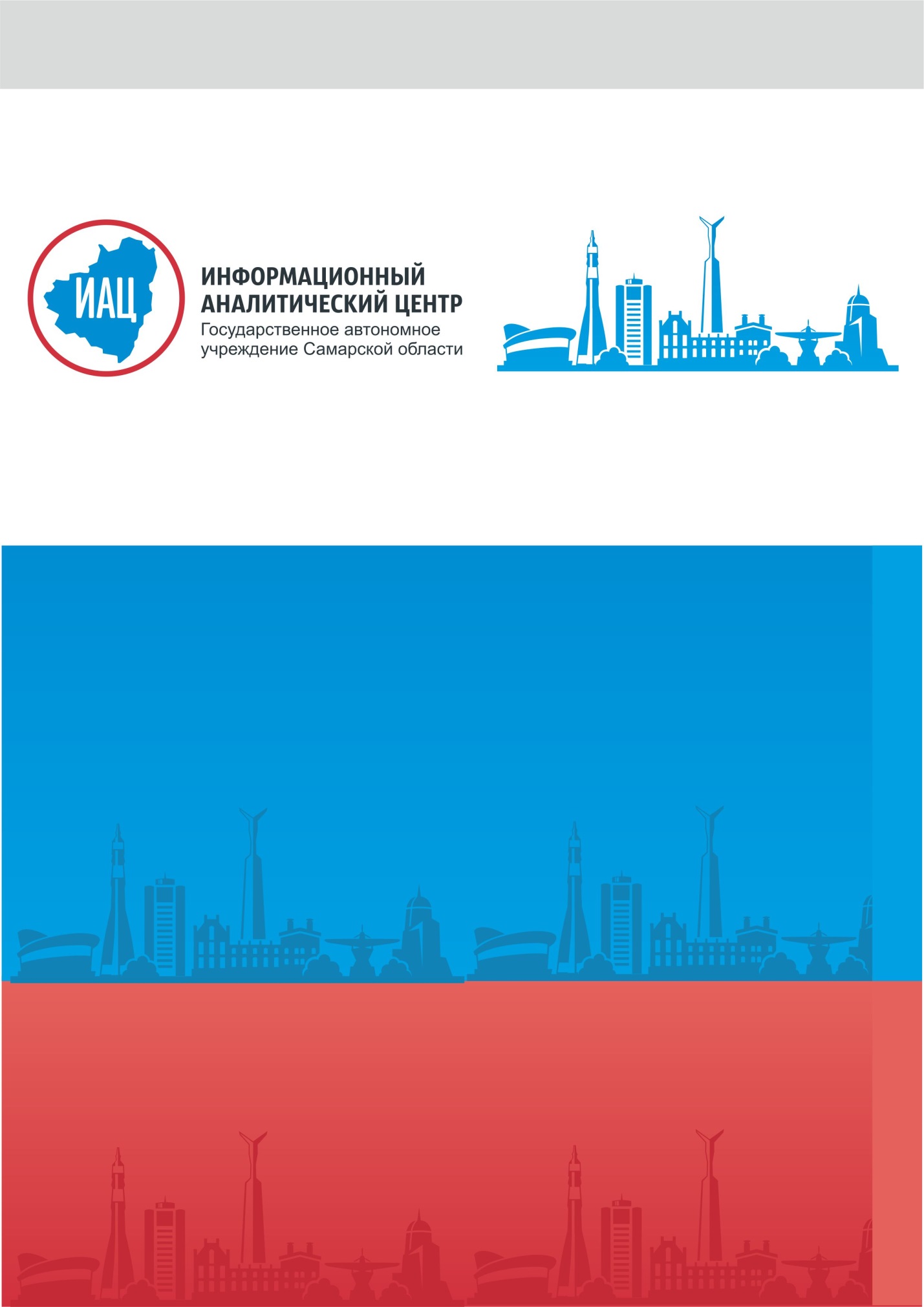 Введение	3Основные выводы	8Раздел 1. Общественно-значимые государственные и муниципальные услуги. Портрет получателя услуг	16Раздел 2. Каналы получения государственных и муниципальных услуг	232.1. Многофункциональные центры предоставления государственных и муниципальных услуг в Самарской области: уровень информированности, востребованности, оценка качества работы	232.2. Единый портал государственных и муниципальных услуг: уровень информированности, востребованности, оценка качества работы	292.3. Региональный портал государственных и муниципальных услуг: уровень информированности, востребованности, оценка качества работы	32Раздел 3. Процесс предоставления государственных и муниципальных услуг: этапы получения, оценка качества	343.1. Предварительная запись	343.2. Временные издержки заявителей: время ожидания в очереди, количество обращений (в том числе, представителей бизнес-сообщества), срок оказания услуги	363.2.1. Среднее время ожидания в очереди для получения государственных (муниципальных) услуг	363.2.2. Количество обращений граждан для получения результата услуги	473.2.3. Срок оказания услуги (среднее время получения услуги)	513.3. Финансовые издержки заявителей	573.4. Трудности получения наиболее общественно значимых услуг. Оценка трудностей получения услуг гражданами 	613.5. Условия приема: организация внешнего и внутреннего пространства, удовлетворенность посетителей	69Раздел 4. Уровень и факторы удовлетворенности востребованных государственных и муниципальных услуг	734.1. Уровень удовлетворенности граждан качеством предоставляемых государственных и муниципальных услуг	734.2. Факторы, влияющие на удовлетворенность полученной услугой	774.3. Оценка качества предоставления наиболее общественно-значимых услуг………………...…88Раздел 5. Услуги в государственном и негосударственном секторе: сравнительный анализ показателей удовлетворенности	121Раздел 6. Предложения по улучшению исследованных параметров качества предоставления государственных и муниципальных услуг, устранению выявленных проблем, необходимых для обеспечения достижения целевых значений показателей	124Приложения	133Социологическое исследование удовлетворенности качеством предоставления государственных и муниципальных услуг в Самарской области в 2020-2021 годах проводился согласно методическим рекомендациям Министерства экономического развития Российской Федерации, утвержденным во исполнение пункта 4 раздела III протокола заседания подкомиссии по вопросам повышения качества оказания государственных услуг и мониторинга реализации поэтапных планов выполнения мероприятий, содержащих ежегодные индикаторы, обеспечивающие достижение целевых показателей, установленных Указом Президента Российской Федерации от 7 мая 2012 года №601 «Об основных направлениях совершенствования системы государственного управления» (далее – Указ №601), при Правительственной комиссии по проведению административной реформы от 29 января 2014 года №5.Цель исследования: выявление, анализ и оценка степени достижения установленных Указом Президента РФ №601 целевых значений следующих показателей совершенствования системы государственного управления в РФ, относящихся к качеству предоставления государственных и муниципальных услуг (далее - показатели):уровень удовлетворенности граждан качеством предоставления государственных и муниципальных услуг;сокращение времени ожидания в очереди при обращении заявителя в орган государственной власти (орган местного самоуправления) для получения государственных (муниципальных) услуг;снижение среднего числа обращений представителей бизнес-сообщества в орган государственной власти (орган местного самоуправления) для получения одной государственной (муниципальной) услуги, связанной со сферой предпринимательской деятельности.Задачи исследования:выявление востребованности и динамики востребованности государственных и муниципальных услуг в целом и их отдельных видов;выявление фактических значений и оценка достижения установленных Указом №601 показателей и иных параметров качества предоставления гражданам государственных и муниципальных услуг, в том числе по каждой из наиболее общественно значимых государственных и муниципальных услуг (к таковым относятся услуги, полученные более чем 3 процентами респондентов, участвовавших в исследовании предшествующего года);выявление проблем, с которыми граждане встречаются при обращении за получением государственных и муниципальных услуг;выявление проблем, с которыми сталкиваются представители бизнес-сообщества при обращении в орган государственной власти (орган местного самоуправления) для получения одной государственной (муниципальной) услуги, связанной со сферой предпринимательской деятельности;выявление влияния исследуемых показателей, иных параметров качества предоставления государственных и муниципальных услуг на уровень удовлетворенности граждан РФ качеством предоставления государственных и муниципальных услуг;сравнение уровня удовлетворенности качеством предоставления государственных и муниципальных услуг с уровнем удовлетворенности качеством предоставления услуг в негосударственном секторе;подготовка предложений по улучшению исследованных параметров качества предоставления государственных и муниципальных услуг, устранению выявленных проблем, необходимых для обеспечения достижения целевых значений показателей.Метод исследования: формализованное индивидуальное интервью («лицом к лицу»). В качестве основы опросного инструмента использовалась анкета, рекомендованная Министерством экономического развития Российской Федерации, адаптированная с учетом результатов мониторинга качества предоставления государственных и муниципальных услуг в Самарской области в 2012-2018 годах (см. Приложение №1).Характеристика выборочной совокупности.В исследовании была реализована многоступенчатая квотная выборка с вероятностным отбором респондентов на последней ступени.На первой ступени во всех 37 муниципальных образований Самарской области был проведен предварительный опрос жителей, представляющих различные социально-демографические группы в возрасте 18 лет и старше, по месту их жительства.Всего было опрошено 14557 респондентов, в том числе получателей государственных и муниципальных услуг – 8319 респондентов, не обращавшихся за услугами – 6238 респондентов. В 2019-2020 году число жителей региона, которые заявляли, что не обращались за получением государственных и муниципальных услуг, было выше и составляло 6821 респондентов. На второй ступени осуществлялся квотный отбор респондентов, которые на момент опроса находились по месту жительства и являлись получателями услуг в 2020-2021 году. В случае получения одним опрашиваемым гражданином нескольких услуг, оценивалась услуга, которую он получал в последний раз. Выборка репрезентирует генеральную совокупность населения муниципального образования по полу, возрасту. Основой определения минимально необходимого объема выборки для городского населения выступила численность населения, проживающего на территории муниципального образования с допустимой погрешностью исследования не более 2 % при доверительной вероятности 95 % (для каждого городского округа), для муниципальных районов - методические рекомендации Министерства экономического развития Российской Федерации (см. Таблицу 1).Таблица 1Объем выборочной совокупности в каждом муниципальном образованииТаким образом, объем выборки, на основе которой рассчитывались мониторинговые показатели, составил 8319 респондентов, в том числе предпринимателей (физических лиц и (или) представителей юридических лиц – коммерческих организаций)) – 143 респондентов. Допустимая погрешность– не более 2% при доверительной вероятности 95 % (для каждого городского округа и муниципального района)Опрос получателей государственных и муниципальных услуг в рамках мониторинга качества предоставления государственных и муниципальных услуг в Самарской области в 2020-2021 годах проводился в период июнь - июль 2021 года, обработка и анализ данных, а также подготовка отчета – июль-август 2021 года. Доля получателей государственных и муниципальных услуг, получивших конечный результат услуги в 2020-2021 гг. составила 57,1 %, доля тех, кто не обращался за услугами, – 42,9 %. Динамика числа получателей в период с 2014 по 2021 годы приведена в Таблице 2.Таблица 2Общее число получателей государственных и муниципальных услуг по годам(в % от общего числа опрошенных в каждом году соответственно)Доля тех, кто за прошедший год получил положительный результат услуги, – 97,8 % опрошенных, отрицательный – 2,2 %. Динамика результата получения услуг в период с 2014 по 2021 годы представлена в Таблице 3.Таблица 3Полученный результат обратившихся за государственными и муниципальными услугами по годам(в % от общего числа получателей услуг в каждом году соответственно)Показатель удовлетворённости граждан качеством предоставления государственных и муниципальных услуг в 2020-2021 гг. составил 94,2% (в 2019-2020 гг. - 93,9%, в 2018-2019 гг. – 94,3%). Различные показатели процесса оказания услуг получили довольно высокие оценки, а именно удовлетворенность:– доступностью информации об услугах – 96,3%;– сроком предоставления услуги – 93,5%;– условиями ведения приема – 89,4%;– количеством документов, необходимых для получения услуги – 89,1%; – временем ожидания в очереди на подачу документов – 85,9%; – вежливостью сотрудников учреждений – 85,1%; – компетентностью и профессионализмом сотрудников – 84,7%. В ходе исследования зафиксирован высокий уровень удовлетворенности получателей услуг во всех муниципальных образованиях Самарской области, при этом уровень удовлетворенности городских жителей несколько ниже, чем респондентов, проживающих в муниципальных районах. Показатели удовлетворенности жителей разных населенных пунктов Самарской области представлены в Таблице 4. Таблица 4Уровень удовлетворенности получателей государственных и муниципальных услуг в муниципальных образованиях Самарской области (в % от общего числа опрошенных в каждом МО)Уровень информированности населения Самарской области о многофункциональных центрах предоставления государственных и муниципальных услуг (далее МФЦ) составил 99,6% опрошенных (сумма ответов «знаю, обращался», «знаю, но не обращался», «что-то слышал, не обращался»). Оценка опыта обращения жителей Самарской области за услугами через МФЦ в период с 2014 по 2021 гг. представлена в Таблице 5. Таблица 5Оценка опыта обращения получателей государственных и муниципальных услуг в МФЦ по годам(в % от общего числа получателей услуг в каждом году соответственно)Уровень информированности населения Самарской области о Едином портале государственных и муниципальных услуг составил 92,0% опрошенных (сумма ответов «знаю, обращался», «знаю, но не обращался», «что-то слышал, не обращался»). Оценка опыта обращения жителей Самарской области за услугами через Единый портал государственных и муниципальных услуг в период с 2014 по 2021 годы представлена в Таблице 6.Таблица 6Оценка опыта обращения получателей государственных и муниципальных услуг в Единый портал государственных и муниципальных услуг по годам(в % от общего числа получателей услуг в каждом году соответственно)Показатель числа обращений для получения одной государственной (муниципальной) услуги в 2020-2021 гг. составил 2,1 раза, что несколько ниже значений предыдущих периодов проводимых замеров: в 2019-2020 гг. этот показатель составил 2,12 раза, в 2018-2019 гг. – 3,7 раза, в 2017-2018 гг. – 2,0 раза, в 2016-2017 гг. – 2,0 раза, 2015-2016 гг. – 2,0 раза, 2014-2015 гг. – 2,1 раз.Итоговый показатель среднего времени ожидания в очереди при обращении заявителя в орган государственной власти Российской Федерации (орган местного самоуправления) для получения государственных (муниципальных) услуг составил в анализируемый период 2020-2021 гг. 6,1 мин., что ниже показателей 2019-2020 гг. на 1 мин.Среднее время ожидания в очереди при обращении заявителя в орган государственной власти Российской Федерации (орган местного самоуправления), чтобы сдать документы для получения государственных (муниципальных) услуг, сократилось по сравнению с прошлыми замерами и составило в анализируемый период 7,9 мин. (в 2019-2020 гг. – 8,7 мин., в 2018-2019 гг. – 10,2 мин., в 2017-2018 гг. – 15,1 мин., 2016-2017 гг. – 17,3 мин., 2015-2016 гг. – 18,6 мин. в 2014-2015 гг. – 21,9-22,4 мин.). Время ожидания, чтобы получить результат услуги, в 2020-2021 гг. понизилось на 1 мин. в сравнении с показателями 2019-2020 гг. и составило 4,3 мин. (в 2019-2020 гг. – 5,5 мин., в 2018-2019 гг. – 3,6 мин., в 2017-2018 гг. – 9,4 мин., в 2016-2017 гг. – 11,3 мин., в 2015-2016 гг. – 12,1 мин., 2013-2014 гг. и 2014-2015 гг. – соответственно 16,4 мин. и 17,5 мин.).При этом итоговое время ожидания в очереди для получения государственных (муниципальных) услуг, составило: – у физических лиц – 6,1 мин. (в 2019-2020 гг. – 7,1 мин., в 2018-2019 гг. – 8,7 мин., 2017-2018 гг. – 12,4 мин., 2016-2017 гг. – 14,5 мин., 2015-2016 гг. – 15,4 мин., в 2014-2015 гг.– 20,1 мин.);– у представителей бизнес-сообщества – 7,4 мин. (в 2019-2020 гг. – 5,4 мин., в 2018-2019 гг. – 4,15 мин., в 2017-2018 гг. – 7,5 мин., в 2016-2017 гг. – 7,2 мин., в 2015-2016 гг. – 9,7 мин., в 2014-2015 гг. – 16,4 мин.).При анализе качества предоставления государственных и муниципальных услуг были выделены общественно значимые, т.е. наиболее востребованные услуги (были востребованы в исследуемый период более 3% опрошенных). Таблица 7Наиболее востребованные виды государственных и муниципальных услуг (в % от общего числа опрошенных, N=8319 чел.)По данным услугам были рассчитаны временные показатели их получения.Среднее время ожидания в очереди для получения общественно значимых государственных (муниципальных) услуг, предоставляемых федеральными органами исполнительной власти, федеральными внебюджетными фондами, составило в исследуемый период 6,0 мин. В 2019-2020 гг. этот показатель был равен 8,1 мин., в 2018-2019 гг. – 8,8 мин., в 2017-2018 гг. – 12,7 мин., в 2016-2017 гг. – 15,8 мин.Среднее время ожидания по общественно значимым услугам, предоставляемым органами местного самоуправления, в 2020-2021 гг. составляет 3,6 мин. По сравнению с 2019-2020 гг. произошло снижение этого показателя на 4,7 мин. (с 8,3 мин. в 2019-2020 гг.).В число общественно-значимых услуг не вошли услуги, находящиеся в ведении региональных органов исполнительной власти. Поэтому в ходе анализа данных была сформирована отдельная подвыборка по услугам, предоставляемым данными органами государственной власти, которые были наиболее востребованы в 2020-2021 гг. В число таковых вошли «Запись на вакцинацию от COVID-19, получение сертификата вакцинирован» (среднее время ожидания в очереди – 2,1 мин.), «Получение (оформление) ежемесячного пособия на ребенка» (6,1 мин.) «Получение субсидии (льгот) на оплату жилья и услуг ЖКХ» (8,3 мин.).Таким образом, показатель среднего времени ожидания заявителя в очереди для получения услуг, предоставляемых региональными органами исполнительной власти, в 2020-2021 гг. снизился и составил 5,4 мин. В 2019-2020 гг. этот показатель был равен 7,8 мин., в 2018-2019 гг. – 7,7 мин., в 2017-2018 гг. – 11,6 мин.Среднее время ожидания в очереди для получения государственных (муниципальных) услуг, предоставляемых на базе МФЦ, за год несколько сократилось и составило 6,0 мин. (в 2019-2020 гг. и 2018-2019 гг.– по 6,6 мин., в 2017-2018 гг. – 11,5 мин., в 2016-2017 гг. – 15,6 мин., 2015-2016 гг. – 11,1 мин., в 2014-2015 гг. – 19 мин.). В 2020-2021 гг. 29,4% опрошенных отметили, что предоставление услуги было связано с финансовыми издержками. В 2019-2020 гг. доля таких заявителей составляла 26,4%, в 2018-2019 гг. – 27,3%, в 2017-2018 гг. – 26,7%, в 2016-2017 гг. – 29,7%, в 2015-2016 гг. – 33,0%, в 2014-2015– 35,0% респондентов.Среди отметивших наличие материальных затрат, наибольшую часть (13,0%) составляют те, чьи расходы были в пределах 1000 рублей и меньше. В 2019-2020 гг. самые большие материальные затраты составляли 1001-2000 рублей (13,6%). Как и в предыдущих замерах, подавляющее большинство заявителей (93,2%) не сталкивались с трудностями в процессе получения государственных и муниципальных услуг (в 2019-2020 гг. – 91,1%, в 2018-2019 гг. – 86,0%, в 2017-2018 гг. – 86,1%, в 2016-2017 гг. – 84,0%, в 2015-2016 гг. – 84,2%, в 2014-2015 гг. – 84,2%). Анализ данных позволил выделить типичные проблемы получателей государственных и муниципальных услуг. На проблему больших очередей указали 2,0% опрошенных, на недостаточную компетентность и грубость сотрудников – 1,2%, на требование избыточных документов – 0,7% респондентов.Уровень удовлетворенности качеством государственных и муниципальных услуг составляет 94,2% опрошенных, качеством негосударственных услуг – несколько выше и составляет 96,3% респондентов, и их соотношение по сравнению с 2019-2020 гг. принципиально не изменилось.Менее пятой части опрошенных (16,8%) считает, что за 6-летний период качество услуги улучшилось (в 2019-2020 гг. улучшение услуги отметили – 20,1%, в 2018-2019 гг. –18,1%, в 2017-2018 гг. - 22,6%, в 2016-2017 гг. - 27,4%, в 2015-2016 гг. – 26,7%, в 2014-2015 гг. –32,8%). Не отмечают какой-либо динамики в изменении ее качества – 13,2% (в 2018-2019 гг. – 13,4%, в 2017-2018 гг. – 14,2%, в 2016-2017 гг. – 13,2%, 2015-2016 гг. – 13,2%, 2014-2015 гг. – 22,1%). Очень незначительная доля респондентов отметили ухудшение в качестве предоставления услуги – 0,7% опрошенных (в 2019-2020 гг. – 1,1%, в 2018-2019 гг. – 0,7%, в 2017-2018 гг. – 1,3%, в 2016-2017 гг. – 2,4%, 2015-2016 гг. – 1,4%, 2014-2015 гг. – 1,9%).Две трети получателей негосударственных услуг (64,2%) считают, что качество государственных и негосударственных услуг находится примерно на одном уровне (в 2015-2016 гг. аналогичное мнение высказали 49,1 %респондентов, в 2016-2017 гг. - 56,9 %, в 2017-2018 гг. - 49,7 %, в 2018-2019 гг. – 60,4%, в 2019-2020 гг. – 65,7%). Доля тех, кто считает, что качество государственных услуг выше услуг негосударственного сектора, в 2,5 раза выше доли тех, кто придерживается противоположной точки зрения (19,6% против 7,7%).В ходе мониторинга качества предоставления государственных и муниципальных услуг в Самарской области было опрошено 8319 человек, получателей государственных и муниципальных услуг в 2020-2021 гг. Также был определен перечень общественно значимых государственных и муниципальных услуг: то есть услуг, полученных более чем 3% респондентов, участвовавших в исследовании.Наиболее востребованным видом государственных и муниципальных услуг является регистрация прав на недвижимое имущество и сделок с ними: 19,5 % опрошенных обращались в соответствующую инстанцию (см. Таблицу 1.1). На втором месте по уровню востребованности находится получение или замена паспорта гражданина Российской Федерации – 11,5 %. На третьем месте замена водительского удостоверения (включая сдачу экзамена) – 11,3 %.Далее в рейтинге востребованности идут получение выплат на детей в связи с эпидемией коронавируса (7,1%), регистрация (снятия с учета) автомототранспортных средств и прицепов (6,1 %) и получение справок о составе семьи и об отсутствии судимости (по 5,6%).Превысившими порог 3 %, являются также услуги по регистрации по месту жительства (пребывания) – 4,2 %, оформлению или перерасчету пенсии– 4,0 %, получению заграничного паспорта – 3,6 %, и регистрации на портале госуслуг, территориальных фондов – 3,4%. Таблица 1.1Наиболее востребованные виды государственных и муниципальных услуг (в % от общего числа опрошенных, N=8319 чел.)В ходе мониторинга был определен перечень услуг, доля получателей которых в общей выборке составляет 3 % и менее (см. Таблицу 1.2).Таблица 1.2Виды государственных и муниципальных услуг, доля получателей которых составила 3 % и менее(в % от общего числа опрошенных, N=8319 чел.)Согласно результатам опроса, доля получателей государственных и муниципальных услуг, получивших положительный результат услуги в 2020-2021 гг. составила 97,8% опрошенных, отрицательный – 2,2 % респондентов (в 2019-2020 гг. – положительный результат был получен 97,2%, отрицательный – 2,8%, в 2018-2019 гг. – положительный результат был получен 98,1%, отрицательный – 1,9%, 2017-2018 гг. - положительный результат был получен 96,7 %, отрицательный – 3,3 %). Анализ социально-демографических характеристик позволил описать портрет типичного получателя государственных и муниципальных услуг. Среди тех, кто имел опыт получения услуг в 2020-2021 гг., почти половина - респонденты со средним специальным или средним техническим образованием (49,1 %). Высшее или неполное высшее образование имеют 35,0 % опрошенных. Доля тех, кто имеет среднее и неполное среднее образование, составила меньшую часть опрошенных – 15,9 % (см. Диаграмму 1.1). Диаграмма 1.1Распределение респондентов по уровню образования(в % от общего числа опрошенных, N=8319 чел.)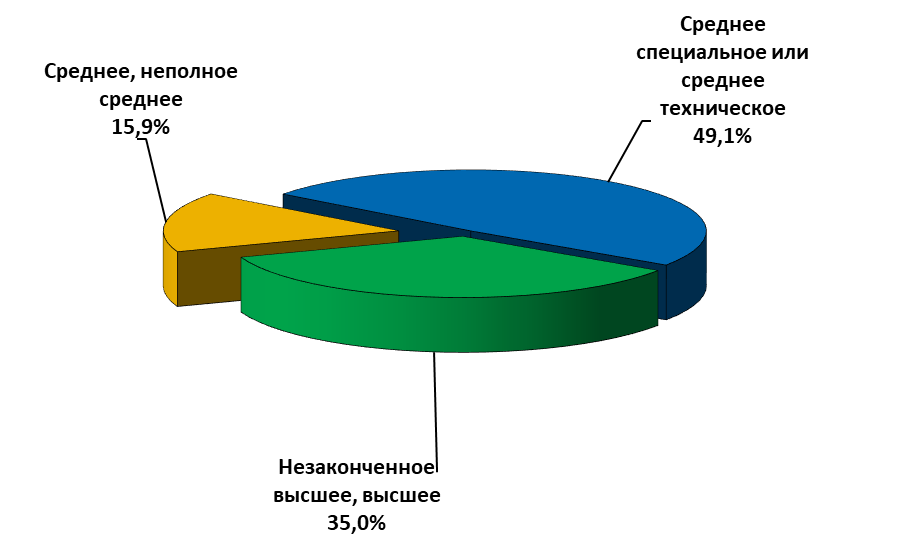 По роду деятельности большинство респондентов являются работниками по найму (67,5 %). Пятую часть опрошенных получателей услуг составляют неработающие (пенсионеры, в т. ч. по инвалидности) – 20,2 % (см. Диаграмму 1.2). Остальные категории представлены в меньших пропорциях. Так, на третьем месте в социально-профессиональном профиле пользователей государственных и муниципальных услуг – домашние хозяйки и женщины, находящиеся в декрете (4,3%). Распространенность других социально-профессиональных групп ниже 3,0 %.Диаграмма 1.2Распределение респондентов по роду деятельности(в % от общего числа опрошенных, N=8319 чел.)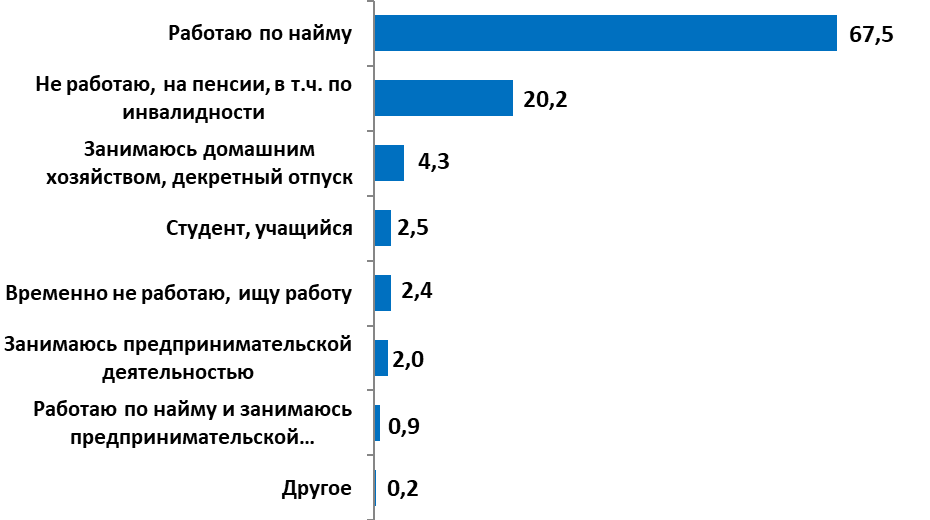 По уровню материального положения большая часть респондентов имеют доход ниже среднего уровня (63,8 % - вариант ответа «денег хватает на питание и одежду, но купить сейчас телевизор, холодильник или стиральную машину было бы трудно») (см. Диаграмму 1.3). Суммарная доля тех, чей доход находится на среднем уровне (вариант ответа: «денег вполне хватает на крупную бытовую технику, но мы не могли бы купить новую машину») и выше (варианты ответа: «наших доходов хватает на все, кроме таких дорогих приобретений, как дача, квартира», «материальных затруднений не испытываем»), составила 15,0 % опрошенных. Пятая часть респондентов обладают низким и ниже среднего уровнем дохода (сумма ответов: «денег не хватает даже на питание», «на питание денег хватает, но покупка одежды вызывает серьезные проблемы»). По сравнению с мониторингом 2019-2020 гг. соотношение опрошенных получателей государственных и муниципальных услуг со средними и  низкими доходами значимо не изменилось.Диаграмма 1.3Распределение респондентов по уровню дохода(в % от общего числа опрошенных, N=8319 чел.)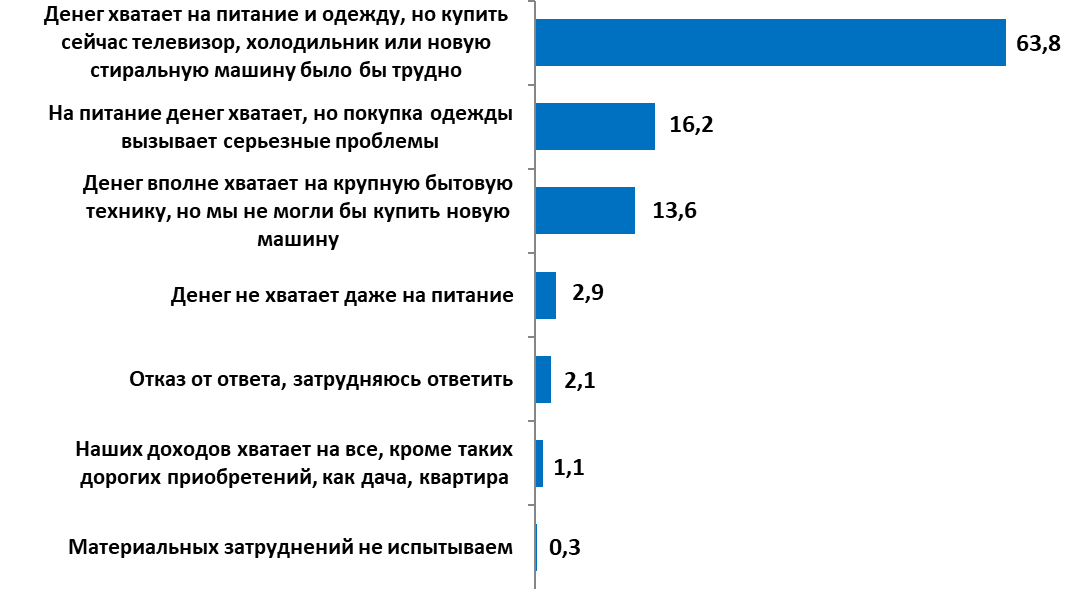 Подавляющее большинство опрошенных – 98,3 % – получали государственные и муниципальные услуги как физические лица, в собственных интересах (см. Диаграмму 1.4). Услуги, связанные с предпринимательской деятельностью, были востребованы у 1,7 % респондентов, что несколько ниже по сравнению с 2019-2020 гг. Тогда таких получателей было 2,3%.Диаграмма 1.4Категории получателей государственных и муниципальных услуг по статусу заявителя(в % от общего числа опрошенных, N=8319 чел.) 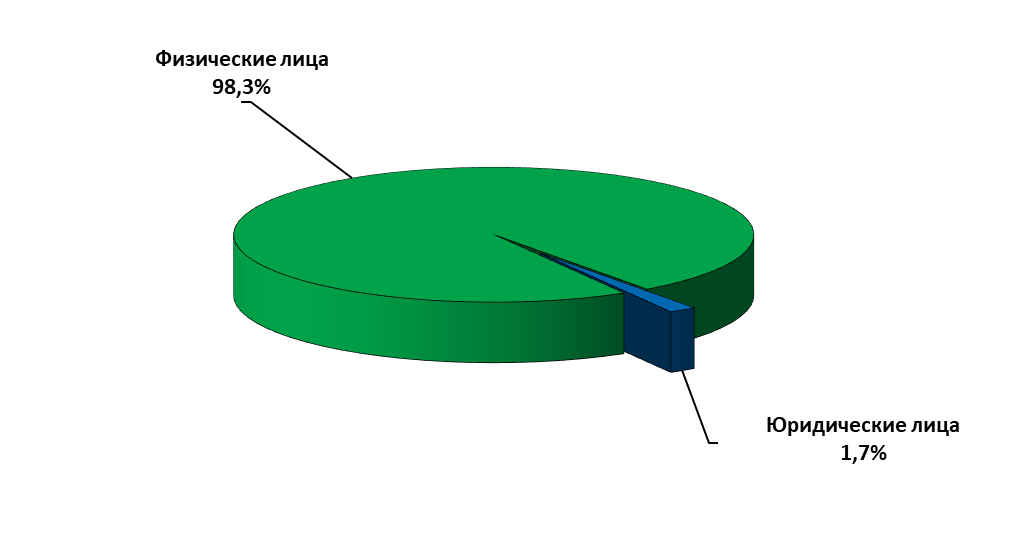 2.1. Многофункциональные центры предоставления государственных и муниципальных услуг в Самарской области: уровень информированности, востребованности, оценка качества работыПо данным опроса, уровень информированности населения Самарской области о многофункциональных центрах предоставления государственных и муниципальных услуг составил 99,6% опрошенных (сумма ответов «знаю, обращался», «знаю, но не обращался», «что-то слышал, не обращался») (см. Диаграмму 2.1.1). С 2013 г. мониторинг фиксирует сначала поступательный рост значения показателя информированности населения о МФЦ, а начиная с 2017 г. – его стабильно высокий уровень: в 2014-2015 гг. – 79,2%, 2015-2016 гг. - 85,8%, в 2016-2017 гг. - 93,7%, в 2017-2018 гг. – 98,1%, 2018-2019 гг. – 96,7%, 2019-2020 гг. – 97,4%.Обращает на себя внимание высокий процент тех, кто обращался в МФЦ, чтобы получить услугу: в 2020-2021 гг. он составил 65,7% опрошенных (в 2014-2015 гг. – 37,4%, в 2015-2016 гг. – 55,1%, в 2016-2017 гг. - 68,1%, в 2017-2018 гг. - 79,6%, в 2018-2019 гг. – 79,1%, в 2019-2020 гг. – 75,2%). Однако в течение года произошло снижение обращений в МФЦ на 10%, что связано, скорее всего, с введением карантинных мер в период Covid-19 и, как следствие, сокращением количества посещений гражданами государственных организаций.Диаграмма 2.1.1Распределение ответов на вопрос:«Знаете ли Вы о возможностях получения государственных и муниципальных услуг в многофункциональных центрах предоставления государственных и муниципальных услуг («МФЦ»)?»(в % от общего числа опрошенных, N=8319 чел.)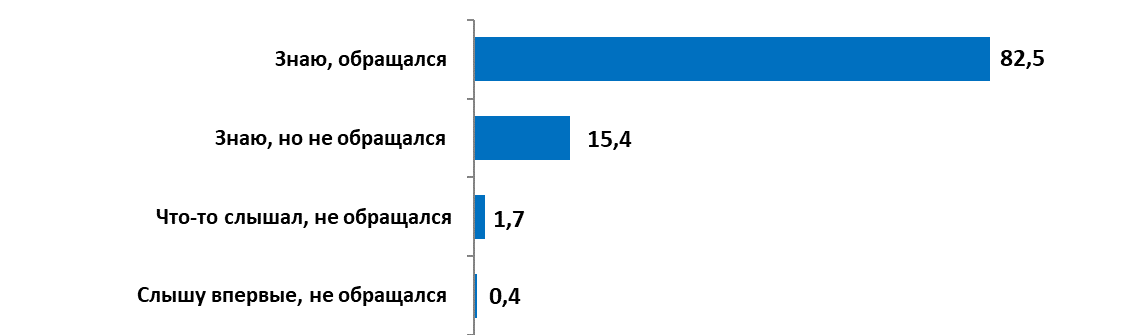 Уровень информированности населения о возможности получения государственных и муниципальных услуг в МФЦ в муниципальных районах и городских округах высокий, причем он заметно увеличился за год. В 16-ти муниципальных районах (из 27-ти) и в 5-ти городских округах (из 10-ти) уровень информированности составляет 100% (см. Таблицу 2.1). Несколько ниже, чем в среднем по области, уровень информированности о многофункциональных центрах в следующих муниципальных образованиях: г.о. Новокуйбышевск – 97,0%, м.р. Приволжский – 98,6%, м.р. Большеглушицкий – 98,0%, м.р. Сергиевский – 97,1% (см. Таблицу 2.1.1).Таблица 2.1.1Распределение ответов на вопрос:«Знаете ли Вы о возможностях получения государственных и муниципальных услуг в многофункциональных центрах предоставления государственных и муниципальных услуг («МФЦ»)?» (в % от общего числа опрошенных, N=8319 чел.)Самая высокая доля получателей государственных и муниципальных услуг на базе МФЦ зафиксирована в следующих муниципальных образованиях: г.о. Отрадный – 95,2%, м.р. Шенталинский – 94,1%, г.о. Кинель – 91,9%, м.р. Большечерниговский – 91,0%.  Доля тех, кто имел положительный опыт обращения в МФЦ («подал документы и получил результат услуги в МФЦ»), составляет 97,6% респондентов (см. Диаграмму 2.1.2) Можно отметить тенденцию роста количества обратившихся в МФЦ и получивших там же конечный результат услуги: в 2014-2015 гг. доля респондентов, получивших в МФЦ результат, составила  88,7%, в 2015-2016 гг. – 92,5%, в 2016-2017 гг. – 90,8%, в 2017-2018 гг. – 93,0%, 2018-2019 гг. – 93,5%, в 2019-2020 гг. – 95,9%.1,7% среди обращавшихся в МФЦ сдали документы в центр, а результат услуги получили непосредственно в органе, который предоставляет услугу (в 2014-2015 гг. – 9,2%, в 2015-2016 гг. - 5,4%, в 2016-2017 гг. - 7,7%, в 2017-2018 гг. – 5,8%, 2018-2019 гг. – 5,7%, в 2019-2020 гг. – 3,2%). 0,2% опрошенных не смогли получить услугу по причине того, что она не предоставляется на базе МФЦ (в 2014-2015 гг. - 0,9%, в 2015-2016 гг. - 0,4%, в 2016-2017 гг. - 0,4%, в 2017-2018 гг. – 0,3%, 2018-19 гг. – 0,3%, в 2019-2020 гг. – 0,2%).Диаграмма 2.1.2Распределение ответов на вопрос:«Выберите суждение, которое наиболее точно описывает Ваш последний опыт обращения в МФЦ…»(в % от числа посетителей МФЦ)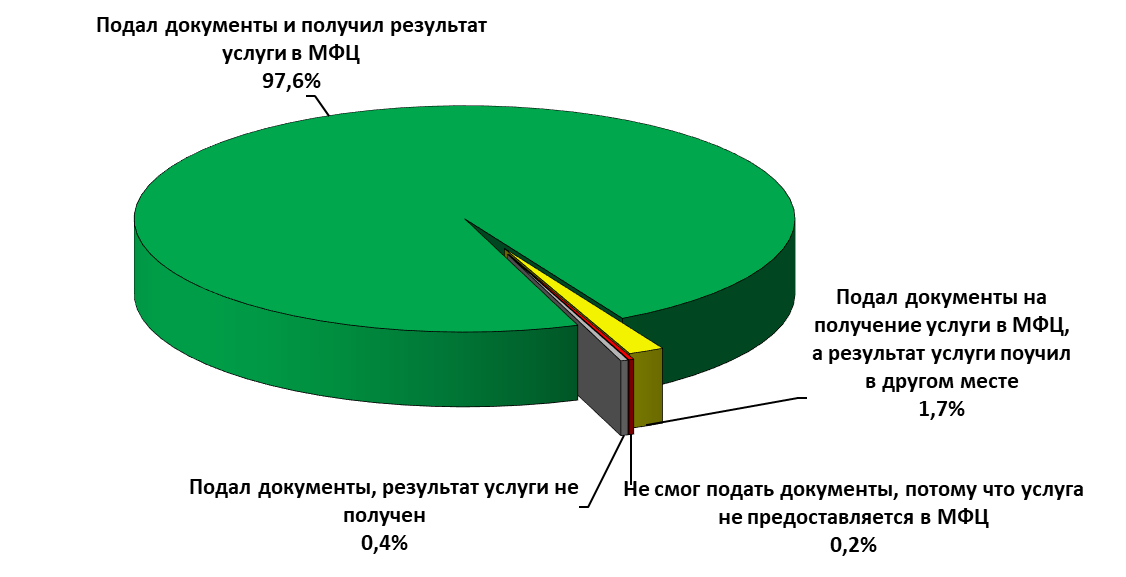 Большинство клиентов МФЦ дали положительную оценку качеству работы центров – 96,5% опрошенных (см. Диаграмму 2.1.3). Уровень удовлетворенности качеством работы многофункционального центра в 2020-2021 гг. повторяет показатели предыдущих периодов (в 2015-2016 гг. – 95,0%, 2016-2017 гг. – 94,3%, 2017-2018 гг. – 94,2%, 2018-2019 гг. – 96,3%, 2019-2020 гг.– 97,3%).Доля тех, кто негативно оценил качество работы МФЦ, мала – 2,8% 2014-2015 гг. – 4,4%, 2015-2016 гг. – 3,7%, 2017-2018 гг. – 4,6%, 2018-2019 гг. – 2,4%, 2019-2020 гг. – 2,3%).Диаграмма 2.1.3 Распределение ответов на вопрос:«Как Вы оцениваете качество работы МФЦ в ходе Вашего последнего обращения?»(в % от числа посетителей МФЦ)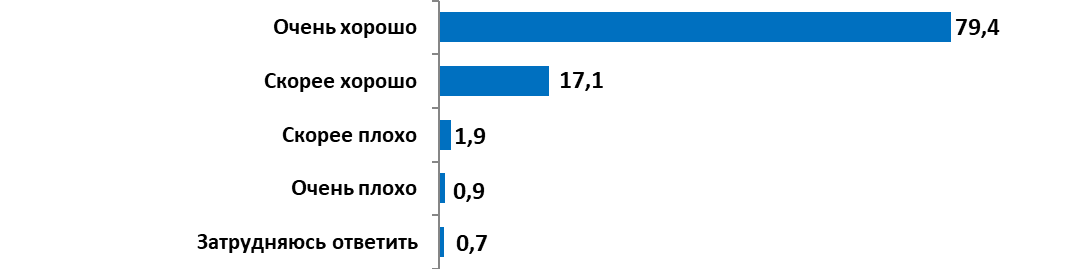 По уровню удовлетворенности клиентов многофункциональных центров качеством работы МФЦ сложилась следующая ситуация: удовлетворенность жителей большинства муниципальных районов Самарской области, кто обращался за предоставлением государственной или муниципальной услуги в МФЦ, превышает 90,0% (см. Таблицу 2.1.2). Наибольшие совокупные показатели удовлетворенности – в г.о. Отрадный (99,6%), м.р. Большечерниговский, м.р. Челно-Вершинский, м.р. Шенталинский (по 99,5%) и в г.о.  Сызрань (99,2%). Более низкие совокупные показатели – в м.р. Сергиевский (87,5%), г.о. Самара (88,8%) и г.о. Тольятти (89,5%). В этих же трех муниципальных районах отмечен более высокий процент неудовлетворенных качеством работы МФЦ по сравнению с другими муниципальными образованиями: г.о. Самара – 10,6%, г.о. Тольятти – 10,5%, м.р. Сергиевский – 8,9%.  Таблица 2.1.2Распределение ответов на вопрос:«Как Вы оцениваете качество работы МФЦ в ходе Вашего последнего обращения?» (в % от числа посетителей МФЦ)2.2. Единый портал государственных и муниципальных услуг: уровень информированности, востребованности, оценка качества работыУровень информированности населения Самарской области о Едином портале государственных и муниципальных услуг (далее – Единый портал) составил 92,0% опрошенных (сумма ответов «знаю, пользовался», «знаю, но не пользовался», «что-то слышал, не пользовался»). Согласно полученным данным, информированность населения о Едином портале по сравнению с прошлым годом увеличилась на 2,5%: в 2019-2020 гг. она составляла 89,5% опрошенных, в 2018-2019 гг. – 84,5%, в 2017-2018 гг. – 85,1%, в 2016-2017 гг. – 76,8%, в 2015-2016 гг. - 68,1%, а в 2014-2015 гг. она находилась на уровне 53,9% (см. Диаграмму 2.2.1).Диаграмма 2.2.1Распределение ответов на вопрос:«Знаете ли Вы о существовании в интернете Единого портала государственных и муниципальных услуг (www.gosuslugi.ru-ввв.госуслуги.ру)?»(в % от общего числа опрошенных, N=8319 чел.)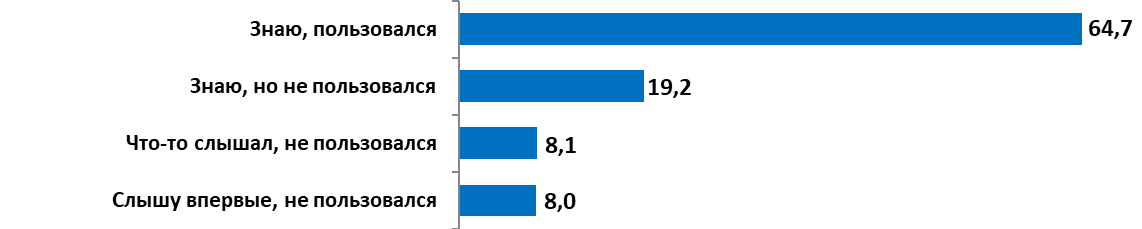 Имеют личный кабинет или пользовались услугами Единого портала около двух третей опрошенных (64,7%). В отличие от предыдущего периода, когда Единый портал государственных и муниципальных услуг большинством заявителей рассматривается преимущественно как информационный, в 2020-2021 гг. большинство опрощенных использовали Единый портал для направления запроса для предоставления услуги (30,0%) (см. Диаграмму 2.2.2). Почти пятая часть опрошенных (21,9%) обращались на портал для получения информации об услуге (как и кому она предоставляется и др.), 16,5% пользователей использовали сайт для записи на прием (электронная очередь), 14,3% – для осуществления платежей (штрафы, налоги), 10,5% – для получения нужных документов (справка, свидетельство другие документы), 5,9% – для получения и распечатки форм (бланков) запроса. Диаграмма 2.2.2Распределение ответов на вопрос:«Для каких целей Вы обращались на Единый портал?»(в % от числа пользователей портала)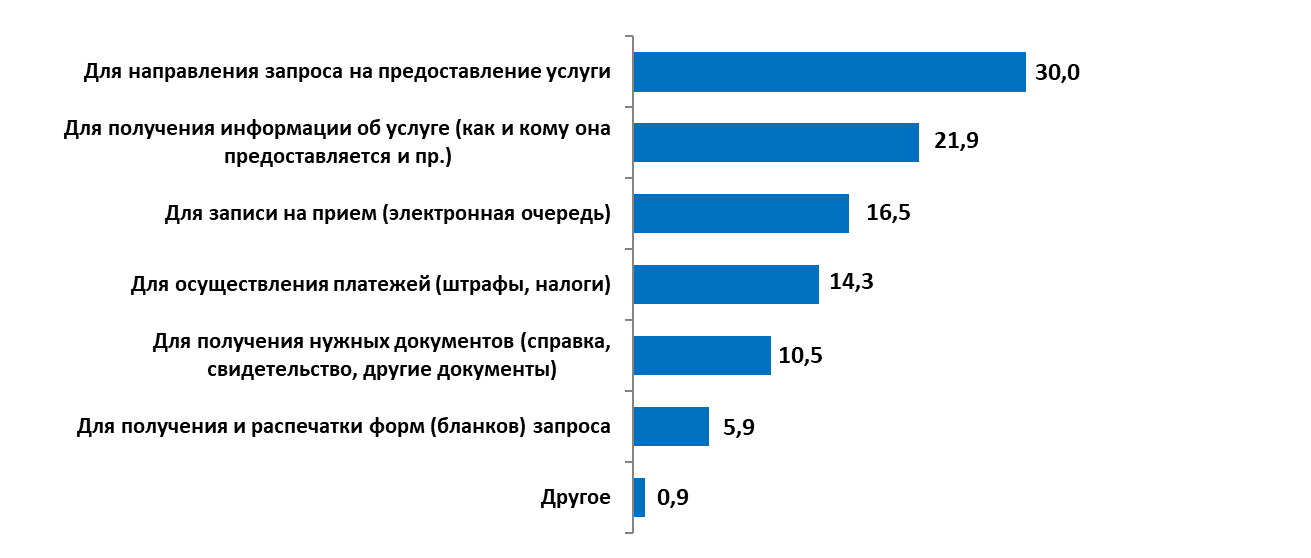 Большинство пользователей Единого портала (96,6%) имеют личный кабинет (см. Диаграмму 2.2.3). По сравнению с прошлым годом число зарегистрированных пользователей увеличилось на 2% (в 2019-2020 гг. – 94,3%, в 2018-2019 гг. – 92,4%, в 2017-2018 гг. – 93,8%, в 2016-2017 гг. оно составляло 82,5%). Диаграмма 2.2.3Распределение ответов на вопрос:«Есть ли у Вас личный кабинет на Едином портале www.gosuslugi.ru (ввв.госуслуги.ру)?»(в % от числа пользователей портала)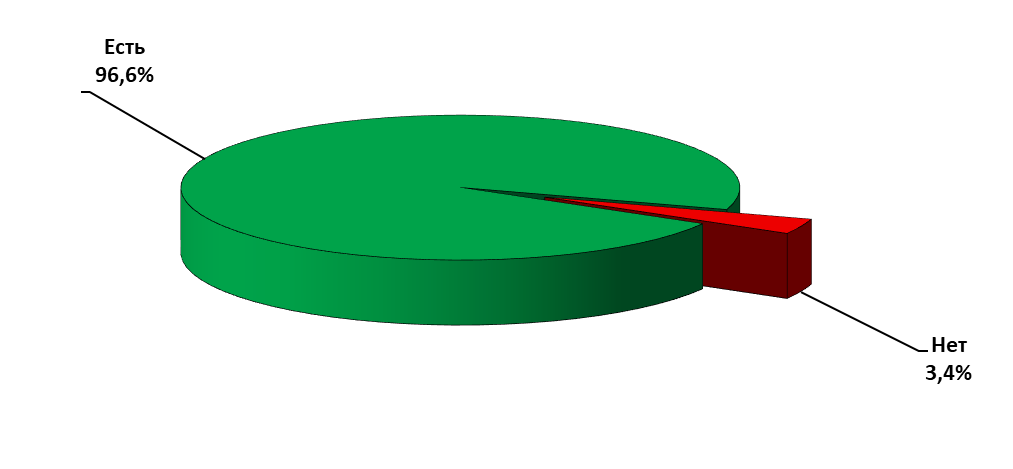 В целом работой Единого портала удовлетворены 93,9% респондентов из числа тех, кто имел опыт использования этого канала получения государственных и муниципальных услуг (см. Диаграмму 2.2.4). Показатель удовлетворенности находится на одном уровне за последние пять лет: 2016-2017 и 2017-2018 гг. – по 91,5% опрошенных, 2018-2019 гг. – 93,5%, 2019-2020 гг. – 94,8%.Доля тех, кто негативно оценил качество работы портала, составила 4,6% респондентов. За последние четыре года (в 2016-2017 гг. и 2017-2018 гг. – 5,2%, в 2018-2019 гг. – 3,6%, в 2019-2020 гг. – 4,1%) доля неудовлетворенных почти не изменилась. Диаграмма 2.2.4Распределение ответов на вопрос:«Как Вы оцениваете качество работы Единого портала государственных и муниципальных услуг?»(в % от числа пользователей портала)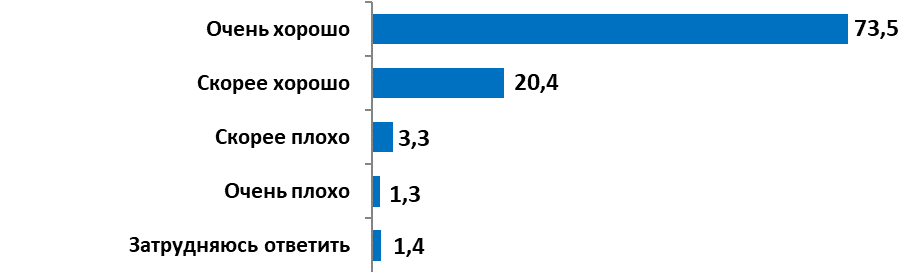 2.3. Региональный портал государственных и муниципальных услуг: уровень информированности, востребованности, оценка качества работыУровень информированности населения Самарской области о Региональном портале государственных и муниципальных услуг (далее – Региональный портал) составил 49,3% (сумма ответов «знаю, обращался», «знаю, но не обращался», «что-то слышал, не обращался») (см. Диаграмму 2.3.1). За прошедший год информированность о региональном портале практически не изменилась (в 2019-2020 гг. – 51,9%, в 2018-2019 гг. – 48,1%, в 2017-2018 гг. – 58,0%, в 2016-2017 гг. – 51,9%, в 2015-2016 гг. – 50,6%, в 2014-2015 гг. – 39,6%). Доля пользователей этого ресурса составила 11,4% – несколько ниже, чем в 2019-2020 гг. (12,0%).   В 2018-2019 гг. она составляла 8,0%, в 2017-2018 и 2016-2017 гг. – 8,9% и 8,5% соответственно, в 2015-2016 гг. – 6,4%, в 2014-2015 гг. – 4,1%.Диаграмма 2.3.1Распределение ответов на вопрос:«Знаете ли Вы о существовании в интернете регионального портала государственных и муниципальных услуг (www.pgu.samregion.ru - ввв.пгу.самрегион.ру)?»(в % от общего числа опрошенных, N=8319 чел.)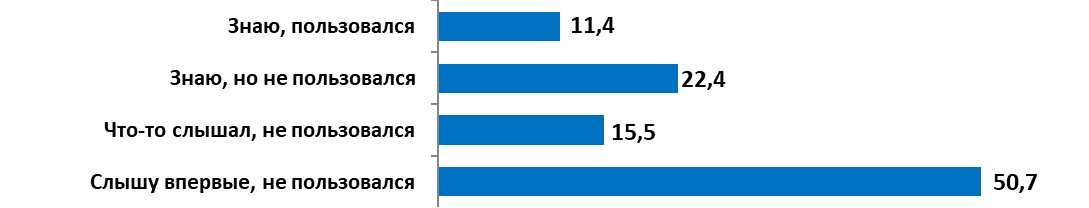 Среди тех, кто воспользовался сервисами Регионального портала, подавляющее большинство дали положительную оценку работы этого ресурса (94,2%) (см. Диаграмму 2.3.2). Данный показатель стабилен за последние 6 лет (2019-2020 гг. – 93,8%, 2018-2019 гг. – 88,0%, 2017-2018 гг. – 93,8%, 2016-2017 гг. – 93,7%, 2015-2016 гг. – 92,4%, 2014-2015 гг. – 91,9%).Доля тех, кто негативно оценил качество работы портала, составила 3,8% пользователей, что соответствует значениям предыдущих лет: 2019-2020 гг. – 2,4%, 2018-2019 гг. – 3,6%, 2017-2018 гг. – 2,0%, 2016-2017 гг. – 3,8%, в 2015-2016 гг. – 3,7%.Диаграмма 2.3.2Распределение ответов на вопрос:«Как Вы оцениваете качество работы Регионального портала государственных и муниципальных услуг?»(в % от числа пользователей портала)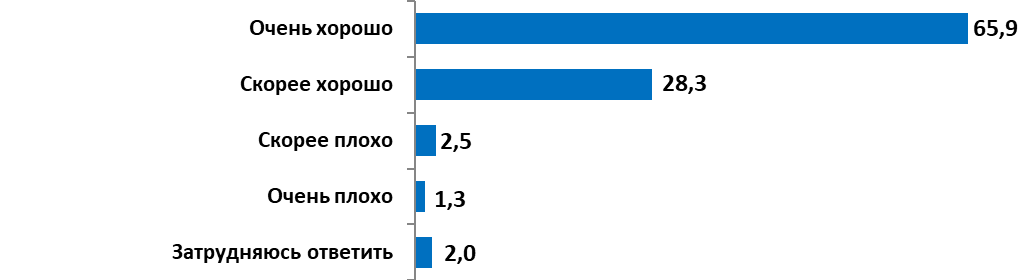 3.1. Предварительная записьСервис онлайн записи зарекомендовал себя как удобный инструмент записи на прием в удобное для заявителя время в орган, предоставляющий ту или иную государственную (муниципальную) услугу. Несмотря на потенциальные преимущества предварительной записи, этим сервисом для подачи документов или получения результата услуги воспользовались 35,6% от общего числа опрошенных, большинство респондентов – 57,5% – не воспользовались сервисом, 6,9% респондентов не знали о данной услуге (см. Диаграмму 3.1.1).Показатели использования сервиса предварительной записи превышают результаты опроса 2019-2020 гг.: в 2019-2020 гг. сервисом воспользовались 31,7% респондентов (в предыдущие годы в целом наблюдался устойчивый рост: в 2018-2019 гг. – 26,5% респондентов, в 2017-2018 гг. и 2016-2017 гг. – по 27,7% респондентов, 2015-2016 гг. – 20,9% респондентов, 2014-2015 гг. – 10,8%).Диаграмма 3.1.1Распределение ответов на вопрос:«Пользовались ли Вы предварительной записью на прием для подачи документов на предоставление услуги?»(в % от общего числа опрошенных, N=8319 чел.)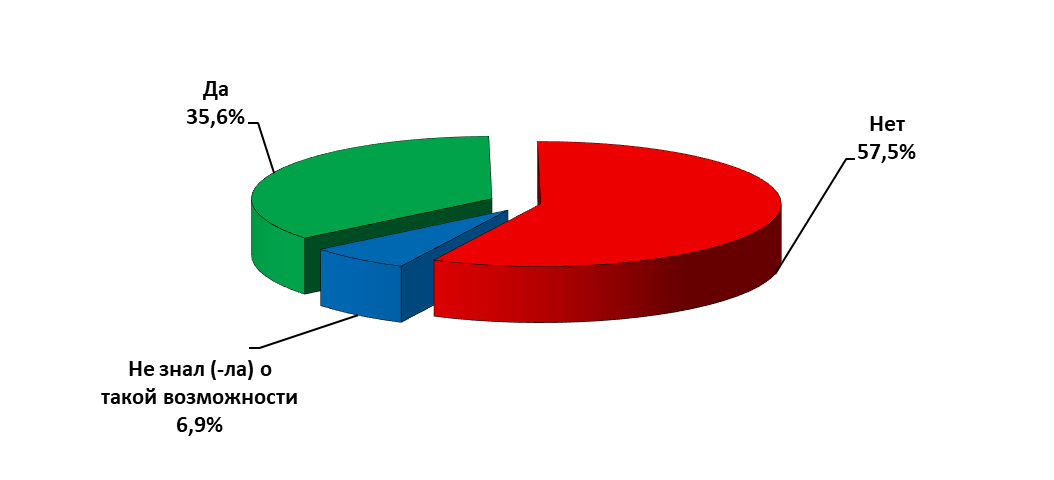 Необходимым элементом сервиса онлайн-записи является наличие в офисе специальных окон (кабинетов), в которых обслуживаются заявители, записавшиеся на прием с использованием сервиса предварительной записи. Согласно данным мониторинга, на наличие такого окна (кабинета) указали 41,0% опрошенных (в 2019-2020 гг. – 34,5%, в 2018-2019 гг. – 34,4%, в 2017-2018 гг. – 33,5%, в 2016-2017 гг. – 33,3%, в 2015-2016 гг. – 28,0%) (см. Диаграмму 3.1.2).38,1% респондентов указали на отсутствие специального окна или кабинета в помещении учреждения (в 2019-2022 гг. – 46,6%, в 2018-2019 гг. – 42,2%, в 2017-2018 гг. – 44,5%, в 2016-2017 гг. – 42,7%, в 2015-2016 гг. – 47,2%). Пятая часть опрошенных (20,9%) затруднились ответить, есть ли окно приема заявителей, записанных через онлайн-сервис, или нет. Диаграмма 3.1.2Распределение ответов на вопрос:«При Вашем посещении было ли специальное окно (кабинет), где обслуживались заявители только по предварительной записи?»(в % от общего числа опрошенных, N=8319 чел.)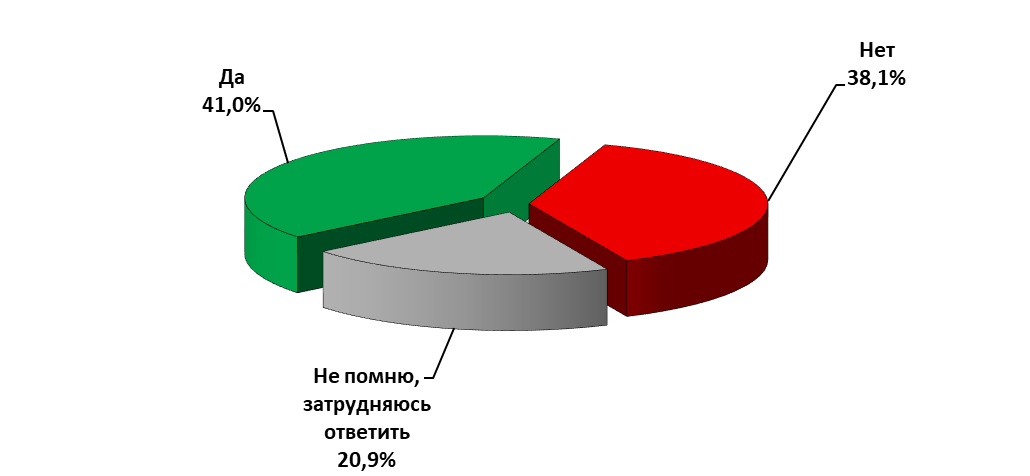 3.2. Временные издержки заявителей: время ожидания в очереди, количество обращений (в том числе, представителей бизнес-сообщества), срок оказания услугиОдним из основных способов повышения качества государственных и муниципальных услуг выступает сокращение временных издержек заявителей. В данном мониторинге временные издержки оценивались через следующие показатели:- среднее время ожидания заявителя в очереди, в том числе для того, чтобы сдать документы и получить результат услуги;- количество обращений в орган/учреждение для получения результата услуги;- срок оказания услуги (среднее время получения услуги).3.2.1. Среднее время ожидания в очереди для получения государственных (муниципальных) услугЗначение показателя «среднее время ожидания в очереди при обращении заявителя в орган государственной власти Российской Федерации (орган местного самоуправления) для получения государственных (муниципальных) услуг» согласно Постановлению Губернатора Самарской области от 30 октября 2012 г. № 170 «Об утверждении Перечня значений показателей социально-экономического развития Самарской области на период с 2012 по 2020 год», принятому во исполнение Указа Президента РФ от 7 мая 2012 г. N 601 «Об основных направлениях совершенствования системы государственного управления», к 2018 году должно было достичь показателя 15 минут.Для оценки временных затрат заявителей на ожидание в очереди респондентам предлагалось ответить на 2 вопроса: «Сколько времени Вы ожидали в очереди, чтобы сдать документы?» и «Сколько времени Вы ждали в очереди, чтобы получить результат услуги?». Итоговый показатель временных затрат заявителя рассчитывался как среднее арифметическое из суммы средних значений, потраченных заявителем на ожидание в очереди, чтобы сдать документы, и чтобы получить результат услуги.Согласно данным проведенного мониторинга, итоговый показатель среднего времени ожидания в очереди при обращении заявителя в орган государственной власти Российской Федерации (орган местного самоуправления) для получения государственных (муниципальных) услуг составил в  2020-2021 гг. 6,1 мин. и соответствует контрольным цифрам Постановления Губернатора Самарской области от 30 октября 2012 г. № 170 (в 2019-2020 гг. – 7,1 мин., в 2018-2019 гг. – 6,9 мин., в 2017-2018 гг. – 12,3 мин., в 2016-2017 гг. – 14,3 мин., в 2015-2016 гг. – 15,3 мин., в 2014-2015 гг. – 19,1 мин.).Среднее время ожидания в очереди при обращении заявителя в орган государственной власти Российской Федерации (орган местного самоуправления), чтобы сдать документы для получения государственных (муниципальных) услуг, составило 7,9 мин. (в 2019-2020 гг. – 8,7 мин., в 2018-2019 гг. – 10,2 мин., в 2017-2018 гг. – 15,1 мин., 2016-2017 гг. – 17,3 мин., 2015-2016 гг. – 18,6 мин., 2014-2015 гг. – 21,9 мин.).Большинство получателей (85,9%) удовлетворены временем ожидания в очереди, чтобы сдать документы (см. Диаграмму 3.2.1). Показатель удовлетворенности временем ожидания в очереди, чтобы сдать документы, несколько ниже, чем в предыдущие годы: в 2019-2020 гг. он составлял 86,9%, в 2018-2019 гг. – 88,8%, в 2017-2018 гг. – 88,3%, 2016-2017 гг. – 89,2%, 2015-2016 гг. – 87,3%, 2014-2015 гг. – 88,8%.Диаграмма 3.2.1Распределение ответов на вопрос:«Насколько Вас устроило время ожидания в очереди, чтобы сдать документы?»(в % от общего числа опрошенных, N=8319 чел.)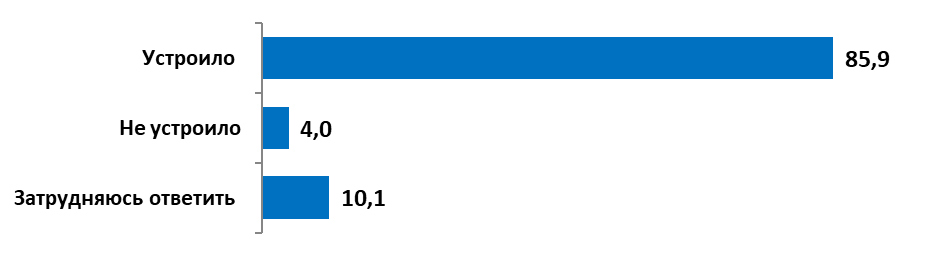 98,6% респондентов подали документы с первого раза, 1,4% опрошенных пришлось обращаться повторно (см. Диаграмму 3.2.2).Диаграмма 3.2.2Распределение ответов на вопрос:«Сколько раз вам пришлось обращаться в организацию для сдачи документов для получения услуги?»(в % от общего числа опрошенных, N=8319 чел.)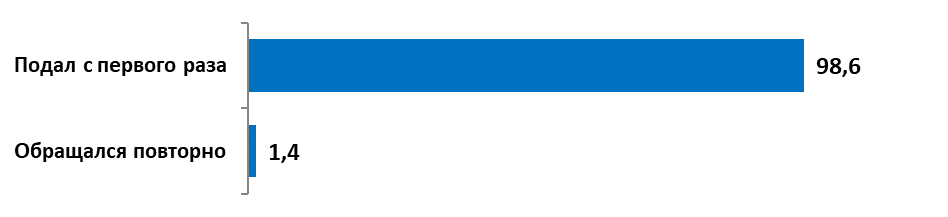 Среднее время ожидания в очереди при обращении заявителя в орган государственной власти Российской Федерации (орган местного самоуправления), чтобы получить результат услуги, составило 4,3 мин. (в 2019-2020 гг. – 5,5 мин., в 2018-2019 гг. – 3,6 мин., в 2017-2018 гг. – 9,4 мин., в 2016-2017 гг. – 11,3 мин., в 2015-2016 гг. – 12,1 мин., в 2014-2015 гг. –17,5 мин.). Доля тех, кого устроило время ожидания в очереди, чтобы получить результат услуги, составляет 87,6% опрошенных, 2,5% респондентов остались недовольны этим параметром (см. Диаграмму 3.2.3). Диаграмма 3.2.3Распределение ответов на вопрос:«Насколько Вас устроило время ожидания в очереди, чтобы получить результат услуги?»(в % от общего числа опрошенных, N=8319 чел.)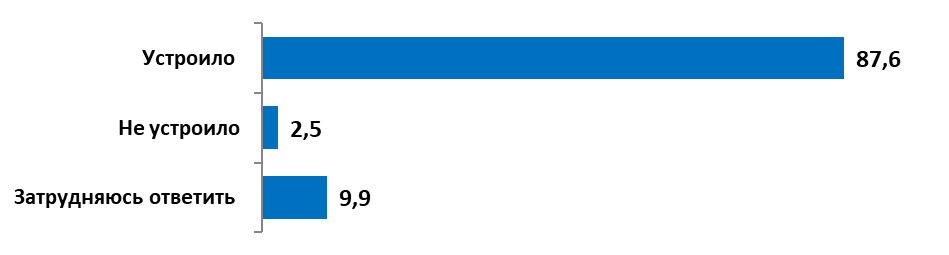 Территориальный показатель среднего времени ожидания в очереди при обращении заявителя в орган государственной власти Российской Федерации выглядит следующим образом (см. Таблицу 3.2.1): среднее время ожидания в очереди в муниципальных образованиях и городских округах Самарской области в большинстве соответствует контрольным цифрам Постановления Губернатора Самарской области, за исключением г.о. Тольятти (26,4 мин. – превышение на 11,4 мин.). Среднее время ожидания для получения результата услуги по всем территориальным образованиям, кроме г.о. Тольятти, находится в пределах контрольной цифры в 15 минут. В г.о. Тольятти данный показатель превышен на 76%. Время ожидания в очереди для сдачи документов в г.о. Тольятти также существенно превышено – более чем в 2 раза (36,3 мин.).Таблица 3.2.1Показатели среднего времени ожидания заявителей для получения государственных и муниципальных услуг по муниципальным образованиям (в минутах) ** Среднее время ожидания в очереди по Самарской области в целом рассчитывалось по общеобластной выборке (N=8319 чел.). Среднее время ожидания в очереди для городских округов и муниципальных районов Самарской области рассчитывалось на основе подвыборки по каждой территории.В таблице 3.2.2, также по отдельным муниципальным образованиям, отражено распределение среднего времени ожидания предоставления государственных и муниципальных услуг среди клиентов многофункциональных центров. Итоговый показатель среднего времени ожидания в очереди при обращении заявителя в МФЦ для получения государственных и муниципальных услуг составил 6,0 мин. Среднее контрольное время ожидания значительно превышено также в г.о. Тольятти, где оно составляет 30,4 мин. Таблица 3.2.2Показатели среднего времени ожидания заявителей для получения государственных и муниципальных услуг на базе МФЦ по муниципальным образованиям(в минутах)** Среднее время ожидания в очереди по Самарской области в целом рассчитывалось по общеобластной выборке посетителей МФЦ (N=5466 чел.). Среднее время ожидания в очереди для городских округов и муниципальных районов Самарской области рассчитывалось на основе подвыборки по каждой территории.В ходе анализа данных показатель «среднее время ожидания в очереди для получения государственных (муниципальных) услуг» был рассчитан по двум категориям заявителей: физические лица и представители бизнес-сообщества.Итоговое время ожидания в очереди для получения государственных (муниципальных) услуг, составило:- у физических лиц – 6,1 мин. (в 2019-2020 гг. – 7,1 мин., в 2018-2019 гг. – 8,7 мин., 2017-2018 гг. – 12,4 мин., 2016-2017 гг. – 14,5 мин., 2015-2016 гг. – 15,4 мин., в 2014-2015 гг. – 20,1 мин.);- у представителей бизнес-сообщества – 7,4 мин. (в 2019-2020 гг. – 5,4 мин., в 2018-2019 гг. – 4,15 мин., в 2017-2018 гг. – 7,5 мин., в 2016-2017 гг. – 7,2 мин., в 2015-2016 гг. – 9,7 мин., в 2014-2015 гг. – 16,4 мин.).При этом среднее время ожидания в очереди, чтобы сдать документы для получения государственных (муниципальных) услуг, составило (см. Диаграмму 3.2.4):- у физических лиц – 7,8 мин. (в 2019-2020 гг. – 8,8 мин., в 2018-2019 гг. – 8,7 мин., в 2017-2018 гг. – 15,2 мин., в 2016-2017 гг. – 17,5 мин., в 2015-2016 гг. – 18,6 мин., в 2014-2015 гг. – 22,5 мин.);- у представителей бизнес-сообщества – 10,3 мин. (в 2019-2020 гг. – 6,3 мин., в 2018-2019 гг. – 5,5 мин., в 2017-2018 и в 2016-2017 гг. – по 10,4 мин., в 2015-2016 гг. – 11,1 мин., в 2014-2015 гг.– 17,7 мин.).Среднее время ожидания в очереди, чтобы получить результат услуги, составило:- у физических лиц – 4,4 мин. (в 2019-2020 гг. – 5,5 мин., в 2018-2019 гг. – 3,9 мин., в 2017-2018 гг. – 9,5 мин., в 2016-2017 гг. – 11,4 мин., в 2015-2016 гг. – 12,2 мин., в 2014-2015 гг.  – 17,6 мин.);- у представителей бизнес-сообщества – 4,5 мин. (в 2019-2020 гг. – 4,6 мин., в 2018-2019 гг. – 2,8 мин., в 2017-2018 гг. - 4,6 минуты, в 2016-2017 гг. – 4,1 мин., в 2015-2016 гг. – 8,2 мин., в 2014-2015 гг. – 15,4 мин.).Диаграмма 3.2.4Время ожидания в очереди для получения государственных (муниципальных) услуг был рассчитан по категориям заявителей: физические лица и представители бизнес-сообщества (в минутах)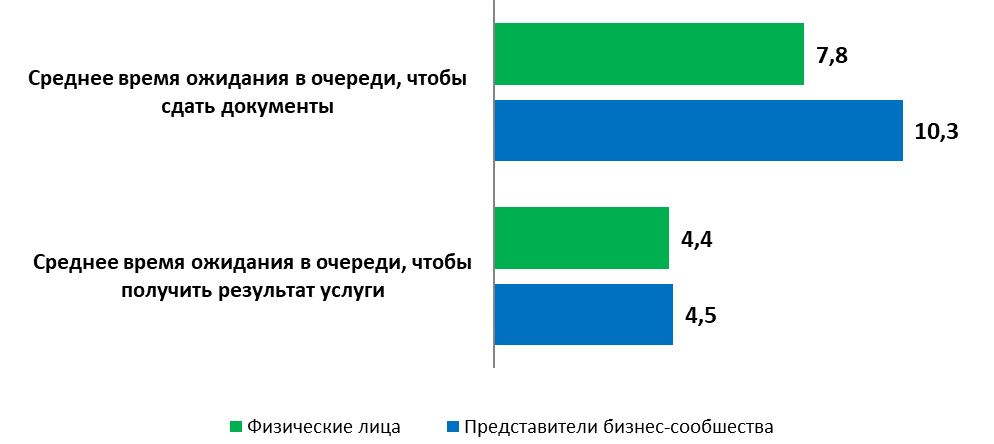 Анализ среднего времени ожидания заявителей в разрезе общественно значимых услуг позволяет сделать вывод, что регламент временных затрат соблюдается при предоставлении практически всех видов общественно значимых услуг (см. Таблицу 3.2.3).Таблица 3.2.3Показатели среднего времени ожидания заявителей для получения общественно значимых услуг (в минутах)* Услуга не входила в число общественно значимых услуг по результатам предыдущих этапов мониторингаВ ходе анализа данных наиболее востребованные услуги были сгруппированы исходя из:статуса органа, предоставляющего услугу: федеральные органы исполнительной власти, федеральные внебюджетные фонды; региональные органы исполнительной власти; органы местного самоуправления;конкретного органа власти, который предоставляет услугу.Согласно данным мониторинга, временные издержки заявителей для получения услуг, предоставляемых федеральными органами исполнительной власти и внебюджетными фондами, составляют 6,0 мин. В 2019-2020 гг. данный показатель составлял 8,1 мин., в 2018-2019 гг. – 8,8 мин., в 2017-2018 гг. – 12,7 мин., в 2016-2017 гг. – 14,3 мин., в 2015-2016 гг. – 15,8 мин., в 2014-2015 гг.– 28 мин.В число общественно-значимых услуг не вошли услуги, находящиеся в ведении региональных органов исполнительной власти. В ходе анализа данных была сформирована отдельная подвыборка по услугам, предоставляемым данными органами государственной власти, которые были наиболее востребованы в 2020-2021 гг. В число таковых вошли «Запись на вакцинацию от COVID-19, получение сертификата вакцинирован» (среднее время ожидания в очереди – 2,1 мин.), «Получение (оформление) ежемесячного пособия на ребенка» (6,1 мин.) «Получение субсидии (льгот) на оплату жилья и услуг ЖКХ» (8,3 мин.). Показатель среднего времени ожидания заявителя в очереди для получения услуг, предоставляемых региональными органами исполнительной власти, в 2020-2021 гг. за год снизился на 2 мин. и составил 5,4 мин. (см. Таблицу 3.2.4). В предыдущие отчетные периоды самый низкий показатель был в 2019-2020 гг. (7,1 мин. ожидания). Среднее время ожидания по услугам, предоставляемым органами местного самоуправления, в 2020-2021 гг. составляет 3,6 мин., данный показатель за год снизился на 57%: в 2019-2020 гг. он составлял 8,3 мин. Таблица 3.2.4Показатели среднего времени ожидания заявителей для получения наиболее востребованных услуг(в минутах)* По результатам предыдущих этапов мониторинга для этого органа не рассчитывали показатель среднего времени ожидания, т.к. услуги, предоставляемые им, не входили в число общественно значимых.В разрезе отдельных органов исполнительной власти и внебюджетных фондов, предоставляющих государственные и муниципальные услуги, показатель среднего времени ожидания соответствует плановому значению практически у всех служб и управлений, предоставляющих общественно значимые государственные услуги. 3.2.2. Количество обращений граждан для получения результата услугиКоличество обращений граждан и представителей бизнес-сообщества является одним из показателей временных издержек, необходимых для получения конечного результата, так как для получения конечного результата услуги заявителю иногда необходимо несколько раз обратиться в органы власти разного уровня.Мониторинг временных издержек получения государственных услуг учитывал комплекс обращений, необходимых для получения конечного результата, поэтому показатель количества обращений рассчитывался как сумма показателей: «среднее число обращений для сбора документов для получения услуги» + «среднее число обращений для сдачи документов для получения услуги» = «среднее число обращений для получения результата услуги».Итоговый показатель по среднему числу обращений граждан в орган государственной власти Российской Федерации (орган местного самоуправления) для получения одной государственной (муниципальной) услуги составил 2,1 раза, в том числе среднее число обращений граждан, чтобы сдать документы – 1,03 раза, среднее число обращений, чтобы получить результат услуги – 1,07 раза. В 2019-2020 г. итоговый показатель по среднему числу обращений был практически идентичным и составлял 2,12 раза (сдать документы – 1,05 раза, получить результат услуги – 1,07 раза), в 2018-2019 гг. 3,7 раза (сдать документы – 2,6 раза, получить результат услуги – 1,1 раза), в 2017-2018 гг. – 2,0 раза (сдать документы – 1,06 раза, получить результат услуги – 0,92 раза), в 2016-2017 гг. – 2,1 раз (сдать документы – 1,16 раз, получить результат услуги – 0,97 раза), а в 2015-2016 гг. итоговый показатель по среднему числу обращений составлял 2,54 раза (сдать документы – 1,17 раза, чтобы получить результат услуги – 1,37 раза). Таким образом, по сравнению с прошлыми периодами количество обращений граждан сокращается, в основном, за счет сокращения количества посещений для сдачи документов. Основная причина повторного обращения для 20,8% респондентов – отсутствие полного пакета документов, необходимых для получения услуги. На втором месте стоит неправильное заполнение документов (10,8% опрошенных). У каждого десятого, повторно обратившегося для подачи документов, сотрудник потребовал дополнительные документы, сверх установленных (11,7%) (см. Диаграмму 3.2.5).Диаграмма 3.2.5Распределение ответов на вопрос:«Почему Вам не удалось подать документы с первого раза?»(в % от числа тех, кому пришлось обращаться в орган повторно, N=120 чел.)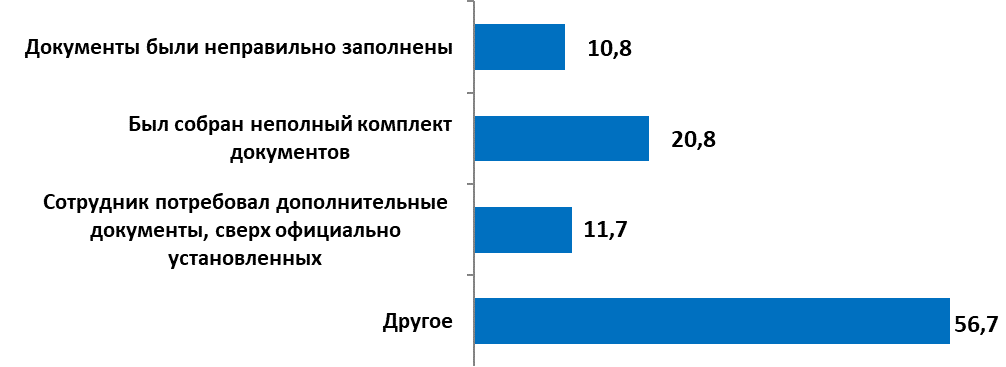 Непосредственно в соответствующий орган власти (паспортный стол, налоговую службу и проч.) для получения услуги обращались 13,5% опрошенных (см. Диаграмму 3.2.6). Доля тех, кто обратился в МФЦ, составила 65,7% респондентов. Доля клиентов МФЦ, по сравнению с прошлогодними замерами, повысилась на 10% – в 2019-2020 гг. она составляла 55,7% (в 2018-2019 гг. – 66,8%, в 2017-2018 гг. и 2016-2017 гг. этот показатель был равен соответственно 61,6% и 46,8%), также на 9,5% снизилась доля заявителей, обратившихся непосредственно в орган власти за получением услуги – в 2019-20220 гг. их количество составляло 22,7% (в 2018-2019 гг. – 24,6%,в 2017-2018 гг. и 2016-2017 гг. – соответственно 28,4% и 49,4%).Диаграмма 3.2.6Распределение ответов на вопрос:«Куда Вы обращались за получением этой услуги?»(в % от общего числа опрошенных, N=8319 чел.)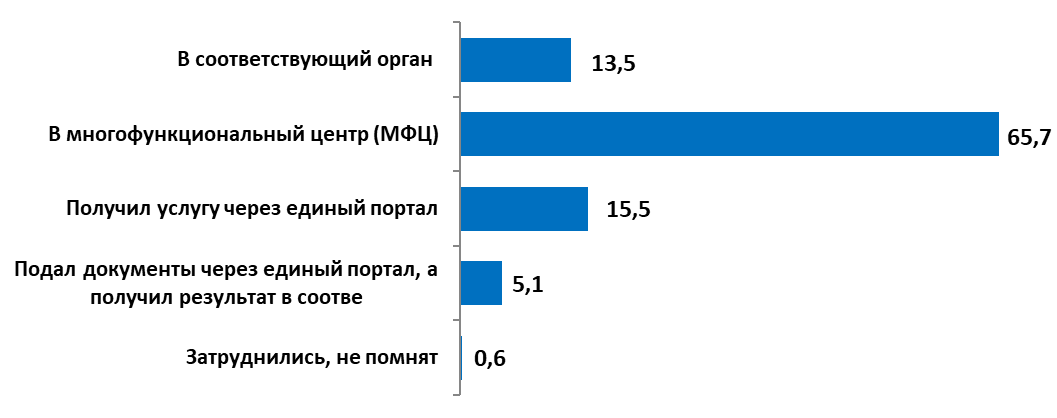 Итоговый показатель по среднему числу обращений представителей бизнес-сообщества в орган государственной власти Российской Федерации (орган местного самоуправления) для получения одной государственной (муниципальной) услуги, связанной со сферой предпринимательской деятельности, почти такой же, как и у граждан в целом, - 2,04 раза (в 2019-2020 гг. – 2,2 раза, в 2018-2019 гг. – 3,7 раза, в 2017-2018 гг., в 2016-2017 гг., в  2015-2016 гг. и в 2014-2015 гг.– 1,7 раза, 2 раза, 2 раза, 2,6 раза соответственно).Среднее число обращений представителей бизнес-сообщества в орган государственной власти Российской Федерации (орган местного самоуправления) для сбора, сдачи документов для получения услуги – 1, 04 раза (в 2019-2020 гг. – 1,3 раза, в 2018-2019 гг. – 3,7 раза, в 2017-2018 гг., в 2016-2017 гг., в 2015-2016 гг. и в 2014-2015 гг. – 1,9 раза, 1,1 раза, 1,2 раза, 1,0 раз, 1,2 раза соответственно). Подавляющее большинство опрошенных представителей бизнес-сообщества – 98,6% – сдали документы с первого раза (см. Диаграмму 3.2.7). Диаграмма 3.2.7Распределение ответов на вопрос:«Сколько раз Вам пришлось обращаться в организацию для сбора, сдачи документов для получения услуги?»(в % от общего числа опрошенных, N=143 чел.)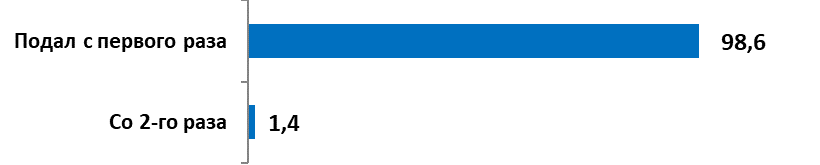 Среднее число обращений представителей бизнес-сообщества в орган государственной власти Российской Федерации (орган местного самоуправления) для получения результата государственной (муниципальной) услуги, связанной со сферой предпринимательской деятельности – 1,0 раза (в 2010-2020 гг. – 1,2 раза, в 2018-2019 гг. – 1,1 раза, в 2017-2018 гг. – 0,7 раза, в 2016-2017 гг. – 0,84 раза, в 2015-2016 гг. – 1 раз, в  2014-2015 гг. –1,4 раза). Более трети опрошенных представителей бизнес-сообщества – 52,4% – не пришлось обращаться в орган власти для получения результата услуги, т.к. результат был получен либо сразу после сдачи документов, либо дистанционно. Те представители бизнес-сообщества, кто обращался в орган власти для получения результата услуги, делали это всего 1 раз – 41,3% респондентов (см. Диаграмму 3.2.8). Диаграмма 3.2.8Распределение ответов на вопрос: «Сколько раз Вам пришлось обращаться в организацию для получения конечного результата услуги?» (в % от общего опрошенных, N=143 чел.)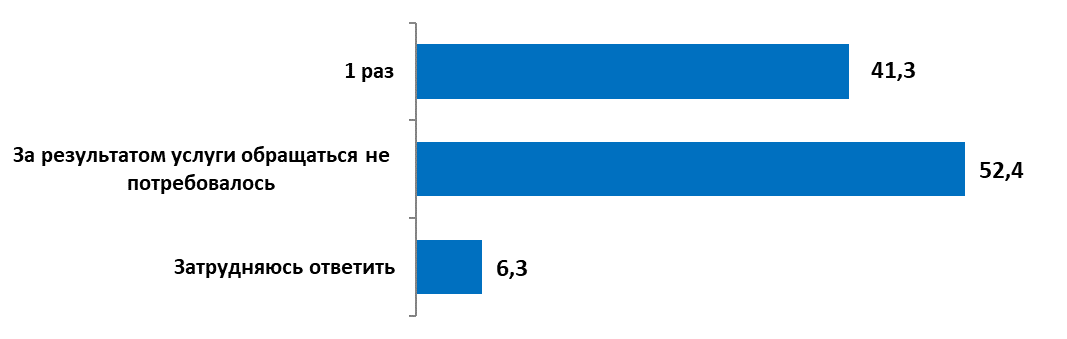 3.2.3. Срок оказания услуги (среднее время получения услуги)Соотношение административных регламентов по срокам предоставления государственных и муниципальных услуг и оценки заявителями периода их ожидания результата услуги с момента подачи документов до получения конечного результата, демонстрирует, что регламент по срокам предоставления услуги превышен при оказании большинства услуг, кроме трех: «Получение или замена водительского удостоверения (включая сдачу экзамена)», «Получение заграничного паспорта» и «Получение справки об отсутствии судимости». Сроки предоставления услуг значительно превышаю регламент при оформлении (перерасчете) пенсии – 36,1 день (причем по сравнению с показателями прошлого года этот срок увеличился на 1 день).Сроки предоставления большинства государственных и муниципальных услуг, по сравнению с 2019-2020 гг., несколько сократились (на 1-2 дня) или остались на прежне уровне. Однако сроки предоставления 2-х услуг увеличились: получение заграничного паспорта – на 5 дней) и получение выплат на детей в связи с эпидемией коронавируса – на 11 дней, т.е. в 2 раза. Причиной является особый режим работы государственных и муниципальных организаций, а также ограничений для граждан, введенный в связи с коронавирусом. Следует также иметь в виду, что граждане, оценивая временные издержки на получение таких услуг, как оформление (перерасчет) пенсии, получение (оформление) ежемесячного пособия на ребенка, получение выплат на детей в связи с эпидемией коронавируса под «результатом» понимают не факт предоставления в орган всех документов, а факт получения денежных средств.Таблица 3.2.5Оценка заявителями временных затрат для получения общественно значимых услуг (в днях)В целом большинство респондентов удовлетворено сроками оказания услуг (93,5%). Лишь 3,1% получателей дали негативную оценку данному параметру предоставления государственных и муниципальных услуг (см. Диаграмму 3.2.9). Анализ данных мониторинга (2013-2021 гг.) позволяет констатировать стабильно высокий уровень удовлетворенности сроком оказания услуги на уровне 90,0-94,0% опрошенных. Диаграмма 3.2.9Распределение ответов на вопрос:«Насколько Вас устроил срок предоставления услуги?»(в % от общего числа опрошенных)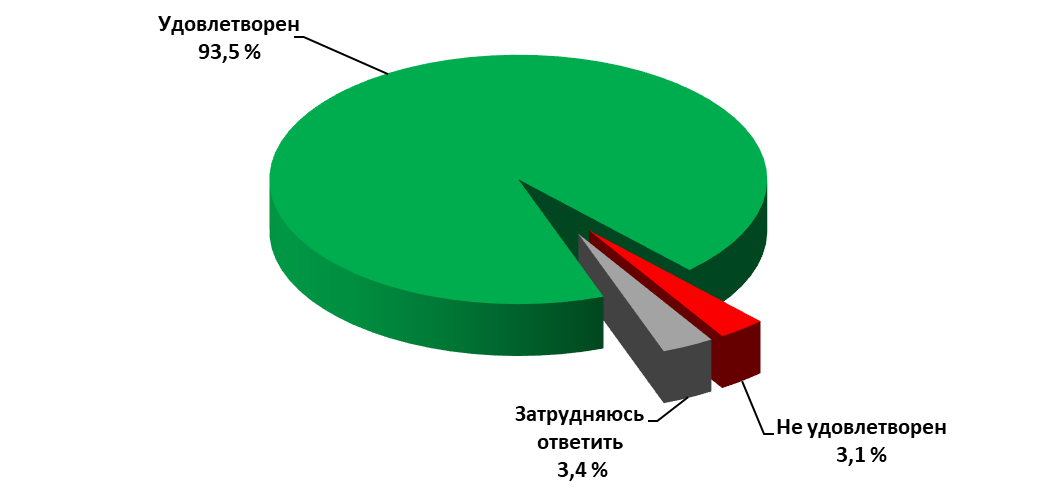 Среди причин, которые указали респонденты, не удовлетворенные временем (в днях), потраченным на получение услуги, было названо, в первую очередь, многократность обращений в учреждение (28,7%) и длительное ожидание в очереди, чтобы сдать или получить документы (24,6%), а также необходимость посещения нескольких учреждений, чтобы собрать полный комплект документов (9,8%). Среди других причин недовольства респонденты наиболее часто указывали на технические проблемы в работе интернет-сервисов, трудности с предварительной записью, длительный срок самого рассмотрения документов, длительный срок выплат (перечисления денежных средств), а также некомпетентность сотрудников (см. Диаграмму 3.2.10).Диаграмма 3.2.10Распределение ответов на вопрос:«Почему Вы не удовлетворены временем, потраченным на получение услуги?»(в % от числа не удовлетворённых сроком предоставления услуги, N=244 чел.)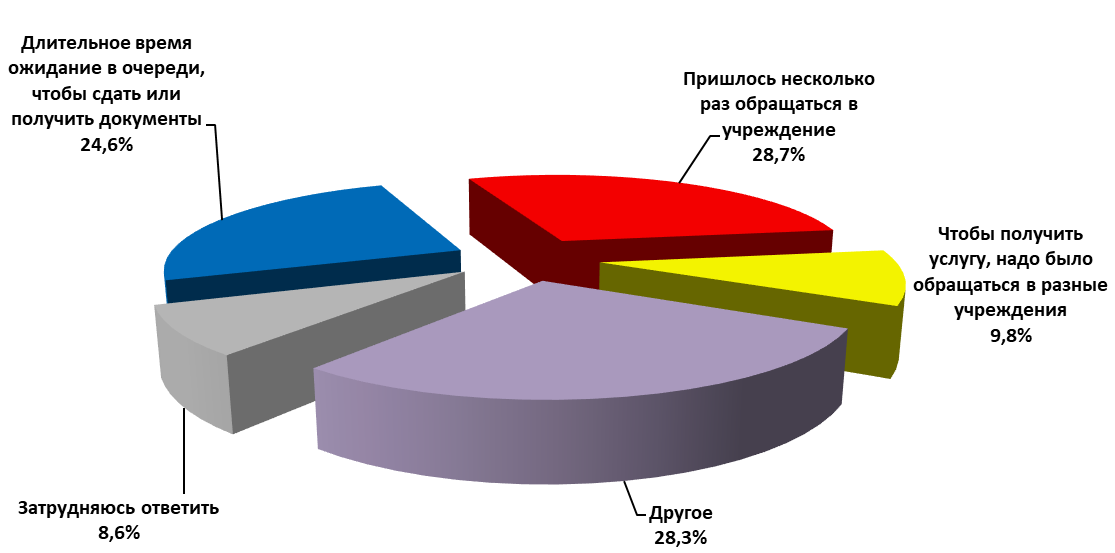 3.3. Финансовые издержки заявителейС формальной точки зрения в финансовые издержки получателя услуг могут быть включены только прямые финансовые затраты (уплата государственной пошлины или стоимость услуги, если она является платной). Однако обычно получатели услуг включают в финансовые издержки и косвенные затраты (стоимость дороги до места получения услуги, затраты на приобретение сопутствующих документов, нотариальное удостоверение копий документов и т.п.). К косвенным издержкам, которые также учитывают респонденты, относятся и неформальные затраты получателя услуг для получения нужных документов и прохождения процедур.Для оценки фактических финансовых затрат респондентам был задан вопрос: «Скажите, пожалуйста, каковы Ваши (или представляемого Вами предпринимателя, предприятия, компании, другого человека) общие материальные затраты на получение данной услуги?».Услуга не предусматривала финансовых расходов у 45,7% участников мониторинга. Каждый четвертый опрошенный не смог вспомнить объем расходов, потраченных на получение услуги (24,9%). 29,4% опрошенных отметили, что предоставление услуги было связано с финансовыми издержками (см. Диаграмму 3.3.1). В 2019-2020 гг. аналогичная доля заявителей составляла 26,5% респондентов, в 2018-2019 гг. – 27,3%, в 2017-2018 гг. – 26,7%, в 2016-2017 гг. – 29,7%, в 2015-2016 и 2014-2015 – 33,0% и 35,0% соответственно. Диаграмма 3.3.1Распределение ответов на вопрос:«Скажите, пожалуйста, каковы Ваши (или представляемого Вами предпринимателя, предприятия, компании, другого человека) общие материальные затраты на получение данной услуги?»(в % от общего числа опрошенных, N=8319 чел.) 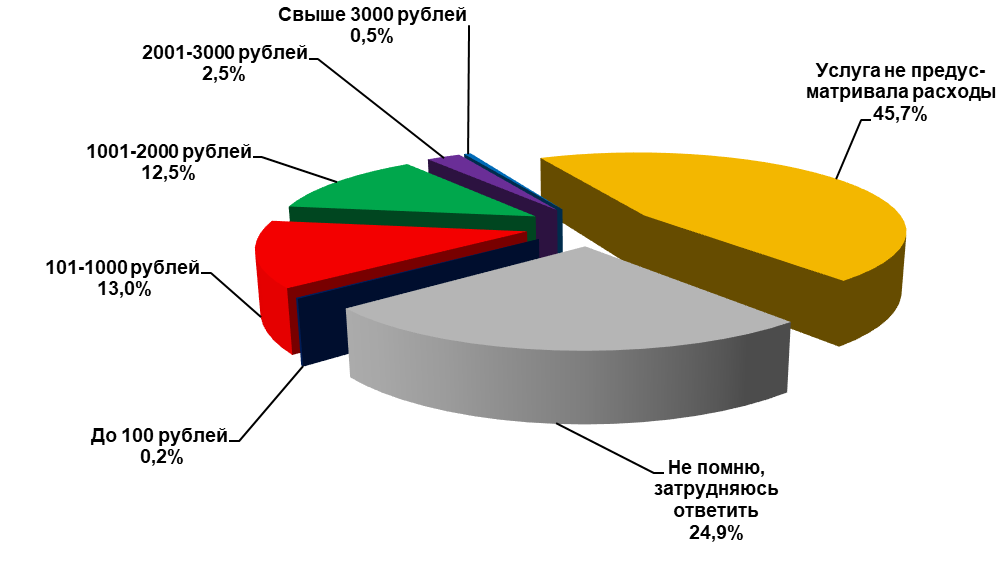 Среди тех, у кого были материальные затраты, наибольшую часть (13,0%) составляют опрошенные, чьи расходы были в пределах 1000 рублей и меньше. В 2019-2020 гг.  самые большие материальные затраты составляли 1001-2000 рублей (13,6%). Сопоставление финансовых издержек получателей для получения наиболее востребованных государственных и муниципальных услуг с установленными размерами государственной пошлины позволяет утверждать, что у большинства получателей расходы соответствуют размерам государственной пошлины (см. Таблицу 3.3.1). Таблица 3.3.1Финансовые издержки получателей в разрезе наиболее востребованных государственных и муниципальных услуг(в % от числа получателей по каждой услуге)Доля тех, кто столкнулся с проблемой неформальных платежей в процессе получения услуги, очень мала и составляет в 2020-2021 гг. 0,1% опрошенных (в 2019-2020 гг., 2018-2019 гг., 2017-2018 гг., 2016-2017 гг., 2015-2016 гг., 2014-2015 гг. – 0,3%, 0,2%, 0,4%, 0,3%, 0,4%, 1,0%, 0,7%, соответственно) (см. Диаграмму 3.3.2). Диаграмма 3.3.2Распределение ответов на вопрос:«Приходилось ли Вам при оформлении документов для получения данной услуги выплачивать негласно денежное вознаграждение (оплата в «конверте)?»(в % от общего числа опрошенных, N=8319 чел.)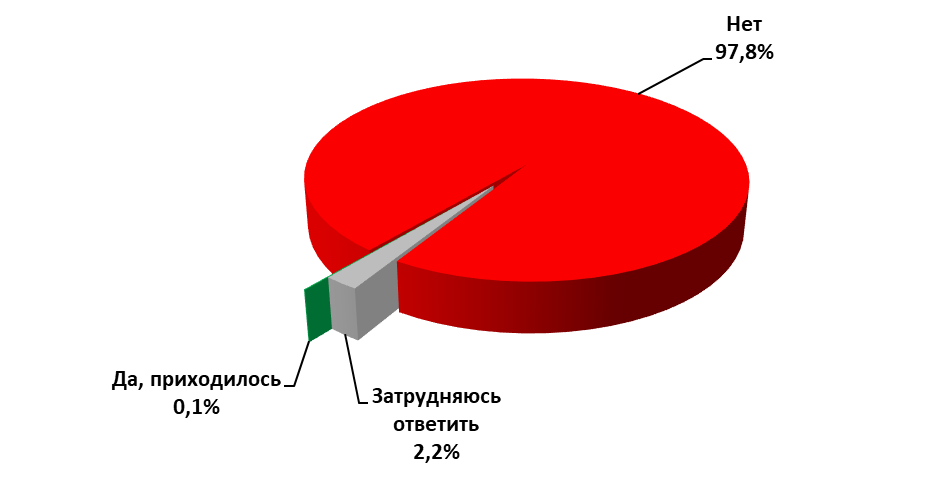 3.4. Трудности получения наиболее общественно значимых услуг. Оценка трудностей получения услуг гражданамиКак и в предыдущих замерах мониторинга, подавляющее большинство заявителей – 93,2% – не сталкивались с трудностями в процессе получения государственных и муниципальных услуг (в 2014-2015 гг., 2015-2016 гг., в 2017-2018 гг., 2018-2019 гг. и 2019-2020 гг. – 81,5%, 84,2%, 84,2%, 84,0%, 86,0%, 91,1% соответственно). Анализ данных позволил выделить типичные проблемы получателей государственных и муниципальных услуг. На проблему больших очередей указали 2,0% опрошенных, на недостаточную компетентность и грубость сотрудников – 1,2%, на требование избыточных документов – 0,7% респондентов (см. Таблицу 3.4.1). В ходе прошлогоднего мониторинга получатели услуг указывали на эти же проблемы (вариация ответов находится в пределах 1-2%, то есть в пределах ошибки выборки).Таблица 3.4.1Распределение ответов на вопрос:«С какими трудностями Вы столкнулись при получении указанной Вами услуги в этот раз?»(в % от общего числа опрошенных, N=8319 чел.)* В % от числа опрошенных получателей востребованных услуг, N=143** В % от числа опрошенных получателей востребованных услуг, N=8176*** В % от числа опрошенных получателей востребованных услуг, N=8319Статистически значимых различий в структуре проблем, с которыми граждане и представители бизнес-сообщества встречаются при обращении за получением государственных и муниципальных услуг, не выявлено.Сопоставление данных о возникших трудностях в получении услуг в разрезе общественно значимых услуг позволяет сделать вывод, что структура проблем, с которыми сталкиваются получатели в каждом отдельном случае, соотносится с профилем проблем в целом по выборке. Однако имеет место и своя специфика (см. Таблицу 3.4.2). Наиболее проблемной, как и в 2019-2020 гг., остается услуга «Оформление (перерасчет) пенсии». 4,2% получателей услуги отметили недостаточную компетентность, грубость сотрудников, 3,0% свидетельствуют о требовании избыточных документов и 2,4% – об отсутствии возможности получить консультацию в месте предоставления услуги. Вторая проблема – «Получение выплат на детей в связи с эпидемией коронавируса (ежемесячно)», 1,9% респондентов отметили большие очереди, а 1,2% – большие сроки получения услуги.Третье место занимает проблема «Регистрация прав на недвижимое имущество и сделок с ним» – 2,1% опрошенных указали на большие очереди при получении данных услуг, а 1,7% – на требование избыточных документов, сведений. Остальные проблемы не превышают двух процентов, что находится в пределах ошибки выборки.Таблица 3.4.2Проблемы, с которыми столкнулись получатели общественно-значимых услуг(в % от общего числа опрошенных; сумма ответов отлична от 100 %, т.к. респондент мог выбрать несколько вариантов ответа)3.5. Условия приема: организация внешнего и внутреннего пространства, удовлетворенность посетителейРегламенты предоставления государственных и муниципальных услуг устанавливают сроки и последовательность административных процедур, порядок взаимодействия с физическими или юридическими лицами. Одновременно с этим регламентами устанавливаются требования к обслуживанию граждан и комфортности получения услуги. Организация внешнего и внутреннего пространства в целом (параметры, обеспечивающие физиологические потребности посетителей, элементы комфорта, безбарьерной среды для маломобильных граждан и пр.) являются важной составляющей процесса оказания услуг, тесно связанной с уровнем удовлетворенности получателей услуг.В ходе мониторинга получателям услуг был задан вопрос: «Что из перечисленного в учреждении, где Вы получали услугу, Вам потребовалось, но было в нерабочем состоянии или отсутствовало?» Вариант ответа «затрудняюсь ответить» свидетельствует, с одной стороны, о том, что для этой группы посетителей элементы внешнего и внутреннего пространства не являются значимыми и/или востребованными, с другой стороны, косвенно говорит о том, что посетитель вышел из учреждения без чувства нереализованной потребности. Согласно полученным данным, доля респондентов, которые не столкнулись с дискомфортом и бытовыми неудобствами, составила 98,6% опрошенных. На протяжении 2014-2020 годов эта доля варьируется: 2014-2015 гг. – 73,7%, 2015-2016 гг. – 72,8%, 2016-2017 гг. – 86,4%, 2017-2018 гг. – 90,5%, 2018-2019 гг. – 94,1%, 2019-2020 гг. – 96,6% респондентов.Данные текущего замера мониторинга позволяют говорить о единичных случаях, мешающих комфортному ожиданию заявителей (доля отметивших отсутствия необходимого для них элемента комфортной среды варьируется в пределах 0,1-0,2%) (см. Диаграмму 3.5.1).Доля самых «придирчивых» заявителей – к ним можно отнести тех, кто ответил, что абсолютно все элементы комфортной безбарьерной среды отсутствовали на момент их посещения – составила 0,7% опрошенных.Диаграмма 3.5.1Распределение ответов на вопрос:«Что из перечисленного в учреждении, где Вы получали услугу, Вам потребовалось, но было в нерабочем состоянии или отсутствовало?»(в % от общего числа опрошенных, N=8319 чел.)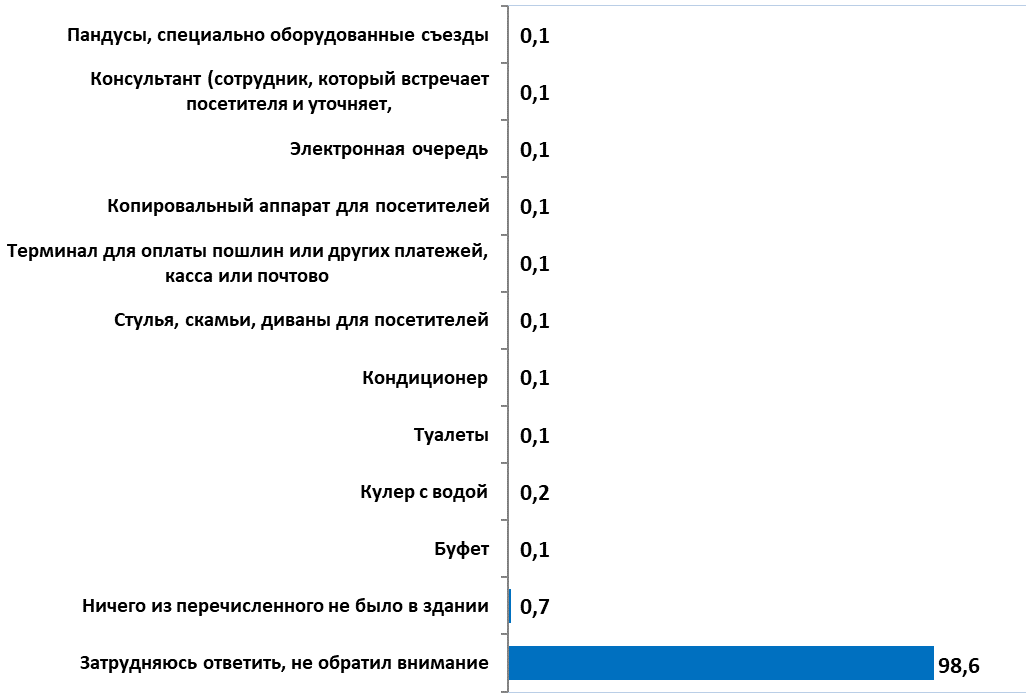 *Сумма ответов превышает 100% в связи с тем, что респондент мог выбрать несколько вариантов ответа.Условиями приема удовлетворены большинство посетителей государственных и муниципальных учреждений – 89,4% опрошенных (см. Диаграмму 3.5.2). Лишь 1,5% респондентов на вопрос «Вас устроили условия ведения приема посетителей в учреждении, где Вы получали услугу?» ответили отрицательно.Доля удовлетворенных условиями приема стабильно высока: 2014-2015 гг. – 95,7%, 2015-2016 гг. – 94,9%, 2016-2017 гг. – 96,1%, в 2017-2018 гг. – 91,8%, в 2018-2019 гг. – 94,5%, 2019-2020 гг. – 88,8% опрошенных.Диаграмма 3.5.2Распределение ответов на вопрос:«Вас устроили условия ведения приема посетителей в учреждении, где Вы получали услугу?»(в % от общего числа опрошенных, N=8319 чел.)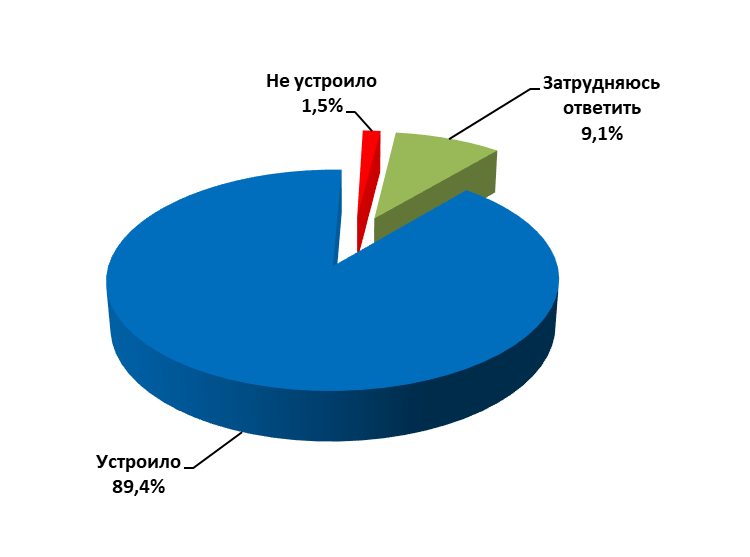 Получатели всех общественно значимых услуг достаточно высоко оценивают условия ведения приема заявителей, созданные в учреждениях (см. Таблицу 3.5.1). Количество неудовлетворенных условиями ведения приема не превышает 3,3%.Таблица 3.5.1Распределение ответов на вопрос:«Вас устроили условия ведения приема посетителей в учреждении, где Вы получали услугу?»(в % от числа опрошенных по наиболее востребованным услугам)4.1. Уровень удовлетворенности граждан качеством предоставляемых государственных и муниципальных услугАбсолютное большинство респондентов дали положительную оценку качеству предоставленных государственных и муниципальных услуг – 94,2%. Лишь 3,2% негативно оценили качество полученной ими услуги (сумма ответов «очень плохо» и «скорее плохо») (см. Диаграмму 4.1.1). По сравнению с предыдущими замерами, уровень удовлетворенности качеством предоставляемых услуг остался на прежнем уровне (в 2019-2020 гг. – 93,9%, 2018-2019 гг. – 94,3%, в 2016-2017 гг. – 93,4%, в 2017-2018 гг. - 90,6%).Диаграмма 4.1.1Распределение ответов на вопрос:«Как Вы оцениваете качество предоставления услуги?»(в % от общего числа опрошенных, N=8319 чел.)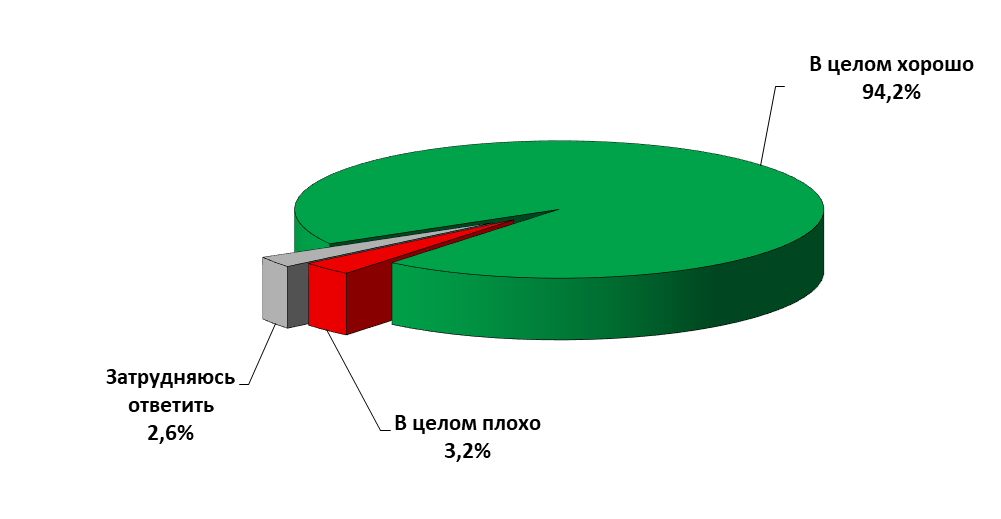 Большинство заявителей удовлетворены всеми параметрами предоставления государственных и муниципальных услуг, особенно доступностью информации об услуге – 96,3 % и сроком предоставления услуги – 93,5%. Остальные показатели удовлетворенности, несколько снизившиеся в прошлом году, остались примерно на этом же уровне: условия ведения приема посетителей – 89,4% (в 2019-2020 гг. - 88,8%, в 2018-2019 гг. - 94,5%) и количество документов, необходимых для получения услуги –89,1% (в 2019-2020 гг. - 88,7%, в 2018-2019 гг. - 92,4%). Заметно ухудшившиеся в прошлом году показатели удовлетворенности личностными и профессиональными качествами сотрудников незначительно выросли: вежливостью сотрудников довольны – 85,1% (в 2019-2020 гг. - 83,9%, в 2018-2019 гг. - 95,5%), а компетентностью, профессионализмом – 84,7% (в 2019-2020 гг. - 83,7%, в 2018-2019 гг. - 95,1%). Диаграмма 4.1.2Уровень удовлетворенности отдельными параметрами качества предоставления услуги (в % от общего числа опрошенных, N=8319 чел.)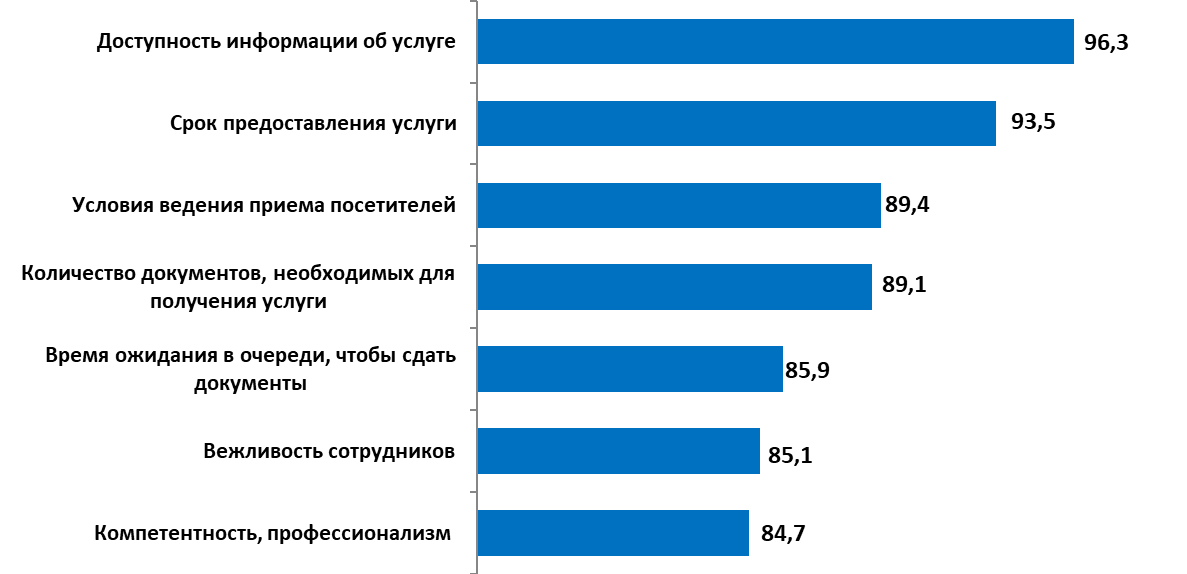 Таблица 4.1.1Уровень удовлетворенности граждан качеством предоставляемых государственных и муниципальных услуг в разрезе муниципальных образований Самарской области в 2013-2021 гг.(в % от числа опрошенных в каждом муниципальном образовании)В ходе мониторинга зафиксирован высокий уровень удовлетворенности получателей услуг во всех муниципальных образованиях Самарской области (сумма ответов «очень хорошо» и «скорее хорошо»). Самый высокий показатель среди городских округов – в г.о. Отрадный и г.о. Кинель (по 99,6%).Среди муниципальных районов самый высокий показатель в м.р. Борский – 100%. В остальных муниципальных районах уровень удовлетворенности качеством государственных и муниципальных услуг находится в диапазоне от 91,1% до 99,0%.Помимо оценки удовлетворенности, в ходе мониторинга респондентам было предложено назвать параметры, которые, по их мнению, требуют улучшения. В результате свои пожелания высказали 9,0% опрашиваемых. Как и в прошлом году, чаще всего называли следующие меры улучшения качества услуг: сокращение времени ожидания в очереди, сокращение срока предоставления услуг и повышение профессионализма и вежливости сотрудников (2,4%, 2,3% и 2,1% соответственно). Остальные предложения были высказаны менее, чем 1% опрашиваемых и статистически не значимы.4.2. Факторы, влияющие на удовлетворенность полученной услугойВ рамках мониторинга оценивались параметры предоставления государственной услуги и их влияние на общую удовлетворенность потребителя её качеством. В качестве основного критерия удовлетворенности предоставлением услуги была использована субъективная оценка получателей качества услуги в целом. Респондентам был задан вопрос: «Как Вы оцениваете качество предоставления государственной услуги?» Были сформированы две группы получателей: 1) те, кто оценивает качество услуги в целом положительно,2) те, кто дает негативную оценку качеству услуги. Дальнейший анализ показателей качества услуги проводился в разрезе этих двух групп.Согласно результатам исследования, основным каналом получения услуги остается МФЦ - 65,7% (в 2019-2020 гг. - 55,7%).Однако, в разрезе двух групп получателей структура предпочтений каналов получения услуги различается: среди тех, кто положительно оценил услугу, выше доля респондентов, обращавшихся в МФЦ (67,0%), в то время как среди группы с негативными оценками доля таких опрошенных – 53,6%. Зато среди тех, кто оценивает услугу отрицательно, было больше обратившихся в соответствующий орган (24,3%) против 13,1% таких обращений среди позитивно оценивающих полученную услугу.За последний год доля обратившихся за получением услуги через Единый портал составила 15,5% (в 2019-2020 гг. - 17,7%).Доля воспользовавшихся этим каналом получения услуги примерно одинакова в двух группах: 14,4% среди тех, кто положительно оценил услугу и 17,9% среди группы с негативными оценками.Таким образом, после зафиксированного в 2019-2020 гг. падения востребованности услуг через МФЦ на фоне «пандемийных» ограничений в 2020-2021 гг. показатель вернулся к уровню 2018-2019 гг. – 66,8%.Выросшая в 4 раза в 2019-2020 гг. по сравнению с 2018-2019 гг. доля получателей услуг через Единый портал (www.gosuslugi.ru) в настоящий период сохранилась практически на уровне прошлого года.Можно заключить, что внедрившиеся в период локдауна он-лайн практики получения услуг в настоящее время закрепились и охватывают часть населения, которая сохраняет устойчивую долю среди всего населения региона (см. Таблицу 4.2.1).Таблица 4.2.1Распределение ответов на вопрос: «Куда Вы обращались за получением этой услуги?» (в % от числа опрошенных в каждой группе)Общая оценка качества услуги соотносится с удовлетворенностью сроком предоставления услуги, что является продолжением тенденции, отмеченной с момента мониторинга 2016-2017 гг. Согласно полученным результатам, среди получателей, положительно оценивших качество услуги, подавляющее большинство респондентов (97,1%) остались довольны и сроками предоставления услуги. А среди негативно оценивающих качество услуги срок предоставления услуги вызвал нарекания у каждого второго - (55,9%) (см. Таблицу 4.2.2).Таблица 4.2.2Распределение ответов на вопрос: «Насколько Вас устроил срок предоставления услуги?» (в % от числа опрошенных в каждой группе)Количество обращений в соответствующий орган для подачи документов также различается в двух группах с разными оценками качества услуги. Среди недовольных каждый пятый опрошенный подал документы только со второго и более раза (22,4%), тогда как среди получателей, положительно оценивающих качество услуг, практически все успешно подали это с первого раза (см. Таблицу 4.2.3).Таблица 4.2.3Распределение ответов на вопрос: «Сколько раз Вам пришлось обращаться в организацию для сбора, сдачи документов для получения услуги?» (в % от числа опрошенных в каждой группе)Каждый четвертый среди неудовлетворенных получателей (27,4%) не доволен количеством документов, необходимых для получения услуги, в то же время среди респондентов, положительно оценивших услугу, лишь 3,1% высказали свое недовольство (см. Таблицу 4.2.4).Таблица 4.2.4Распределение ответов на вопрос: «Устраивает ли Вас количество документов, необходимых для получения услуги?» (в % от числа опрошенных в каждой группе)Оценки динамики качества оказания услуги заметно различаются в группах удовлетворенных и неудовлетворенных качеством услуги.Так, негативно настроенные получатели чаще считают, что качество услуги ухудшилось (10,6% среди негативно оценивших против 0,3% среди положительно оценивших). Напротив, респонденты, с позитивными оценками, чаще говорят об улучшении качества оказания услуги за последние годы (17,4% среди положительно оценивших против 4,9% отрицательно оценивших) (см. Таблицу 4.2.5).Таблица 4.2.5Распределение ответов на вопрос: «Если за последние 6 лет Вы получали такую услугу, как изменилось качество ее предоставления?» (в % от числа опрошенных в каждой группе)Две группы, удовлетворенные и неудовлетворенные качеством оказания услуги, заметно отличаются опытом получения информации об услуге. Среди тех, кто положительно оценивает качество услуги, абсолютное большинство (98,6%) легко справилось с поиском информации. В то время как в группе негативно оценивающих качество услуги 44,5% опрошенных столкнулись с трудностями в поиске информации об услуге (см. Таблицу 4.2.6).Таблица 4.2.6Распределение ответов на вопрос: «Насколько просто Вам было узнать о том, как можно получить услугу?» (в % от числа опрошенных в каждой группе)В двух анализируемых группах заметна дифференциация и по времени ожидания в очереди при подаче документов. Абсолютное большинство довольных услугой удовлетворены и временем ожидания в очереди (89,0%), в то время как в противоположной группе время ожидания в очереди устроило в два раза меньше респондентов – 34,2%, а почти каждого второго не устроило (43,7%) (см. Таблицу 4.2.7).Таблица 4.2.7Распределение ответов на вопрос: «Насколько устроило Вас время ожидания в очереди, чтобы сдать документы?» (в % от числа опрошенных в каждой группе)Аналогичная дифференциация в двух группах наблюдается и при анализе удовлетворенности временем ожидания в очереди при получении результата услуги. Треть недовольных получателей высказали неудовлетворенность данным параметром (37,3%), что существенно больше, чем аналогичный показатель среди получателей, удовлетворенных качеством услуги (1,2%) (см. Таблицу 4.2.8).Таблица 4.2.8Распределение ответов на вопрос: «Насколько Вас устроило время ожидания в очереди, чтобы получить результат услуги?»(в % от числа опрошенных в каждой группе)Разная оценка качества услуги дифференцирует респондентов и по восприятию личных и профессиональных качеств сотрудников органа или учреждения, предоставляющего услугу. Подавляющее большинство довольных качеством услуги указали на вежливость сотрудника (87,8%). Среди неудовлетворенных качеством услуги позитивно оценили контакт с сотрудниками 38,4%, и почти столько же (40,7%) остались недовольны этим параметром (см. Таблицу 4.2.9). Таблица 4.2.9Удовлетворенность вежливостью и внимательностью сотрудников (в % от числа опрошенных в каждой группе)Практически такое же соотношение оценок наблюдается в двух анализируемых группах и относительно уровня компетентности и профессионализма сотрудников. Почти половина неудовлетворенных потребителей говорят о недостаточном уровне профессиональных качеств сотрудников (46,0%). В свою очередь заявители, которые положительно оценивают качество полученной ими услуги, очень редко указывают на непрофессионализм и некомпетентность сотрудников органа власти или учреждения, ответственного за предоставление услуги (0,8%) (см. Таблицу 4.2.10).Таблица 4.2.10Удовлетворенность компетентностью и профессионализмом сотрудников (в % от числа опрошенных в каждой группе)Получатели, по-разному оценившие качество услуги, значительно отличаются в субъективных оценках условий ведения приема посетителей. Треть тех, кто дает негативную оценку качества услуги (31,2%), остались недовольны условиями ведения приема в учреждении. Среди получателей, удовлетворенных качеством предоставленной услуги, такая доля респондентов составляет менее одного процента - 0,5% (см. Таблицу 4.2.11).Таблица 4.2.11Распределение ответов на вопрос: «Вас устроили условия ведения приема посетителей в учреждении, где Вы получали услугу?»(в % от числа опрошенных в каждой группе)В целом, объем претензий и трудностей, с которыми столкнулись получатели услуг, заметно различается в группах довольных и недовольных качеством полученной услуги. Если в группе довольных работой органа власти/учреждения, ответственного за предоставление услуги, доли отмеченных трудностей находятся в диапазоне 0,1% – 1,3%, то среди оппонентов (тех, кто негативно отзывается о качестве услуги) другая ситуация: конкретные трудности указали от 2,3% до 29,7%, а еще 23,2% заявили о трудностях, не вошедших в предложенный список, и отметили их в категории «другое» (см. Таблицу 4.2.12).Таблица 4.2.12Трудности, с которыми столкнулись получатели услуг (в % от числа опрошенных в каждой группе)Основные рекомендации по оптимизации процедуры и условий предоставления услуг, вполне логично, были предложены в основном недовольными получателями услуг. Чаще всего пожелания касались, во-первых, повышения профессионализма и вежливости сотрудников (39,2% опрошенных из этой группы получателей услуг отметили этот параметр), во-вторых, сокращения времени ожидания в очереди и срока предоставления услуги (высказали эти рекомендации 26,6% и 22,8% опрошенных этой же группы). В группе довольных предоставленной услугой – эти пожелания высказали незначительное количество человек (93,4% опрошенных этой группы полностью устраивает качество предоставляемой услуги). Доля остальных пожеланий по улучшению качества предоставляемых услуг находится в диапазоне от 3,4% до 13,7%. Среди них наиболее часто встречающиеся рекомендации: улучшить условия ведения приема посетителей (13,7%), сократить количество обращений в орган власти и иные учреждения (12,5%) и обеспечить доступность информации о порядке предоставления услуг (10,3%). Остальные направления совершенствования качества предоставляемых государственных и муниципальных услуг отметили менее 10 % заявителей, которые остались недовольны предоставленными услугами (см. Таблицу 4.2.13).Таблица 4.2.13Предложения получателей услуг по оптимизации процесса предоставления услуг(в % от числа опрошенных в каждой группе)4.3. Оценка качества предоставления наиболее общественно-значимых услугПо результатам исследования было выявлено 11 общественно-значимых государственных и муниципальных услуг (см. Таблицу 4.3.1).Таблица 4.3.1Наиболее значимые услуги (по результатам мониторинга)(в % от общей доли получателей, N= 8319)По каждой из вышеперечисленных услуг был проведен анализ всех параметров качества предоставления услуг, описанных в разделе 4.2. К данным параметрам относятся: 1) процедурные аспекты (время, количество документов, количество обращений и пр.)срок предоставления услуги;время ожидания в очереди для получения услуги (подачи документов и/или результата);количество обращений за получением услуги;количество документов, необходимых для получения услуги;доступность информации о получении услуги;2) организационные аспекты (персонал, условия приема):профессиональные и личностные характеристики сотрудников учреждения, где предоставлялась услуга;условия ведения приема посетителей в учреждении, где получалась услуга.Регистрация прав на недвижимое имущество и сделок с нимВ отношении услуги «регистрация прав на недвижимое имущество и сделок с ним» уровень удовлетворенности различными параметрами среди довольных и недовольных получателей заметно различается. Оценка качества данной услуги влияет на оценку доступности необходимой информации для получения услуги. Практически все, кто остался доволен данной услугой (98,7%) ответили, что нужную информацию получить было легко. Среди неудовлетворенных респондентов называют информацию об услуге доступной уже в 2,5 раза меньше ее получателей – 38,9%.Частота обращений в ответственный орган/учреждение для подачи документов по сравнению с другими параметрами является не столь значимым процедурным фактором, соотносящимся с общим уровнем удовлетворенности услугой. Практически все, кто высоко оценивает качество данной услуги, смогли подать документы в соответствующее учреждение с первого раза (99,8%). Из тех же, кто остался недоволен услугой, результативно подали документы с первого раза почти три четверти заявителей – 74,1%.Доля тех, кто остался не доволен количеством документов, необходимых для регистрации прав на недвижимое имущество или сделок с ним, составляет больше трети от числа неудовлетворенных качеством получения услуги в целом. Напротив, лишь 3,6% удовлетворенных процессом оказания услуги, негативно отзываются о количестве требуемых документов.Столь же значимо отличны по оценкам в двух группах получателей параметры времени ожидания в очереди на подачу документов и получение результата услуги. Больше половины тех, кто обращался за регистрацией прав на недвижимое имущество или сделок с ним и остался недоволен качеством данной услуги, негативно отзывается о времени, которое ему пришлось потратить для подачи документов, а о времени получения результата услуги – 42,6%. Среди тех, кто удовлетворен качеством оказанной услуги, доля граждан, негативно оценивающих время подачи и получения документов, составляет 3,1% и 1,2% соответственно.Среди тех, кто остался недоволен качеством оказания этой услуги, большинство (61,1%) отрицательно отзываются об общем сроке предоставления услуги (против 1,2% в группе довольных) (см. Таблицу 4.3.2).Таблица 4.3.2Уровень удовлетворенности различными процедурными аспектами получения услуги (в % от числа опрошенных в каждой группе)Профессиональные и личностные характеристики персонала учреждений, а также условия приема являются довольно значимыми характеристиками, связанными с общей оценкой получателем предоставленных услуг.Подавляющее большинство получателей, кто остался доволен качеством получения услуги по регистрации недвижимого имущества и сделок с ним, высоко оценили эти показатели. В свою очередь, среди недовольных общим качеством услуги, 50,0% отметили недостаток в уровне компетентности, профессионализма сотрудников, а на отсутствие внимательности и вежливости со стороны персонала обратили внимание 31,5% респондентов. Абсолютное большинство (97,3%) тех, кто высоко оценивает качество предоставленной услуги, находят удовлетворительными условия приема в таких учреждениях, а среди недовольных получателей этой услуги доля таких респондентов составляет на треть меньше – 55,6%. В то же время остались недовольными условиями приема 37,0% среди неудовлетворенных качеством полученной услуги (см. Таблицу 4.3.3).Таблица 4.3.3Уровень удовлетворенности различными организационными параметрами получения услуги  (в % от числа опрошенных в каждой группе)Таким образом, среди процедурных показателей одним из самых актуальных для посетителей является временной фактор, который включает в себя: общий срок предоставления услуги и время ожидания в очереди (для подачи документов), а также доступность информации о получении услуги.Среди организационных параметров больше всего вызывают нарекания уровень компетентности и профессионализма сотрудников.Получение или замена паспорта гражданина Российской ФедерацииБольшинство процедурных и организационных показателей по-разному оцениваются получателями данной услуги в зависимости от уровня удовлетворенности качеством предоставления услуги Почти для всех заявителей, положительно оценивающих качество услуги, не составило труда получить информацию о том, какие необходимы документы, каковы сроки и куда нужно обращаться за получением/заменой паспорта гражданина РФ (99,0%). В то же время, 40,0% тех, кто остался недоволен качеством услуги, отметили трудность в получении информации о процедуре получения услуги.Двумя параметрами, где оценки респондентов двух групп абсолютно согласуются, оказались частота обращений в соответствующий орган для подачи документови количество документов, необходимых для получения или замены паспорта гражданина РФ: заявители в абсолютном большинстве случаев смогли с первого раза успешно сдать документы для получения или замены паспорта гражданина РФ и остались довольными количеством необходимых для этого документов.Наибольший уровень недовольства имеют параметры: время ожидания в очереди, чтобы сдать документы и получить результат услуги, а также срок предоставления услуги. Чуть больше двух третей тех, кто отрицательно оценивает услугу получения и замены паспорта гражданина РФ, заявили, что их не устроило время ожидания в очереди для сдачи документов (73,3%), в то время как среди тех, кто остался доволен услугой, доля неудовлетворенных временем ожидания в очереди для сдачи документов составляет лишь 2,4%. Половина заявителей, оставшихся недовольными услугой, негативно оценили время ожидания в очереди для получения результата услуги (53,3%). При этом среди тех, кто положительно оценил услугу получения и замены паспорта гражданина РФ, доля неудовлетворенных данным параметром составляет лишь 1,4%.Две трети (66,7%) недовольных услугой респондентов не удовлетворены сроками предоставления услуги по получению или замене паспорта гражданина РФ Среди тех, кто удовлетворен предоставленной услугой, доля недовольных составляет 1,1% (см. Таблицу 4.3.4).Таблица 4.3.4Уровень удовлетворенности различными процедурными аспектами получения услуги (в % от числа опрошенных в каждой группе)Как и перечисленные выше процедурные показатели, профессиональные и личностные характеристики персонала учреждений, а также условия приема по-разному оцениваются респондентами в зависимости от общей оценки получателем предоставленных услуг. Практически одинаково важны компетентность сотрудников и их клиентоориентированность (внимательность, вежливость). Абсолютное большинство тех, кто остался доволен качеством получения или замены паспорта РФ, высоко оценили оба показателя. Недостаток внимательности и вежливости персонала отметили 80,0% из тех, кто не удовлетворен качеством оказанной услуги, а недостаточную компетентность и профессионализм – 73,3% респондентов.98,2% тех, кто высоко оценивает качество предоставленной услуги, находят удовлетворительными условия приема в этих учреждениях, среди недовольных таких в два раза меньше – 46,7% (см. Таблицу 4.3.5).Таблица 4.3.5Уровень удовлетворенности различными организационными параметрами получения услуги  (в % от числа опрошенных в каждой группе)Таким образом, среди процедурных показателей наиболее проблемными для посетителей являются общий срок предоставления услуги и время ожидания в очереди (для подачи документов).  Среди организационных параметров больше всего вызывают нарекания вежливость и уровень компетентности сотрудников.Получение или замена водительского удостоверения (включая сдачу экзамена)Такие процедурные показатели как, доступность информации об услуге и количество обращений для получения услуги, вызывают меньше всего нареканий со стороны получателей услуги как в группе удовлетворенных качеством получателей услуги, так и в группе недовольных. В некоторой степени удовлетворенность качеством услуги дифференцирует мнение респондентов о количестве необходимых документов и количестве обращений за услугой. Доля тех, кого устроило количество документов, составила 95,9% среди удовлетворенных качеством услуг, а среди неудовлетворенных эта доля 50,0%.Что касается фактора времени, то самыми проблемными для получателей услуги по получению или замене водительского удостоверения (включая сдачу экзамена) являются время ожидания в очереди для сдачи документов и общий срок предоставления услуги (по 37,5% недовольных, среди негативно оценивающих качество услуги), тогда как время, затраченное для получения результата услуги, оценивается гораздо позитивнее (12,5% недовольных среди негативно оценивающих качество услуги) (см. Таблицу 4.3.5).Таблица 4.3.5Уровень удовлетворенности различными процедурными аспектами получения услуги (в % от числа опрошенных в каждой группе)Уровень удовлетворенности организационными параметрами в двух анализируемых группах получателей услуг более высокий по сравнению с оценками процедурных аспектов. Так, все те, кто остался доволен качеством услуги по получению или замене водительского удостоверения (включая сдачу экзамена), высоко оценили вежливость и профессионализм сотрудников (98,9% и 98,8% соответственно). А среди недовольных качеством услуги уровень удовлетворенности - 62,5% в каждом случае. Абсолютное большинство тех, кто высоко оценивает качество предоставленной услуги по получению/замене водительского удостоверения, находят удовлетворительными условия приема в соответствующих учреждениях – 97,3%. Среди недовольных качеством предоставления этой услугой, таких респондентов 75,0% (см. Таблицу 4.3.6).Таблица 4.3.6Уровень удовлетворенности различными организационными параметрами получения услуги  (в % от числа опрошенных в каждой группе)Таким образом, практически все процедурные и организационные параметры устроили большинство получателей услуги, можно лишь отметить чуть больше нареканий относительно общего срока предоставления услуги и времени ожидания в очереди (для подачи документов).  Получение выплат на детей в связи с эпидемией коронавируса Оценки процедурных и организационных параметров кроме дифференциации в разрезе уровня удовлетворенности качеством полученной услуги имеют определенные особенности по причине массового получения услуги через единый портал госуслуг.Так, большинству среди неудовлетворенных качеством услуги было проблематично получение информации об этой услуге (66,7%). Количество обращений и документов для получения услуги вызвало меньше нареканий - почти у каждого второго недовольного качеством получения данной услуг. Среди параметров, связанных со временем получения услуги (время ожидания в очереди для подачи документов и получения результата, общий срок предоставления услуги), наиболее негативно получатели оценили время ожидания в очереди для подачи документов, где лишь 13,3% остались довольны (среди тех, кто дал негативные оценки качеству полученной услуги). Чуть более позитивные оценки времени ожидания для получения результата услуги и срока ее предоставления, однако они связаны с уменьшением доли затруднившихся ответить, тогда как доля негативных отзывов об этих параметрах примерно такая же, как и о предыдущем временном показателе.Так, почти половина тех, кто остался недоволен качеством получения данной услуги (40,0%), отрицательно отзывается о времени ожидания для получения услуги, а о сроке предоставления услуги - 53,3%. В свою очередь, 2,6% и менее тех, кто остался доволен качеством предоставленной услуги, высказывают недовольство всеми временными затратами, связанными с получением выплат на детей в связи с эпидемией коронавируса.Стоит отметить, что оценка времени ожидания для подачи и получения услуги вызвала затруднения и у значительной части получателей, положительно оценивших качество услуги (см. Таблицу 4.3.7).Таблица 4.3.7Уровень удовлетворенности различными процедурными аспектами получения услуги (в % от числа опрошенных в каждой группе)Что касается организационных параметров, то их оценка вызвала затруднения у большей части заявителей вне зависимости от общей удовлетворенности услугой в связи с обозначенной особенностью – массовое получение данной услуги через единый портал. Среди тех, кто дал оценки, большинство респондентов, оставшихся довольными качеством услуги, высоко оценили оба показателя. Среди тех, кто дал невысокую оценку качеству данной услуги, у 13,3% вызывает недовольство низкий уровень внимательности и профессионализма сотрудников. Условия ведения приема в учреждениях, куда посетители обращались за услугой, также заметно связаны с ростом/снижением удовлетворенности. Большинство (77,2%) тех, кто высоко оценивает качество предоставленной услуги, находят удовлетворительными условия приема в соответствующих учреждениях, среди недовольных таких оказалось 26,7% респондентов (см. Таблицу 4.3.8).Таблица 4.3.8Уровень удовлетворенности различными организационными параметрами получения услуги  (в % от числа опрошенных в каждой группе)Таким образом, среди процедурных показателей, не устраивающих заметную часть недовольных получателей услуги, наиболее проблемными для посетителей являются доступность информации и общий срок предоставления услуги. Абсолютное большинство ответов организационных параметров распределилось примерно в равной степени между негативными оценками и затруднившимися ответить.Регистрация (снятие с учета) автомототранспортных средств и прицеповВ группах с разной удовлетворенностью качеством услуги регистрации (снятия с учета) автомототранспортных средств и прицепов заметно отличаются мнения по некоторым процедурным показателям.Так, сложно доступной информация оказалась для каждого третьего из тех, кто негативно оценивает результат услуги (31,6%), а каждого пятого не устроило количество документов (21,1%), в то время как среди довольных услугой таких нареканий гораздо меньше.Количество обращений устроило практически всех получателей услуг независимо от общей оценки качества.Самым проблематичным для посетителей оказался временной фактор – время ожидания в очереди для сдачи и получения документов, а особенно общий срок предоставления услуги.Среди тех, кто остался недоволен качеством предоставления услуги регистрации (снятия с учета) автомототранспортных средств и прицепов, негативно оценивают общий срок предоставления этой услуги почти половина опрошенных (47,4%), в то время как из числа респондентов, удовлетворенных качеством услуги, высказали подобное мнение лишь 0,2%.Время ожидания в очереди не устроило хоть и меньшую, но также значимую долю из числа недовольных получателей услуг: 36,8% негативно отзывается о времени для подачи документов, а 41,2% - о времени, потраченном на получение результата услуги (см. Таблицу 4.3.9).Таблица 4.3.9Уровень удовлетворенности различными процедурными аспектами получения услуги (в % от числа опрошенных в каждой группе)Среди организационных параметров наиболее позитивно оцениваются условия ведения приема, а вот мнение о профессиональных и личностных характеристиках персонала учреждений оказалось более противоречивым в зависимости от общей оценки получателями качества услуги «регистрация (снятия с учета) автомототранспортных средств и прицепов».Практически все те, кто остался доволен качеством получения услуги по регистрации (снятия с учета) автомототранспортных средств и прицепов, высоко оценили все организационные показатели (в пределах 96,3% - 97,1%). В противоположной группе практически вдвое меньше довольных профессиональными и личностными характеристиками персонала (по 52,6%), а каждый третий отозвался о них негативно (по 36,8%). А вот условия приема устраивают почти три четверти опрошенных (78,9%) (см. Таблицу 4.3.10).Таблица 4.3.10Уровень удовлетворенности различными организационными параметрами получения услуги  (в % от числа опрошенных в каждой группе)Таким образом, среди процедурных показателей наиболее проблемными для посетителей являются общий срок предоставления услуги и время ожидания в очереди для подачи документов и получения результата.  Среди организационных параметров больше всего вызывают нарекания вежливость и уровень компетентности сотрудников.Получение справки о наличии (отсутствии) судимости и/или факта уголовного преследования либо о прекращении уголовного преследованияСреди процедурных показателей, дифференцированных в зависимости от общей удовлетворенности услугой, самыми актуальными для посетителей стали доступность информации и все временные факторы предоставления услуги.Почти половина тех, кто остался недоволен качеством процесса получения справки о наличии (отсутствии) судимости и/или факта уголовного преследования либо о прекращении уголовного преследования, отрицательно отзываются о доступности информации, времени ожидания в очереди для подачи документов и получения результата, сроке предоставления услуги (по 40,0% у первых трех показателей и 46,7% у последнего).В свою очередь, доля негативных оценок этих показателей среди тех, кто остался доволен качеством предоставленной услуги, варьирует в пределах от 0,5% до 2,9%.Удовлетворенность количеством требуемых документов примерно одинакова и не зависит от общей удовлетворенности услугой. Так, практически всех получателей этой услуги, удовлетворенных оказанной услугой, устраивает количество требуемых документов – 94,1%, и среди недовольных услугой большинство 80,0 % также ответили, что количество документов их устраивает.Наименее значимый процедурный показатель – количество обращений в организацию для сдачи документов.  Практически все получатели – кто высоко оценивает качество данной услуги (получение справки о наличии/отсутствии судимости), и кто остался не доволен оказанной услугой – обращались в соответствующее учреждение единожды (см. Таблицу 4.3.11).Таблица 4.3.11Уровень удовлетворенности различными процедурными аспектами получения услуги (в % от числа опрошенных в каждой группе)Профессиональные и личностные характеристики персонала учреждений оказались значимыми в оценках респондентов с разной общей удовлетворенностью качеством предоставленных услуг. Практически все респонденты, оказавшиеся довольными оказанной услугой, высоко оценили внимательность сотрудников и их профессионализм. Среди недовольных оказанной услугой эти характеристики отметили менее, чем в половине случаев.Условия ведения приема в учреждениях, куда посетители обращались по вопросу получения справки о наличии/отсутствии судимости, воспринимаются более позитивно. В группе респондентов, оценивающих качество услуги положительно подавляющее большинство респондентов устроили условия ведения приема посетителей, среди недовольных услугой таких меньше, но также значимая доля – 73,3% (см. Таблицу 4.3.12).Таблица 4.3.12Уровень удовлетворенности различными организационными параметрами получения услуги  (в % от числа опрошенных в каждой группе)Таким образом, среди процедурных показателей наиболее проблемными для посетителей являются доступность информации и временные аспекты (время ожидания в очереди для подачи документов, получения результата услуги и общий срок предоставления услуги).  Среди организационных параметров больше всего вызывают нарекания вежливость и уровень компетентности сотрудников.Справка о составе семьиВсе процедурные показатели оцениваются положительно большинством получателей услуг вне зависимости от уровня удовлетворенности качеством данной услуги.Чуть больше нареканий среди негативно настроенных опрошенных выхвали такие показатели как: доступность информации об услуге и количество документов, необходимых для получения услуги.Практически все, кто остался доволен данной услугой, отметили, что нужную информацию получить было легко (99,3%). Среди неудовлетворенных получателей лишь 25,0% заявили о сложностях при получении информации о способах получения услуги. Также каждый четвертый остался недовольным количеством документов для получения услуги (25,0%).Временные показатели (время ожидания в очереди для подачи документов и получения результата услуги, общий срок предоставления услуги) вызвали недовольство у 12,5% получателей негативно настроенных услуг.Среди тех, кто обращался за получением справки о составе семьи, вне зависимости от уровня удовлетворенности качеством данной услуги, практически все смогли подать документы с первого раза (см. Таблицу 4.3.13).Таблица 4.3.13Уровень удовлетворенности различными процедурными аспектами получения услуги (в % от числа опрошенных в каждой группе)Среди организационных параметров чаще всего вызывает неудовлетворенность профессионализм сотрудников (37,5% среди недовольных качеством услуги). Вполне согласовано оценивают получатели услуг из двух анализируемых групп и такие параметры, как деловые характеристики персонала и личностные качества. Чуть меньше доля неудовлетворенных личностными качествами – 25,0% среди недовольных качеством услуги. Уровень неудовлетворенности в группе позитивно настроенных получателей составляет 0,2% по каждому параметру.Условия ведения приема в учреждениях, куда посетители обращались по вопросу получения справки о составе семьи, оказались наименее существенно различающимся показателем в группах с разными оценками удовлетворенности услугой: в этом показателе наименьшие негативные оценки среди опрошенных – 12,5% среди недовольных качеством услуги и полное отсутствие недовольства среди тех, кто высоко оценивает качество предоставленной услуги (см. Таблицу 4.3.14).Таблица 4.3.14Уровень удовлетворенности различными организационными параметрами получения услуги  (в % от числа опрошенных в каждой группе)Таким образом, процедурные показатели не вызывают нареканий у значимой доли получателей услуги. Среди организационных параметров больше всего вызывает недовольство уровень компетентности сотрудников.Регистрация по месту жительства (пребывания)Оценка процедурных показателей заметно различается в двух анализируемых группах получателей услуг.Доступность необходимой информации для получения услуги оказалась разной степени сложности для получателей с противоположными оценками  качества данной услуги.Практически все, кто остался доволен данной услугой сказали, что нужную информацию получить было легко (99,1%). Среди неудовлетворенных 50,0% получателей заявили о сложностях при получении информации о способах получения услуги.Среди получателей, негативно оценивающих качество данной услуги, лишь 16,7% опрошенных не довольны тем, сколько раз им пришлось обращаться в орган/учреждение для подачи документов, т.е. оценки довольных и недовольных услугой граждан практически совпадают. Чуть более негативно оценивается показатель «количество требуемых от заявителя документов». Доля тех, кто остался доволен данным показателем работы учреждений, составляет 97,7% от числа удовлетворенных качеством услуги регистрации по месту жительства (пребывания). Среди тех респондентов, которые отрицательно оценивают качество услуги в целом, заявили, таких оказалось 66,7%. Самыми проблематичными оказались временные факторы. Так, время ожидания в очереди для подачи и получения документов устроили лишь треть негативно настроенных получателей услуги.  При этом две трети негативно отзываются о времени, которое им пришлось потратить, чтобы сдать документы, и немного меньшим недовольны временем получения результата услуги (66,7% и 50,0% соответственно).Практически противоположны мнения получателей услуг из двух анализируемых групп относительно показателя «общий срок предоставления услуги». Среди тех, кто остался недоволен процессом регистрации по месту жительства (пребывания), 66,7% отрицательно отзываются о данной характеристике услуги. В свою очередь, из числа тех, кто остался доволен качеством предоставленной услуги, высказывают недовольство общим временем, затраченным на регистрацию по месту жительства (пребывания) только 1,5% получателей (см. Таблицу 4.3.15).Таблица 4.3.15Уровень удовлетворенности различными процедурными аспектами получения услуги (в % от числа опрошенных в каждой группе)Личностные и профессиональные характеристики персонала учреждений в целом не вызывают большого недовольства ни в одной из групп в зависимости от общей оценки получателя предоставленных услуг. Практически все те, кто остался доволен качеством услуги по регистрации по месту жительства (пребывания), высоко оценили компетентность сотрудников и их клиентоориентированность (внимательность, вежливость) (98,8% и 99,1% соответственно). Среди недовольных качеством услуги лишь у 16,7% респондентов вызывает неудовлетворенность уровень компетентности, профессионализма сотрудников, а также внимательности и вежливости по отношению к посетителям. Условия ведения приема в учреждениях, куда посетители обращались по вопросу регистрации по месту жительства (пребывания), устраивают 97,9% тех, кто высоко оценивает качество предоставленной услуги. Находят удовлетворительными условия приема в соответствующих учреждениях, среди недовольных таких заметно меньше – 33,3% (см. Таблицу 4.3.16).Таблица 4.3.16Уровень удовлетворенности различными организационными параметрами получения услуги  (в % от числа опрошенных в каждой группе)Таким образом, среди процедурных показателей одним из самых актуальных для посетителей является временной фактор, который включает в себя: общий срок предоставления услуги и время ожидания в очереди (для подачи документов и/или получения результата), а также доступность информации о получении услуги.Среди организационных параметров больше всего вызывают нарекания условия ведения приема.Оформление (перерасчет) пенсииСреди процедурных показателей одним из самых актуальных для посетителей является фактор доступности информации о процедуре оформления (перерасчета) пенсии. Половина получателей услуги, недовольные качеством ее оказания, указали на сложности при получении информации об услуге. Среди получателей, удовлетворенных качеством предоставленной услуги, данный показатель имеет значение значительно меньше (2,1%). Все оставшиеся процедурные показатели, кроме срока предоставления услуги, имеют примерно одинаковое количество отрицательных отзывов среди тех, кто остался недоволен качеством этой услуги (в диапазоне от 34,8% до 43,5%) (см. Таблицу 4.3.17).Таблица 4.3.17Уровень удовлетворенности различными процедурными аспектами получения услуги (в % от числа опрошенных в каждой группе)Высокий уровень удовлетворенности профессиональными и личностными характеристиками персонала учреждений, а также условиями приема в учреждениях, предоставляющих соответствующие услуги, напрямую зависит от уровня общей удовлетворенности получателей государственных и муниципальных услуг. Большая часть тех, кто остался доволен качеством получения услуги по оформлению (перерасчету) пенсии, высоко оценили личностные и профессиональные качества персонала учреждений (94,2% и 94,9% соответственно). В то время как большинство недовольных не удовлетворены ни личностными, ни профессиональными качествами персонала (по 60,9%). Абсолютное большинство тех, кто высоко оценивает качество предоставленной услуги, находят удовлетворительными условия приема в этих учреждениях, среди недовольных таких респондентов меньше половины (47,8%), примерно столько же респондентов негативно отзывается об условиях ведения приема (см. Таблицу 4.3.18).Таблица 4.3.18Уровень удовлетворенности различными организационными параметрами получения услуги  (в % от числа опрошенных в каждой группе)Таким образом, среди процедурных показателей больше всего неудовлетворенность вызывает доступность информации и срок предоставления услуги.Среди организационных – личностные и профессиональные характеристики сотрудников.Получение заграничного паспортаБольшинство процедурных показателей получили положительные оценки у значительной части получателей услуг вне зависимости от общего уровня удовлетворенности качеством предоставляемой услуги.Тем не менее, доступность необходимой информации для получения услуги оценивается очень высоко среди респондентов, оценивающих услугу положительно – 98,6%, а среди недовольных качеством услуги каждый третий назвал информацию труднодоступной.  Показатель «количество обращений за получением услуги» оказался практически для всех посетителей высоким: среди респондентов с общей позитивной оценкой качества услуги (получение заграничного паспорта) он составляет 99,3%, а среди респондентов с негативной оценкой – 83,3%. Также невелика доля тех, кто остался недоволен показателем работы «количество требуемых от заявителя документов»: получателей, которые отрицательно оценили данный параметр, оказалось 2,1 % от числа удовлетворенных качеством этой услуги и 16,7% от числа неудовлетворенных.Удовлетворенность временем ожидания в очереди на подачу и на получение документов является также высоко оцениваемым параметром среди опрошенных, давших как положительную, так и негативную оценку качества услуги: 95,8% и 66,7% соответственно в сравнении с 1,7% и 16,7% соответственно тех, кого это время не устроило.А вот общее временя, затраченное на получение заграничного паспорта, вызвало гораздо больше нареканий среди тех, кто остался недоволен качеством предоставленной услуги – 50,0% (см. Таблицу 4.3.19). Таблица 4.3.19Уровень удовлетворенности различными процедурными аспектами получения услуги (в % от числа опрошенных в каждой группе)Оценки профессиональных и личностных характеристик персонала учреждений и условия ведения приема в учреждениях, куда посетители обращались по вопросу получения заграничного паспорта, сопоставимы между собой.  Одна половина получателей заграничного паспорта, оставшихся недовольными качеством услуги, высоко оценила оба показателя, а другая -  указала на проблемы с этими параметрами. Более позитивно оцениваются условия ведение приема. Абсолютное большинство (93,1%) тех, кто высоко оценивает качество предоставленной услуги, находят удовлетворительными условия приема в соответствующих учреждениях, а среди недовольных таких оказалось 83,3% респондентов (см. Таблицу 4.3.20).Таблица 4.3.20Уровень удовлетворенности различными организационными параметрами получения услуги  (в % от числа опрошенных в каждой группе)Таким образом, среди процедурных показателей больше всего неудовлетворенность вызывает доступность информации и срок предоставления услуги.Среди организационных – личностные и профессиональные характеристики сотрудников.Регистрация на портале госуслуг, территориальных фондовСреди процедурных показателей самые положительные оценки у значительной части получателей услуг вне зависимости от общего уровня удовлетворенности качеством предоставляемой услуги получили «количество обращений за получением услуги» и «количество требуемых от заявителя документов»: среди респондентов с общей позитивной оценкой качества услуги негативные отзывы составляют 0,7% и 1,5% соответственно, а среди респондентов с негативной оценкой нарекания отсутствуют.  А вот доступность информации и все временные показатели вызвали трудности у определенной доля получателей услуги.Так, доступность необходимой информации для получения услуги оценивается очень высоко среди респондентов, оценивающих услугу положительно – 97,8%, а вот среди недовольных качеством услуги каждый второй назвал информацию труднодоступной.  Удовлетворенность временем ожидания в очереди на подачу и на получение документов также не устроила часть опрошенных, давших негативную оценку качества услуги: 50,0% и 25,0% соответственно.  А вот общее временя, затраченное на получение заграничного паспорта, вызвало нарекания у каждого третьего среди тех, кто остался недоволен качеством предоставленной услуги – 33,3% (см. Таблицу 4.3.21). Таблица 4.3.21Уровень удовлетворенности различными процедурными аспектами получения услуги (в % от числа опрошенных в каждой группе)Среди организационных параметров наиболее низкий уровень удовлетворенности в оценках профессиональных и личностных характеристик персонала учреждений: половина получателей, оставшихся недовольными качеством услуги, негативно оценила вежливость сотрудников, а доля недовольных профессионализмом и компетентностью даже чуть больше (50,0% и 58,3% соответственно). Хотя довольные получатели услуги высоко оценили оба параметра.Более позитивно оцениваются условия ведение приема. Абсолютное большинство (92,1%) тех, кто высоко оценивает качество предоставленной услуги, находят удовлетворительными условия приема в соответствующих учреждениях, а среди недовольных таких оказалось 50,0% респондентов (при этом негативных отзывов среди них всего 16,7%) (см. Таблицу 4.3.22).Таблица 4.3.22Уровень удовлетворенности различными организационными параметрами получения услуги  (в % от числа опрошенных в каждой группе)Таким образом, среди процедурных показателей больше всего неудовлетворенность вызывает доступность информации и время ожидания для подачи документов.Среди организационных – личностные и профессиональные характеристики сотрудников.Доля положительных оценок качества государственных и муниципальных услуг составляет 94,2% опрошенных. Уровень удовлетворенности качеством негосударственных услуг несколько выше и составляет 96,3% респондентов, и их соотношение за два последних года не изменилось, хотя в предыдущие периоды мониторинга отмечались более высокие оценки качества государственных и муниципальных услуг: в 2015-2016 гг. удовлетворенность государственных и негосударственных услуг составляла 93,5% и 87,6% соответственно, в 2016-2017 гг. - 93,4% и 88,0%, в 2017-2018 гг. – 90,6% и 89,6%, в 2018-2019 гг. – 94,3% и 95,2%, в 2019-2020 гг. – 93,9% и 95,7 (см. Диаграмму 5.1).Диаграмма 5.1Распределение ответов на вопрос:«Как Вы оцениваете качество предоставления услуги?»(в % среди получателей государственных и муниципальных услуг, N=8319 и получателей услуг негосударственного сектора, N=1115)Почти две трети получателей негосударственных услуг (64,2%) считают, что качество государственных и негосударственных услуг находится примерно на одном уровне (в 2015-2016 гг. аналогичное мнение высказали 49,1% респондентов, в 2016-2017 гг. - 56,9%, в 2017-2018 гг. - 49,7%, в 2018-2019 гг. – 60,4%, в 2019-2020 гг. – 65,7%). Доля тех, кто считает, что качество государственных услуг выше услуг негосударственного сектора, в 2,5 раза выше доли тех, кто придерживается противоположной точки зрения (19,6% против 7,7%) (см. Диаграмму 5.2). Диаграмма 5.2.Распределение ответов на вопрос:«Основываясь на Вашем опыте получения государственных (муниципальных) услуг и негосударственных услуг, сравните, пожалуйста, качество их предоставления?»(в % среди получателей услуг негосударственного сектора, N=1115)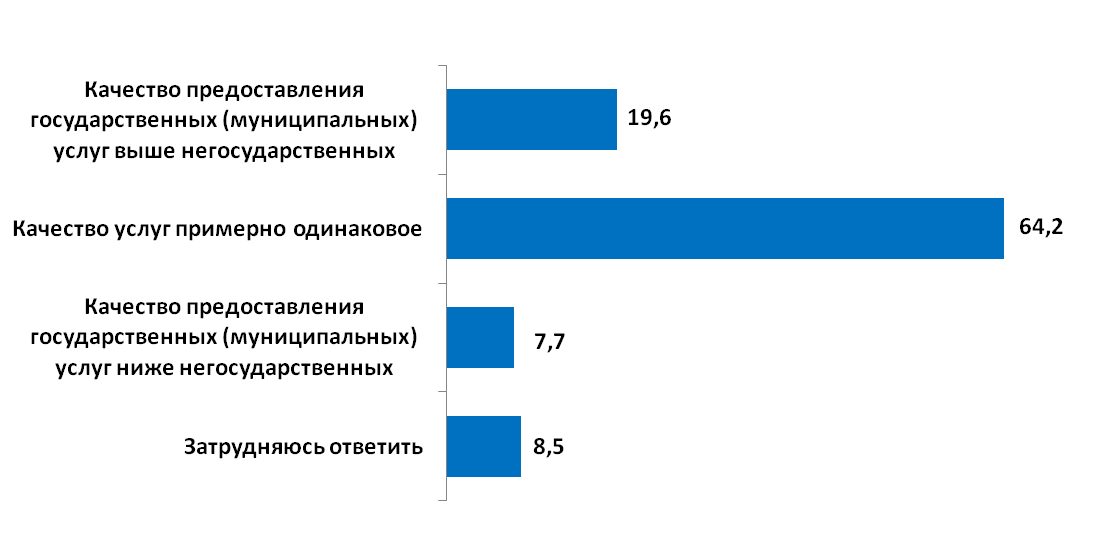 В целом участники мониторинга высоко оценивают качество отдельных параметров как государственных, так и негосударственных услуг: показатели удовлетворенности варьируется от 85,1% до 96,3% в зависимости от параметра (см. Диаграмму 5.3). Следует отметить, что по большинству параметрам (за исключением двух – доступность информации об услуге и срок предоставления услуги) удовлетворенность в группе получателей негосударственных услуг несколько выше, чем удовлетворенность в группе получателей государственных и муниципальных услуг (см. Диаграмму 5.3). Особенно сильно различается оценка вежливости сотрудников и их компетентность, профессионализм: 85,1% удовлетворенных получателей государственных и муниципальных услуг против 95,7% негосударственных, 84,7% против 95,3% (соответственно). Диаграмма 5.3Оценка качества предоставления государственных (муниципальных) и негосударственных услуг по отдельным параметрам(в % среди получателей государственных и муниципальных услуг и получателей услуг негосударственного сектора)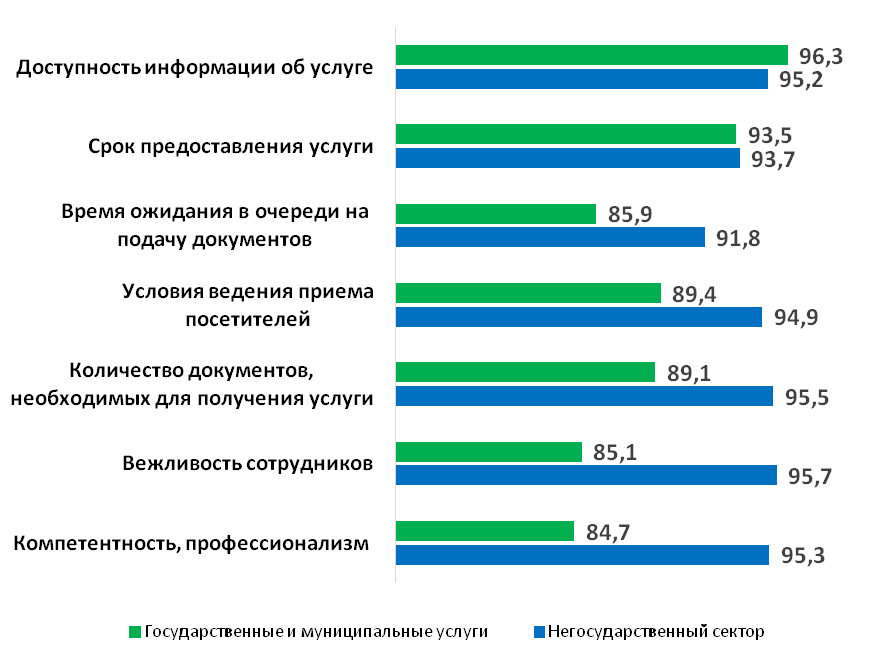 Раздел 6. Предложения по улучшению исследованных параметров качества предоставления государственных и муниципальных услуг, устранению выявленных проблем, необходимых для обеспечения достижения целевых значений показателей.Оценка качества предоставления государственных и муниципальных услуг, которая с 2013 года проводится в Самарской области согласно методике, рекомендованной МЭР РФ, ориентирована на фиксацию субъективных оценок качества услуг их получателями. Результаты оценки дают возможность оценить различные элементы восприятия процесса получения услуги самим потребителем. Критериями удовлетворенности граждан своим контактом с органами управления, предоставляющими услуги, становятся: 1)временные издержки (время, потраченное гражданами в очереди, сроки предоставления услуги, количество обращений), 2) финансовые издержки,  3) условия ведения приема в учреждении, количество документов и инстанций, которые необходимо преодолеть для успешного результата, 4) компетентность и вежливость сотрудников, с которыми гражданам приходится вступать в контакт. По данным исследования, в целом получатели государственных и муниципальных услуг в подавляющем большинстве дают положительную оценку качества услуг и указывают на отсутствие проблем (см. диаграмму 6.1).Однако при получении двух услуг – оформление (перерасчет) пенсии и получение выплат на детей в связи с эпидемией коронавируса – получатели чаще по сравнению с другими общественно-значимыми услугами сталкивались с трудностями.Диаграмма 6.1. Доля заявителей, указавших, что при получении общественно значимой услуги не столкнулись с трудностями (в % от числа заявителей по каждой услуге)  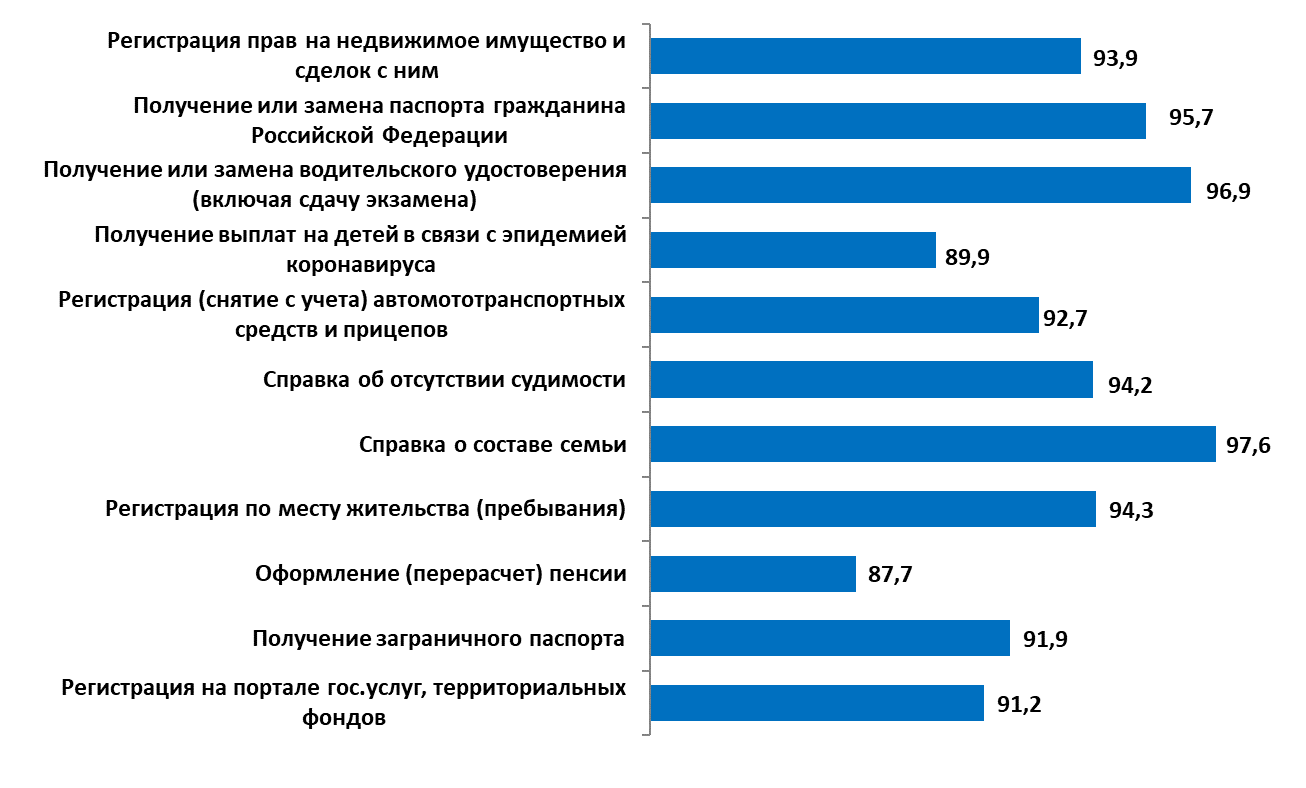 Исследование зафиксировало ряд проблемных моментов в процессе оказания государственных и муниципальных услуг.В первую очередь это связано с оптимизацией временных издержек получателей услуг. Так, 2,4% жителей хотели бы сократить время ожидания в очереди за получением услуги и 2,3% опрошенных хотели бы сократить общий срок предоставления услуги.Некоторое недовольство вызывает у получателей государственных и муниципальных услуг уровень обслуживания в учреждениях, в которые им приходится обращаться: 2,1% жителей области считают, что необходимо повысить профессионализм и вежливость сотрудников, с которыми они общались. Еще 0,7% опрошенных хотели бы, чтобы сократилось число требуемых документов. По итогам исследования можно выделить проблемные точки по каждой из социально значимых услуг. Регистрация прав на недвижимое имущество и сделок с ним Наиболее актуальным направлением оптимизации процесса предоставления услуг по регистрации недвижимого имущества и сделок с ним –– повышение профессионализма и вежливости сотрудников: этот параметр хотел бы улучшить 2,6% получателей услуги. Несколько меньшая доля заявителей (2,3%) полагает, что для улучшения качества оказания услуги, необходимо сокращение времени ожидания в очереди, а еще 2,2% хотели бы сократить срок предоставления услуги. Для 1,0% оказалось актуальным сокращение количества требуемых документов. Получение или замена паспорта гражданина Российской ФедерацииЧаще всего респонденты, обращавшиеся в 2020-2021 гг. за получением или заменой паспорта гражданина РФ, высказывали пожелания по повышению профессионализма и вежливости сотрудников (2,3%).Актуальны для опрошенных и такие направления оптимизации как: сокращение времени ожидания в очереди (1,7%) и сокращение общего срока предоставления услуги (1,3%). Получение или замена водительского удостоверения (включая сдачу экзамена) Чаще всего респонденты, обращавшиеся в 2020-2021 гг. за получением или заменой водительского удостоверения, высказывали пожелания сократить общий срок предоставления услуги (1,4%) и время ожидания в очереди (1,2%). Получение выплат на детей в связи с эпидемией коронавирусаНаиболее актуальным среди опрошенных предложением по оптимизации оказалось сокращение срока оказания услуги (4,2%). Выразили пожелания сократить время ожидания в очереди 1,7% получателей услуг. Нарекания у 1,2% заявителей вызывают профессионализм и вежливость сотрудников. Упростить заполнение запросов, официальных бланков посчитали необходимым 1,0% опрошенных.Регистрация (снятие с учета) автомототранспортных средств и прицепов Наиболее актуальным направлением улучшения процедуры предоставления услуги регистрации (снятия с учета) автомототранспортных средств и прицепов является сокращение времени ожидания в очереди – об этом заявляют 3,9% получателей услуги. В меньшей степени для заявителей актуально повышение профессионализма и вежливость сотрудников (2,0%). Сокращение срока предоставления услуги хотелось бы 1,4% получателей услуги. Получение справки о наличии (отсутствии) судимости и/или факта уголовного преследования либо о прекращении уголовного преследования При получении этой услуги респонденты хотели бы, прежде всего, сократить срок оказания услуги – об этом заявляет 5,6% получателей услуги. Также, получатели данной услуги хотели бы сократить время ожидания в очереди – 2,1%. Получение справки о составе семьи Чаще всего респонденты, обращавшиеся в 2020-2021 гг. за получением справки о составе семьи, в качестве предложения по улучшению процедуры предоставления данной услуги указывали на необходимость сократить время ожидания в очереди (1,5%). Регистрация по месту жительства (пребывания) Основное пожелание получателей услуги связано с сокращением времени ожидания в очереди на получение регистрации по месту жительства (пребывания) - 3,1%. Оформление (перерасчет) пенсии Первостепенным для опрошенных является потребность в повышении профессионализма и вежливости сотрудников (6,3%). Также значимым для заявителей выступает сокращение срока предоставления услуги (4,5%) и сокращение времени ожидания в очереди (3,3%). Еще 3,0% получателей данной услуги обратили внимание на необходимость сокращения числа требуемых документов.Чуть в меньшей степени получатели услуги высказывали предложения относительно доступности информации о порядке предоставления услуг и обеспечении территориальной доступности учреждений (по 2,1%).Реже в качестве актуальных направлений оптимизации процесса оказания услуги по оформлению (перерасчету) пенсии предлагалось:  улучшить условия ведения приема посетителей (1,8%);упростить заполнение запросов, официальных бланков (1,8%);обеспечить доступность информации о стадии рассмотрения обращения (1,8%);сократить количество обращений в орган власти и иные учреждения (1,5%);изменить график работы учреждения (1,2%).Получение заграничного паспорта Наиболее актуальными направлениями улучшения процедуры предоставления данной услуги являются сокращение срока предоставления услуги (5,0%). Чуть в меньшей степени для заявителей актуально сокращение времени ожидания в очереди (3,0%) и повышение профессионализма и вежливости сотрудников (2,0%).Регистрация на портале гос.услуг, территориальных фондов После процедуры регистрации на портале госуслуг, территориальных фондов у 3,9% граждан чаще всего появлялось пожелание по сокращению времени ожидания получения услуги (3,9%) и повышении профессионализма и вежливости сотрудников (3,5%). Еще 1,1% был бы не против сокращения числа требуемых документов.Таким образом, основные нарекания получателей государственных и муниципальных услуг связаны с двумя основными параметрами данного процесса:временные затраты клиентов на получение услуги;профессионализм и вежливость сотрудников учреждений, с которыми контактируют жители в процессе получения услуги.Данные параметры оценки качества предоставляемых услуг являются актуальными и наиболее проблемными на протяжении нескольких последних лет. Принимаемые органами государственного управления и муниципальными властями меры по оптимизации сроков предоставления услуг и повышения уровня квалификации своих сотрудников в некоторой степени влияют на изучаемые показатели, однако не являются, очевидно, исчерпывающими.Так, с октября 2018 года в России реализуется национальная программа «Цифровая экономика Российской Федерации», которая включает в себя федеральный проект «Цифровое государственное управление». Федеральный проект определяет целый ряд серьезных изменений - так называемую цифровую трансформацию системы государственного управления и структуры государственного аппарата, конечной целью которой является упрощение взаимодействия граждан с государством, а также органов власти между собой, так как адекватный диалог государства с населением невозможен без четкого и отлаженного механизма межведомственного взаимодействия.Показатели результативности цифровой трансформации формируются в том числе с учетом повышения удовлетворенности граждан государственными услугами, в том числе цифровыми, и снижения издержек и избыточной административной нагрузки на получателей госуслуг при взаимодействии с государством.Стоит отметить, что реализация нацпроекта «Цифровое государственное управление» дает наглядные результаты. Логично, что одной из ключевых задач нацпроекта является развитие портала Госуслуг и перевод 95% социально значимых услуг в электронную форму.  В конечном итоге портал должен стать единым окном для взаимодействия граждан с государством и охватить при этом практически всё население нашей страны, что с учетом территориальной обширности и удаленности является немаловажным фактором.Так, с апреля 2021 года доступна бета-версия обновленного портала госуслуг. Ее ключевое отличие — новый формат взаимодействия с пользователями, в рамках которого на портале появился интеллектуальный помощник — робот Макс, который в онлайн-режиме через диалог с пользователем выявляет его потребности.Кроме того, в течение 2021 года запущены суперсервисы – госуслуги нового вида, сформированные вокруг конкретных жизненных ситуаций каждого человека. Сейчас пользователям госуслуг доступны семь суперсервисов: «Поступление в вуз онлайн», «Социальная поддержка онлайн», «Цифровое исполнительное производство», «Трудовые отношения онлайн», «Оформление европротокола онлайн», «Пенсия онлайн» и «Онлайн помощь при инвалидности». До конца 2021 года россиян также ждет запуск шести новых суперсервисов. Речь идет о сервисах «Уведомление и обжалование штрафов за нарушение ПДД онлайн», «Правосудие онлайн», «Рождение ребенка», а также «Утрата близкого человека», «Трудовая миграция онлайн», «Мое здоровье онлайн».Получение услуг через онлайн-сервисы за исследуемый период оставалось для получателей обычной практикой, как и в предыдущий год, когда в общественную жизнь пришли локдаун и самоизоляция. Развитие технологий для обеспечения массового получения услуг онлайн показало свои плюсы, но в то же время выявило ряд проблем в непростом процессе перестройки всей системы государственного управления. Основная проблема в том, что цифровая трансформация не является для государственных органов естественным процессом, так как в конечном счете органы государственной власти являются «монополистами» на своем «рынке» оказания государственных и муниципальных услуг. Временные, денежные, административные издержки, неэффективность применяемых инструментов и сервисов не влияют на конкурентные преимущества предоставляемых услуг, а значит, органам власти не нужно бороться за конечного потребителя. Отсюда вытекает следующая проблема — недостаточный уровень производительности труда в органах власти, который компенсируется избыточной численностью сотрудников и ведомств с дублирующими друг друга полномочиями. Кроме того, сотрудники зачастую демонстрируют низкий уровень профессиональной квалификации и современных цифровых компетенций. Таким образом, достижение «цифровой зрелости» органов власти возможно при условии, что цифровым становится полностью весь процесс государственного управления. Поэтому цифровизация госаппарата должна происходить «по всем фронтам», и в первую очередь — в межведомственном взаимодействии и в сфере предоставления госуслуг. Главное условие успешной цифровизации — в перестройке всех механизмов на основе полного исключения традиционных «бумажных» процессов и минимизации очных взаимодействий. Использование цифровых технологий в госуправлении должно полностью исключать всевозможные дублирования и обеспечивать юридическую значимость всех электронных документов, изменений в них, а также переход на полноценный электронный документооборот как внутри, так и между органами власти.Требует дальнейшей оптимизации и совершенствования хорошо зарекомендовавшие себя практики массового получения онлайн-услуг (как, например, получение единовременного пособия на детей во время эпидемии коронавируса, перечисление выплат на детей от 6 до 18 лет в 2021 году и т.п.). Развитие таких технологий получения государственных и муниципальных услуг требует решения некоторых задач:совершенствования технических параметров оказания услуг, работы цифровых платформ для исключения проблемы «зависания» подобных сервисов в момент массового обращения потребителей;совершенствования интерфейса, простоты навигации в работе с цифровыми платформами для расширения клиентской базы пользователей за счет людей, которые не имеют продвинутых навыков работы в интернете, с онлайн-сервисами;развитие информационной и консультативной стороны работы цифровых платформ, совершенствование технологий онлайн консультаций за счет оптимизации деятельности служб техподдержки, чтобы пользователи могли оперативно получать ответы на возникающие вопросы, что несомненно сократит время на получение необходимой услуги;расширение спектра государственных и муниципальных услуг, которые оказываются потребителям в онлайн режиме;переход к взаимосвязанности существующих и создаваемых ИТ-решений в рамках общей архитектуры цифровизации госсектора. Подтверждением эффективности централизованной модели может служить опыт информатизации в г. Москве;повышение уровня надежности и безопасности информационных систем, технологической независимости информационно-технологической инфраструктуры от оборудования и программного обеспечения, происходящих из иностранных государств;повышение уровня цифровой грамотности и безопасности не только сотрудников ведомств, но и конечных пользователей.В рамках процесса оказания государственных и муниципальных услуг в офлайн режиме требуют проработки такие актуальные направления, которые были упомянуты в ходе проведенного опроса в пожеланиях жителей Самарской области:совершенствование системы распределения посетителей в учреждениях, ожидающих в очереди для сдачи документов, для их получения, для повторной сдачи недостающих документов и т.п.сокращение количества документов, необходимых для получения той или иной услуги, возможность предоставлять документы в электронном виде, исключение необходимости в дублировании документов;создание механизма отслеживания разных этапов прохождения документов в процессе получения необходимой услуги, возможности дистанционного наблюдения за ходом рассмотрения вопроса заявителя;повышение коммуникативных навыков сотрудников учреждений, предоставляющих государственные и муниципальные услуги населению, проведение постоянных обучающих семинаров и тренингов на формирование необходимых компетенций, качеств;разработка и внедрение систем контроля за деятельностью операторов, сотрудников, работающих с получателями услуг;внедрение в процесс оказания госуслуг таких ценностей как эффективность, продуктивность, служение общественным интересам.Остается актуальным процесс по совершенствованию нормативно-правовой базы, в том числе исключению применения единых правовых норм к аналоговым (или бумажным) процессам и электронным технологиям, что включает в себя своевременную актуализацию административных регламентов в соответствии с запросами реального времени. Эти регламенты должны соответствовать следующим принципам:оптимальность административных процедур, отсутствие избыточных и дублирующих действий, требующихся от получателя государственных услуг;  минимализация времени предоставления услуги;комфортность процесса получения услуги, в том числе для граждан с ограниченными возможностями;реализация «принципа одного окна»;расширения спектра услуг, предоставляемых в электронном виде.Сохраняется актуальность и такого важного направления повышения качества оказываемых государственных и муниципальных услуг, как работа по информированию граждан о спектре возможностей получения услуг, как с помощью электронных сервисов, так и непосредственно в уполномоченных органах. Такая информационная работы должна проводиться на постоянной основе с учетом всех изменений, которые происходят в системе оказания услуг, оперативно сообщая о них гражданам, помогая им максимально быстро и комфортно получать подобные услуги. Информирование граждан необходимо сделать более оперативным и адресным с привлечением различных технологических возможностей в том числе используя современные формы коммуникации с получателями через многообразные мессенджеры и социальные сети. Бланк интервьюЗдравствуйте! Мы проводим исследование по изучению качества государственных и муниципальных услуг в 2019-2020 гг. Предлагаем Вам ответить на ряд вопросов, касающихся проблем и возможных улучшений качества и доступности государственных услуг. Опрос займет не более 15-ти минут. Все данные будут представлены в обобщенной форме. Мы гарантируем конфиденциальность предоставленной информации. ОТМЕТЬТЕПОЛ РЕСПОНДЕНТА: 1.  мужской     2. женский    Сколько лет Вам исполнилось в последний день рождения? __________ лет/УКАЖИТЕ ТОЧНЫЙ ВОЗРАСТ РЕСПОНДЕНТА И ОТМЕТЬТЕ КОД  В ТАБЛИЦЕ/НАШ ОПРОС ПОСВЯЩЕН ОЦЕНКЕ КАЧЕСТВА ГОСУДАРСТВЕННЫХ И МУНИЦИПАЛЬНЫХ УСЛУГ. ПОД УСЛУГОЙ ПОНИМАЮТСЯ ДЕЙСТВИЯ ОРГАНОВ ВЛАСТИ ПО УДОВЛЕТВОРЕНИЮ ЗАПРОСОВ ГРАЖДАН НА ПОДТВЕРЖДЕНИЕ СВОИХ ПРАВ, НАПРИМЕР, ПРАВА СОБСТВЕННОСТИ, ГРАЖДАНСТВО, НА ПОЛУЧЕНИЕ СУБСИДИЙ. РЕЗУЛЬТАТОМ УСЛУГИ ВЫСТУПАЕТ ПОЛУЧЕНИЕ ЛИЦЕНЗИЙ, СЕРТИФИКАТОВ, СВИДЕТЕЛЬСТВ, СПРАВОК, НАПРАВЛЕНИЙ И ДЕНЕЖНЫХ СРЕДСТВСкажите, пожалуйста, обращались ли Вы в 2020-2021 годах за получением каких-либо государственных или муниципальных услуг, указанных на КАРТОЧКЕ №1, для себя лично, или как представитель? (отметить все названное)1. Регистрация прав на недвижимое имущество и сделок с ним 2. Регистрация актов гражданского состояния 3. Получение или замена паспорта гражданина Российской Федерации 4. Получение заграничного паспорта 5. Оформление (перерасчет) пенсии6. Регистрация (снятие с учета) автомототранспортных средств и прицепов 7. Получение или замена водительского удостоверения (включая сдачу экзамена)8. Получение субсидии (льгот) на оплату жилья и услуг ЖКХ9. Подача налоговой декларации10. Постановка на учет (снятие) в налоговом органе организаций и граждан 11. Получение информации о положении на рынке труда 12. Содействие гражданам в поиске работы, работодателям в подборе необходимых работников 13. Оформление материнского капитала, операции с ним14. Получение (оформление) ежемесячного пособия на ребенка 15. Получение выплат на детей в связи с эпидемией коронавируса (ежемесячной выплаты на детей до 3-х лет (в размере 5 тыс. рублей за апрель, май и июнь 2020 года), ежемесячной выплаты на детей от 3 до 7 лет, единовременной выплаты на детей от 3 до 16 лет и др.)16. Комплектование дошкольных и школьных образовательных учреждений17. Регистрация на портале гос.услуг, территориальных фондов18. Регистрация по месту жительства (пребывания)19. Справка о составе семьи20. Постановка на учет в качестве безработного (получение пособия) 21. Регистрация юридических лиц, индивидуальных предпринимателей22. Получение сведений о зарегистрированных правах на недвижимое имущество и сделках с ним23. Информирование об административных правонарушениях 24. Кадастровый учет недвижимого имущества 25. Получение сведений, внесенных в государственный кадастр недвижимости 26. Согласование переустройства и (или) перепланировки жилого помещения 27. Получение выписок из ЕГРЮЛ и ЕГРИП 28. Получение разрешений на строительство 29. Получение разрешений на ввод объектов в эксплуатацию 30. Получение СНИЛС31. Получение путевки на оказание услуги по отдыху и оздоровлению32. Справка об отсутствии судимости33. Оформление ветеранских выплат (органы соц.защиты)34. Получение лицензии и разрешения на приобретение, хранение и ношение оружия35. Запись на вакцинацию от COVID-19, получение сертификата вакцинированного от COVID-19.36. Передача сведений о результатах теста на новую коронавирусную инфекцию для прибывающих на территорию РФ из зарубежных стран37. Другое (что именно?)______________________________________________________________ 99. Нет →Закончить интервью, если респондент не обращался за услугами, либо если оформление услуги находится в процессе, то есть результат не полученЗнаете ли Вы о возможностях получения государственных и муниципальных услуг в многофункциональных центрах предоставления государственных и муниципальных услуг («МФЦ»)? (один ответ)1. Знаю, обращался	→Переход к вопросу 5		2. Знаю, но не обращался3. Что-то слышал, не обращался4. Слышу впервые, не обращалсяВыберите суждение, которое наиболее точно описывает Ваш последний опыт обращения в МФЦ? (один ответ)?1. Подал документы и получил результат услуги в МФЦ2. Подал документы на получение услуги в МФЦ, а результат услуги получил в другом месте 3. Не смог подать документы, потому что услуга не предоставляется в МФЦ4. Подал документы, результат услуги не получен Как Вы оцениваете качество работы МФЦ в ходе Вашего последнего обращения? (один ответ) 1. Очень хорошо			3. Скорее плохо2. Скорее хорошо			4. Очень плохо			5. Затрудняюсь ответитьЗнаете ли Вы о существовании в интернете Единого портала государственных и муниципальных услуг (www.gosuslugi.ru-ввв.госуслуги.ру)? (один ответ)1. Знаю, пользовался →Переход к вопросу 8		2. Знаю, но не пользовался3. Что-то слышал, не пользовался4. Слышу впервые, не пользовалсяДля каких целей Вы обращались на Единый портал? (один ответ) КАРТОЧКА №21. Для получения информации об услуге (как и кому она предоставляется, какие нужны документы и пр.)2. Для получения и распечатки форм (бланков) запроса3. Для записи на прием (электронная очередь)4. Для направления запроса на предоставление услуги5. Для получения нужных документов (справка, свидетельство другие документы)6. Для осуществления платежей (штрафы, налоги)7. Другое (что именно?)_________________________________________________________Как Вы оцениваете качество работы Единого портала государственных и муниципальных услуг? (один ответ)1. Очень хорошо			3. Скорее плохо2. Скорее хорошо			4. Очень плохо			5. Затрудняюсь ответитьЕсть ли у Вас личный кабинет на Едином портале www.gosuslugi.ru(ввв.госуслуги.ру)?1. Есть			2. НетЗнаете ли Вы о существовании в интернете регионального портала государственных и муниципальных услуг (www.pgu.samregion.ru - ввв.пгу.самрегион.ру)? (один ответ)1. Знаю, пользовался →Переход к вопросу 12		2. Знаю, но не пользовался3. Что-то слышал, не пользовался4. Слышу впервые, не пользовалсяКак Вы оцениваете качество работы регионального портала государственных и муниципальных услуг (www.pgu.samregion.ru)? (один ответ)1. Очень хорошо			3. Скорее плохо2. Скорее хорошо			4. Очень плохо			5. Затрудняюсь ответитьПолучали ли Вы в 2020-2021 годах услуги, связанные с Вашей предпринимательской деятельностью (Вашей, или представляемых Вами предпринимателей, предприятий, компаний любой формы собственности)? 1. Да			2. Нет, только в собственных интересах или интересах гражданинаВНИМАНИЕ! ЕСЛИ УСЛУГА СВЯЗАНА С ПРЕДПРИНИМАТЕЛЬСКОЙ ДЕЯТЕЛЬНОСТЬЮ, ПРОВЕРИТЬ ЕЕ СООТВЕТСТВИЕ СПИСКУ. ДАЛЕЕ ВОПРОСЫ ЗАДАЮТСЯ ТОЛЬКО ПО УСЛУГЕ, СВЯЗАННОЙ С ПРЕДПРИНИМАТЕЛЬСКОЙ ДЕЯТЕЛЬНОСТЬЮ Какую услугу Вы получали в последний раз (т.е. подали документы и получили результат)? _______(вписать номер из КАРТОЧКИ №1)ДЛЯ ПРЕДПРИНИМАТЕЛЕЙ – ВПИСЫВАЕТСЯ УСЛУГА, КОТОРАЯ БЫЛА ПОЛУЧЕНА В СВЯЗИ С ПРЕДПРИНИМАТЕЛЬСКОЙ ДЕЯТЕЛЬНОСТЬЮКуда Вы обращались за получением этой услуги? (КАРТОЧКА №3, один ответ)1. В соответствующий орган (например, в паспортный стол, налоговую службу, отделение соц. защиты и пр.)2. В многофункциональный центр (МФЦ)3. Получил услугу через единый портал (www.gosuslugi.ru)4. Подал документы через единый портал, а получил результат в соответствующем органе99. Затруднились, не помнятВОПРОСЫ ЗАДАЮТСЯ ПРО ПОСЛЕДНЮЮ УСЛУГУ, КОТОРАЯ ОТМЕЧЕНА В ВОПРОСЕ 14Каким был результат услуги? 	1. Положительный		2. ОтрицательныйОцените, пожалуйста, насколько просто Вам было узнать о том, как можно получить услугу (какие нужны документы, каков срок, куда нужно обращаться)?1. Очень просто			3. Скорее сложно2. Скорее просто			4. Очень сложно			5. Затрудняюсь ответитьПользовались ли Вы предварительной записью на прием для подачи документов на предоставление услуги? 1. Да			2. Нет 		3. Не знал (-ла) о такой возможностиПри Вашем посещении было ли специальное окно (кабинет), где обслуживались только заявители по предварительной записи? 1. Да			2. Нет		3. Не помню, затрудняюсь ответитьВОПРОСЫ О ПРОЦЕДУРЕ СДАЧИ ДОКУМЕНТОВСколько раз Вам пришлось обращаться в организацию для сдачи документов для получения услуги? 1. Подал с первого раза →Переход к В.22	2. С ___________ раза →Переход к В.21Почему Вам не удалось подать документы с первого раза? (один ответ)1. Документы были неправильно заполнены2. Был собран неполный комплект документов3. Сотрудник потребовал дополнительные документы, сверх официально установленных4. Другое (что именно?)________________________________________________________________Сколько времени Вы ожидали в очереди, чтобы сдать документы? ВНИМАНИЕ! ДЛЯ ПОЛУЧАТЕЛЕЙ УСЛУГ ГИБДД ЗАДАТЬ ВОПРОС В СЛЕДУЮЩЕЙ ФОРМУЛИРОВКЕ: Укажите время ожидания в очереди ДО МОМЕНТА СДАЧИ ДОКУМЕНТОВ В ПРИЕМНОЕ ОКНО для получения государственной услуги, НО ПОСЛЕ ТОГО, как Вы прошли все необходимые процедуры (оформили заявление, сделали осмотр транспортного средства, сдали все этапы экзамена и пр.)1.  __________ минут 99.Затрудняюсь ответить, не помню  Насколько Вас устроило время ожидания в очереди, чтобы сдать документы?1. Устроило		2. Не устроило		3. Затрудняюсь ответитьУстраивает ли Вас количество документов, необходимых для получения услуги?1. Да		2. Нет				3. Затрудняюсь ответитьВОПРОСЫ О ПРОЦЕДУРЕ ПОЛУЧЕНИЯ РЕЗУЛЬТАТА УСЛУГИПосле сдачи всех нужных документов, сколько раз Вам пришлось обращаться в организацию для получения конечного результата услуги? 1. __________________ раз99. За результатом услуги обращаться не потребовалось (получил результат сразу после того, как сдал документы; или дистанционно: по почте, путем перечисления денежных средств на расчетный счет)999. Затрудняюсь ответитьСколько времени Вы стояли в очереди, чтобы получить результат услуги (документ, свидетельство, справку и т.п.), после того, как Вы взяли талон электронной очереди или встали в очередь? ВНИМАНИЕ! ДЛЯ ПОЛУЧАТЕЛЕЙ УСЛУГ ГИБДД ВОПРОС НЕ ЗАДАЕТСЯ1. __________ минут       98. За результатом услуги обращаться не потребовалось (получил результат сразу после того, как сдал документы, получил дистанционно: по почте, путем перечисления денежных средств на расчетный счет)99. Затрудняюсь ответитьНасколько Вас устроило время ожидания в очереди, чтобы получить результат услуги?1. Устроило		2. Не устроило		3. Затрудняюсь ответитьСколько времени (в днях) Вы потратили на получение услуги с момента подачи документов до получения конечного результата? ИНТЕРВЬЮЕР, ЕСЛИ ОТВЕТ В МЕСЯЦАХ/ГОДАХ, ПЕРЕСЧИТАЙТЕ ОТВЕТ В КОЛИЧЕСТВЕ ДНЕЙ) ДЛЯ ПОЛУЧАТЕЛЕЙ УСЛУГ ГИБДД ЗАДАТЬ ВОПРОС В СЛЕДУЮЩЕЙ ФОРМУЛИРОВКЕ: Сколько времени (в днях) Вы потратили на получение услуги с момента подачи документов до получения конечного результата? (сюда не включается время, необходимое на проведение осмотра транспортного средства, оформление заявления, сдача всех этапов экзамена до получения конечного результата? Получил результат сразу после того, как сдал документы Два и более календарных дня (уточнить, сколько именно): _________ календарных дней99.Затрудняюсь ответить, не помнюВ целом насколько Вы удовлетворены временем, которое Вы потратили на получение результата услуги?1. Удовлетворен(переход к В.31)2. Не удовлетворен 3. Затрудняюсь ответить (переход к В.31)Почему Вы не удовлетворены временем, потраченным на получение услуги? (возможно несколько вариантов ответа)Длительное время ожидание в очереди, чтобы сдать или получить документыПришлось несколько раз обращаться в орган/учреждение по разным причинамЧтобы получить услугу, надо было обращаться в разные учрежденияДругое (указать, что именно?)________________________________________________99. Затрудняюсь ответитьНасколько Вас устроил срок предоставления услуги? 1. Устроил		2. Не устроил		3. Затрудняюсь ответитьВОПРОСЫ ДЛЯ ВСЕХПриходилось ли Вам при оформлении документов для получения данной услуги выплачивать негласно денежное вознаграждение (оплата в «конверте») или делать подарки для получения нужных документов и прохождения процедур? Если да, сколько? 1. Да, укажите, пожалуйста, сумму_______________ рублей2. Нет99. Отказ/затрудняюсь ответитьСкажите, пожалуйста, каковы Ваши (или представляемого Вами предпринимателя, предприятия, компании, другого человека) общие материальные затраты на получение данной услуги? 1. _________________________ рублей                       98.Услуга не предусматривала расходы 99.Не помню, затрудняюсь ответитьКак Вы оцениваете качество предоставления услуги? (один ответ)1. Очень хорошо			3. Скорее плохо2. Скорее хорошо			4. Очень плохо			5. Затрудняюсь ответитьС какими трудностями Вы столкнулись при получении указанной Вами услуги в этот раз? (отметить все названное) КАРТОЧКА №41. Требование избыточных документов, сведений			2. Необоснованный отказ в приеме документов, предоставлении услуги3. Ошибки в выданных документах 4. Сложность заполнения официальных форм, бланков5. Неудобный режим работы6. Большие очереди7. Хождение по многим кабинетам, учреждениям8. Дороговизна услуг (пошлин, платежей)9. Большие сроки получения услуги10.  Отсутствие необходимой информации об услуге (формы заявлений, порядок предоставления, действующие налоги и сборы и т.п.)11. Отсутствие возможности получить консультацию в месте предоставления услуги12. Недостаточная компетентность, грубость сотрудников13. Избирательное отношение к заявителям («одни заявители важнее других»)14. Некомфортные условия приема15. Нельзя узнать, на какой стадии находится рассмотрение запроса16. Неудобное расположение учреждения17. Другое (что именно?) ______________________________________________________18.Трудностей не былоУдовлетворены ли Вы следующими качествами сотрудников учреждений, предоставляющих услугу (конечный результат услуги):Что из перечисленного в учреждении, где Вы получали результат услуги, Вам потребовалось, но было в нерабочем состоянии или отсутствовало? (отметить все названное) КАРТОЧКА№51. Пандусы, специально оборудованные съезды2. Консультант (сотрудник, который встречает посетителя и уточняет, куда ему лучше обратиться)3. Справочное бюро/ специальный консультант для информирования посетителей4. Информационные стенды5. Информат (информационный терминал, позволяющий воспользоваться всеми сервисами портала государственных и муниципальных услуг)6. Электронная очередь7. Копировальный аппарат для посетителей 8. Терминал для оплаты пошлин или других платежей, касса или почтовое отделение, где принимаются платежи9. Нотариус10. Стулья, скамьи, диваны для посетителей11. Стол для работы с документами12. Кондиционер 13. Гардероб14. Туалеты 15. Кулер с водой16. Буфет17. Детский уголок18. Ничего из перечисленного не было в здании99. Затрудняюсь ответить, не обратил вниманиеВас устроили условия ведения приема посетителей в учреждении, где Вы получали услугу?1. Устроило		2. Не устроило		3. Затрудняюсь ответитьЧто можно было бы улучшить в процедуре и условиях предоставления услуги? (отметить все названное) КАРТОЧКА №61. Сократить срок предоставления услуги2. Сократить время ожидания в очереди3. Улучшить условия ведения приема посетителей4. Сократить число требуемых документов5. Сократить количество обращений в орган власти и иные учреждения6. Уменьшить стоимость услуги7. Упростить заполнение запросов, официальных бланков8. Изменить график работы учреждения9. Обеспечить доступность информации о порядке предоставления услуги10. Повысить профессионализм и вежливость сотрудников11. Обеспечить территориальную доступность учреждений12. Обеспечить доступность информации о стадии рассмотрения обращения13. Другое (что именно?)__________________________________________________________14. Ничего, все устраиваетЕсли за последние 6 лет Вы получали такую услугу, как изменилось качество ее предоставления? (один ответ)1. Улучшилось			3. Ухудшилось	5. Не получал услугу ранее2. Осталось без изменений 		4. Затрудняюсь ответить Обращались ли Вы за последние 6 лет с жалобой на качество предоставления государственных услуг?1. Да	(переход к Вопросу 43)			2. Нет (переход к Вопросу 45)Куда именно Вы обращались с жалобой? (один ответ)1. Непосредственно к сотруднику, которому сдавал документы/получал результат услуги2. К руководителю учреждения3. В вышестоящий орган4. В суд5. Другое (что именно?) _____________________________________________________Как Вы оцениваете результат рассмотрения Вашей жалобы? (один ответ)1. Очень хорошо			3. Скорее плохо2. Скорее хорошо			4. Очень плохо			5. Затрудняюсь ответитьСкажите, пожалуйста, приходилось ли Вам в течение 2020-2021 годов получать следующие негосударственные услуги: (отметить все названное) КАРТОЧКА №71. Открытие счета в банке, получение банковской карты2. Получение кредита3. Оформление банковских вкладов и депозитов4. Получение полиса обязательного медицинского страхования5. Получение полиса ОСАГО, КАСКО6. Страхование строений, квартир, домашнего и иного имущества7. Получение выплат при наступлении страхового случая (ДТП и др.)8. Отправка (получение) банковских (почтовых) переводов9. Установка стационарного телефона, смена телефонного тарифа10. Оформление SIM-карты (номера) для мобильного телефона11. Подключение интернета и кабельного (спутникового) телевидения12. Отправка (получение) почтовых отправлений (бандеролей, посылок, заказных писем) в курьерских службах, почта РФ13. Покупка (возврат) авиа и железнодорожных билетов14. Аренда жилых помещений, автомобилей15. Техническое (сервисное) обслуживание и ремонт автомобиля16. Установка (ремонт) охранной сигнализации в доме, квартире, организации17. Другое (что именно?)___________________________________________________________18. Не получал услугу переход к В.56За какой услугой Вы обращались в последний раз? ______ (вписать номер из КАРТОЧКИ №7)Если говорить об услуге, которую Вы получали в последний раз, как Вы оцениваете качество предоставления данной услуги? (один ответ)1. Очень хорошо			3. Скорее плохо2. Скорее хорошо			4. Очень плохо			5. Затрудняюсь ответитьНасколько Вас устроили следующие характеристики предоставления негосударственной услуги:Основываясь на Вашем опыте получения государственных (муниципальных) услуг и негосударственных услуг, сравните, пожалуйста, качество их предоставления: (один ответ) КАРТОЧКА №8В ЗАКЛЮЧЕНИЕ НЕСКОЛЬКО СЛОВ О ВАСЕсть ли у Вас доступ в Интернет?1. Да			2. НетВАШЕ ОБРАЗОВАНИЕ:Среднее, неполное среднее                           2. Среднее специальное или среднее техническоеНезаконченное высшее, высшееВАШЕ ОСНОВНОЕ ЗАНЯТИЕ (КАРТОЧКА Д1):Работаю по найму Занимаюсь предпринимательской деятельностьюРаботаю по найму и занимаюсь предпринимательской деятельностью одновременноНе работаю, на пенсии, в т.ч. по инвалидностиЗанимаюсь домашним хозяйством, декретный отпускВременно не работаю, ищу работуСтудент, учащийсяДругое _______________________________________________КАК БЫ ВЫ ОЦЕНИЛИ ДОХОДЫ СВОЕЙ СЕМЬИ ИЛИ ЛИЧНО СВОИ ДОХОДЫ, ЕСЛИ ЖИВЕТЕ ОДИН (ОДНА)? КАРТОЧКА №Д2Денег не хватает даже на питаниеНа питание денег хватает, но покупка одежды вызывает серьезные проблемы Денег хватает на питание и одежду, но купить сейчас телевизор, холодильник или стиральную машину было бы трудноДенег вполне хватает на крупную бытовую технику, но мы не могли бы купить новую машину Наших доходов хватает на все, кроме таких дорогих приобретений, как дача, квартира Материальных затруднений не испытываем. При необходимости могли бы приобрести дачу, квартиру Отказ от ответа, затрудняюсь ответить60. Отметьте округ61. ВОПРОС ДЛЯ САМАРЫ И ТОЛЬЯТТИОСНОВНЫЕ МОНИТОРИНГОВЫЕ ПОКАЗАТЕЛИПЕРЕЧЕНЬ ЦЕЛЕВЫХ ЗНАЧЕНИЙ ПОКАЗАТЕЛЕЙ СОВЕРШЕНСТВОВАНИЯ СИСТЕМЫ ГОСУДАРСТВЕННОГО УПРАВЛЕНИЯ В САМАРСКОЙ ОБЛАСТИ В 2019-2020 гг.В РАЗРЕЗЕ НАИБОЛЕЕ МАССОВЫХ УСЛУГ**	В % от числа получателей данной услуги**	Подвыборка респондентов статистически незначимаппМуниципальное образованиеВыборка (чел.)1г.о. Самара3752г.о. Тольятти3783г.о. Новокуйбышевск 3004г.о. Сызрань2995г.о. Чапаевск2946г.о. Жигулевск2617г.о. Кинель2488г.о. Октябрьск2499г.о. Отрадный24910г.о. Похвистнево24811Алексеевский муниципальный район19912Безенчукский муниципальный район19913Богатовский муниципальный район19914Большеглушицкий муниципальный район20015Большечерниговский муниципальный район 20016Борский муниципальный район19817Волжский муниципальный район20018Елховский муниципальный район20119Исаклинский муниципальный район20020Камышлинский муниципальный район19921Кинельский муниципальный район20022Кинель-Черкасский муниципальный район 20023Клявлинский муниципальный район20024Кошкинский муниципальный район20025Красноармейский муниципальный район 20026Красноярский муниципальный район19927Нефтегорский муниципальный район19928Пестравский муниципальный район20229Похвистневский муниципальный район20230Приволжский муниципальный район20131Сергиевский муниципальный район20132Ставропольский муниципальный район21333Сызранский муниципальный район19834Хворостянский муниципальный район20235Челно-Вершинский муниципальный район20236Шенталинский муниципальный район20237Шигонский муниципальный район202Итого8319Категория получателей услуг2014-20152015-20162016-20172017-20182018-20192019-20202020-2021Получен конечный результат42,540,447,546,646,954,957,1Не обращались за услугами57,551,643,543,843,645,142,9Полученный результат2014-20152015-20162016-20172017-20182018-20192019-20202020-2021Получен положительный результат98,797,797,696,798,197,297,8Получен отрицательный результат1,32,32,43,31,92,82,2Муниципальное образованиеПроцент удовлетворенных качеством полученных услугГородские округаГородские округаЖигулевск90,0Кинель99,6Новокуйбышевск86,3Октябрьск94,0Отрадный99,6Похвистнево91,9Самара83,7Сызрань89,6Тольятти87,8Чапаевск95,2Муниципальные районыМуниципальные районыАлексеевский94,5Безенчукский97,0Богатовский97,0Большеглушицкий95,0Большечерниговский99,0Борский100,0Волжский92,5Елховский93,5Исаклинский96,0Камышлинский98,5Кинельский96,5Кинель-Черкасский97,0Клявлинский94,5Кошкинский96,0Красноармейский96,5Красноярский95,5Нефтегорский93,5Пестравский92,6Похвистневский96,5Приволжский96,5Сергиевский94,5Ставропольский93,0Сызранский94,9Хворостянский99,0Челно-Вершинский99,0Шенталинский97,5Шигонский91,1Показатели2014-20152015-20162016-20172017-20182018-20192019-20202020-2021Уровень информированности о МФЦ79,285,893,798,196,797,499,6Имели опыт обращения в МФЦ37,455,168,179,679,175,265,7Положительно оценили качество работы МФЦ93,995,094,394,396,397,396,5Показатели2014-20152015-20162016-20172017-20182018-20192019-20202020-2021Уровень информированности о Едином портале53,868,176,885,184,589,592,0Имели опыт обращения в Единый портал11,621,531,343,647,258,864,7Положительно оце-нили качество работы Единого портала95,192,491,591,593,594,893,9Наименование услугиДоля получателей(в %)Регистрация прав на недвижимое имущество и сделок с ним19,5Получение или замена паспорта гражданина Российской Федерации11,5Получение или замена водительского удостоверения (включая сдачу экзамена)11,3Получение выплат на детей в связи с эпидемией коронавируса7,1Регистрация (снятие с учета) автомототранспортных средств и прицепов6,1Получение справки о составе семьи5,6Получение справки об отсутствии судимости5,6Регистрация по месту жительства (пребывания)4,2Оформление (перерасчет) пенсии4,0Получение заграничного паспорта3,6Регистрация на портале гос.услуг, территориальных фондов3,4Наименование услугиДоля получателей(в %)Регистрация прав на недвижимое имущество и сделок с ним19,5Получение или замена паспорта гражданина Российской Федерации11,5Получение или замена водительского удостоверения (включая сдачу экзамена)11,3Получение выплат на детей в связи с эпидемией коронавируса7,1Регистрация (снятие с учета) автомототранспортных средств и прицепов6,1Получение справки о составе семьи5,6Получение справки об отсутствии судимости5,6Регистрация по месту жительства (пребывания)4,2Оформление (перерасчет) пенсии4,0Получение заграничного паспорта3,6Регистрация на портале гос.услуг, территориальных фондов3,4Наименование услугиДоля получателей(в %)Запись на вакцинацию от COVID-19, получение сертификата вакцинирован1,5Информирование об административных правонарушениях1,5Получение (оформление) ежемесячного пособия на ребенка1,2Получение субсидии (льгот) на оплату жилья и услуг ЖКХ1,1Подача налоговой декларации1,0Получение СНИЛС0,6Регистрация актов гражданского состояния0,5Получение выписок из ЕГРЮЛ и ЕГРИП0,5Получение лицензии и разрешения на приобретение, хранение и ношение оружия0,4Постановка на учет (снятие) в налоговом органе организаций и граждан0,3Передача сведений о результатах теста на новую коронавирусную инфекцию0,3Комплектование дошкольных и школьных образовательных учреждений0,2Оформление материнского капитала, операции с ним0,2Кадастровый учет недвижимого имущества 0,2Постановка на учет в качестве безработного (получение пособия)0,2Получение сведений о зарегистрированных правах на недвижимое имущество и сделках с ним0,1Оформление ветеранских выплат (органы соц. защиты)0,1Получение путевки на оказание услуги по отдыху и оздоровлению0,1Регистрация юридических лиц, индивидуальных предпринимателей0,1Содействие гражданам в поиске работы, работодателям в подборе необходимых работников0,1Получение информации о положении на рынке труда0,05Получение сведений, внесенных в государственный кадастр недвижимости0,05Суммарная доля информиро-ванныхСуммарная доля информиро-ванныхЗнаю, обращал-сяЗнаю, но не обращалсяЧто-то слышал, но не обращалсяСлышу впервые, не обращалсяСлышу впервые, не обращалсяСамарская область99,6 99,6 82,515,41,70,4Городские округаГородские округаГородские округаГородские округаГородские округаГородские округаГородские округаСамара99,499,442,956,5 0,00,5Тольятти99,799,755,343,90,50,3Новокуйбышевск97,097,051,342,03,73,0Сызрань100,0100,076,623,40,0 0,0 Чапаевск99,799,787,44,18,20,3Жигулевск100,0100,050,648,70,70,0Кинель100,0100,097,62,40,00,0Октябрьск100,0100,078,721,30,00,0Отрадный100,0100,098,81,20,00,0Похвистнево99,299,295,62,80,80,8Муниципальные районыМуниципальные районыМуниципальные районыМуниципальные районыМуниципальные районыМуниципальные районыМуниципальные районыАлексеевский99,499,488,49,02,00,5Безенчукский100,0100,095,54,50,00,0Богатовский98,998,989,48,51,01,0Большеглушицкий98,098,092,05,50,52,0БольшечерниговскийБольшечерниговский100,0 98,51,50,0 0,0Борский99,599,591,97,60,00,5Волжский100,0100,056,043,50,50,0Елховский100,0100,087,610,91,50,0Исаклинский99,099,092,55,51,01,0Камышлинский99,599,593,54,02,00,5Кинельский100,0100,098,51,5 0,00,0 Кинель-Черкасский100,0100,094,55,00,50,0Клявлинский100,0100,087,010,52,50,0Кошкинский100,0100,089,57,03,50,0Красноармейский100,0100,088,58,03,50,0Красноярский100,0100,090,57,02,50,0Нефтегорский99,999,987,99,03,00,0Пестравский100,0100,089,67,92,50,0Похвистневский100,0100,096,03,50,50,0Приволжский98,698,688,63,56,51,5Сергиевский97,197,183,65,58,03,0Ставропольский100,0100,082,212,65,20,0Сызранский100,0100,075,824,2 0,00,0Хворостянский99,599,587,66,95,00,5Челно-Вершинский99,599,596,53,00,00,5Шенталинский100,0100,098,02,00,00,0Шигонский100,0100,071,328,70,00,0Муниципальное образованиеУдовлетво-ренНе удовлетворенЗатрудняюсь ответитьГородские округаГородские округаГородские округаГородские округаСамара88,810,60,6Тольятти89,510,5 0,0Жигулевск96,21,91,9Новокуйбышевск92,65,71,7Кинель93,44,32,3Октябрьск94,74,50,8Отрадный99,60,4 0,0Похвистнево95,93,11,0Сызрань99,20,40,4Чапаевск98,31,30,4Муниципальные районыМуниципальные районыМуниципальные районыМуниципальные районыАлексеевский 98,91,1 0,0Безенчукский 96,32,61,1Богатовский 95,62,22,2Большеглушицкий 97,32,70,0Большечерниговский 99,50,50,0Борский 98,91,10,0Волжский 92,85,41,8Елховский 95,54,50,0 Исаклинский 94,13,22,7Камышлинский 98,41,60,0Кинельский 98,02,00,0Кинель-Черкасский 98,41,60,0Клявлинский 98,80,60,6Кошкинский 98,30,61,1Красноармейский 97,21,11,7Красноярский 97,82,20,0Нефтегорский 97,72,30,0Пестравский 97,82,20,0Приволжский 98,51,50,0Похвистневский 96,63,40,0Сергиевский 87,58,93,6Ставропольский 98,91,10,0 Сызранский 94,73,32,0Челновершинский 98,31,7 0,0Шенталинский 99,50,50,0Хворостянский 99,50,50,0Шигонский 95,13,51,4Муниципальное образованиеСреднее время для сдачи документов для получения услуги (мин.)Среднее время ожидания в очереди, чтобы получить результат услуги (мин.)Среднее время ожидания в очереди (мин.)Самарская область7,94,36,1Городские округаГородские округаГородские округаГородские округаСамара14,49,311,9Тольятти36,316,426,4Новокуйбышевск14,310,512,4Жигулевск11,06,28,6Кинель10,15,37,7Октябрьск6,22,04,1Отрадный4,12,53,3Похвистнево4,83,24,0Сызрань8,64,16,4Чапаевск10,93,67,3Муниципальные районыМуниципальные районыМуниципальные районыМуниципальные районыАлексеевский 6,86,46,6Безенчукский 9,66,58,1Богатовский 8,24,46,3Большеглушицкий 12,48,810,6Большечерниговский 5,54,14,8Борский 4,03,43,7Волжский 8,86,67,7Елховский 6,84,85,8Исаклинский 5,91,93,9Камышлинский 2,90,91,9Кинельский 6,03,84,9Кинель-Черкасский 4,22,23,2Клявлинский 6,24,65,4Кошкинский 5,43,64,5Красноармейский 2,80,71,8Красноярский 7,64,56,1Нефтегорский 5,23,24,2Пестравский 4,53,03,8Похвистневский 5,23,14,2Приволжский 3,31,32,3Сергиевский 5,51,33,4Ставропольский 9,14,16,6Сызранский 5,01,23,1Хворостянский 4,42,13,3Челно-Вершинский 5,63,44,5Шенталинский 2,72,32,5Шигонский 6,72,24,5Муниципальное образованиеСреднее время для сдачи документов для получения услуги (мин.)Среднее время ожидания в очереди, чтобы получить результат услуги (мин.)Среднее время ожидания в очереди (мин.)Самарская область7,74,36,0Городские округаГородские округаГородские округаГородские округаСамара11,58,410,0Тольятти45,015,830,4Жигулевск8,85,97,4Кинель9,75,37,5Новокуйбышевск15,411,213,3Октябрьск4,31,63,0Отрадный4,12,43,3Похвистнево5,03,24,1Сызрань9,14,06,6Чапаевск12,64,08,3Муниципальные районыМуниципальные районыМуниципальные районыМуниципальные районыАлексеевский6,86,36,6Безенчукский9,86,48,1Богатовский5,31,73,5Большеглушицкий11,97,29,6Большечерниговский5,74,04,9Борский3,81,92,9Волжский9,86,38,1Елховский7,65,56,6Исаклинский6,31,74,0Камышлинский3,30,92,1Кинельский6,03,44,7Кинель-Черкасский3,92,23,1Клявлинский6,25,25,7Кошкинский5,74,04,9Красноармейский2,60,61,6Красноярский7,94,96,4Нефтегорский5,74,14,9Пестравский4,53,13,8Приволжский3,61,52,6Похвистневский4,93,14,0Сергиевский7,01,54,3Ставропольский10,34,47,4Сызранский5,61,13,4Хворостянский4,62,33,5Челно-Вершинский5,23,34,3Шенталинский2,72,22,5Шигонский5,12,33,7Наименование услугиСреднее время ожидания (мин.)Среднее время ожидания (мин.)Среднее время ожидания (мин.)Среднее время ожидания (мин.)Среднее время ожидания (мин.)Среднее время ожидания (мин.)Среднее время ожидания (мин.)2014-20152015-20162016-20172017-20182018-20192019-20202020-2021Регистрация прав на недвижимое имущество и сделок с ним17,312,213,412,49,17,56,1Получение или замена водительского удостоверения (включая сдачу экзамена)34,026,335,912,96,55,64,4Получение или замена паспорта гражданина Российской Федерации16,913,714,910,39,66,65,8Получение выплат на детей в связи с эпидемией коронавируса*****8,19,7Регистрация (снятие с учета) автомототранспортных средств и прицепов35,232,219,914,08,07,59,9Получение справки о составе семьи***8,24,98,33,6Получение справки об отсутствии судимости**8,06,08,16,85,4Регистрация по месту жительства (пребывания)16,318,714,210,97,912,85,7Оформление (перерасчет) пенсии24,523,014,818,616,311,58,7Получение заграничного паспорта16,416,818,817,39,46,96,3Регистрация на портале госуслуг, территориальных фондов******3,7Наименование органа, предоставляющего услугуСреднее время ожидания (мин.)Среднее время ожидания (мин.)Среднее время ожидания (мин.)Среднее время ожидания (мин.)Среднее время ожидания (мин.)Среднее время ожидания (мин.)Среднее время ожидания (мин.)Наименование органа, предоставляющего услугу2014-20152015-20162016-20172017-20182018-20192019-20202020-2021Федеральные органы исполнительной власти, федеральные внебюджетные фонды20,515,814,312,78,88,16,0Региональные органы исполнительной власти10,411,816,811,67,77,15,4Органы местного самоуправления24,635,919,98,24,98,33,6В том числе по органам, предоставляющим услугу:Федеральная служба государственной регистрации, кадастра и картографии или Управление Росреестра по Самарской области13,812,213,412,49,17,56,1Управление Федеральной миграционной службы России (Управление по вопросам миграции ГУ МВД России) по Самарской области14,915,815,513,88,68,35,7Пенсионный фонд РФ Самарской области24,523,014,818,616,311,58,5Управление ГИБДД Главного управления Министерства внутренних дел России по Самарской области34,630,513,513,57,36,65,9Администрация муниципального образования***8,24,98,33,6Наименование услуги(формулировка из анкеты)Плановое значение (в соответствии с административными регламентами или иными нормативно-правовыми документами)Субъективная оценка времен-ных затратРегистрация прав на недвижимое имущество и сделок с нимГосударственная регистрация прав проводится в течение десяти рабочих дней со дня приема заявления и документов, необходимых для государственной регистрации, если иные сроки не установлены федеральным законом13,1 Получение или замена паспорта гражданина Российской ФедерацииВ 10-дневный срок со дня приема подразделениями всех необходимых документов (или заявления о выдаче (замене) паспорта и личной фотографии в форме электронных документов) в случае оформления паспорта по месту жительства, а также в связи с утратой (похищением) паспорта, если утраченный (похищенный) паспорт ранее выдавался этим же подразделением;в 2-месячный срок со дня приема подразделениями всех необходимых документов (или заявления о выдаче (замене) паспорта и личной фотографии в форме электронных документов) в случае оформления паспорта не по месту жительства или в связи с утратой (похищением) паспорта, если утраченный (похищенный) паспорт ранее выдавался иным подразделением.10,9 Оформление (перерасчет) пенсииРассмотрение заявления о назначении пенсии (переводе с одной пенсии на другую) и принятие решения о назначении либо об отказе в назначении пенсии, о переводе с одной пенсии на другую либо об отказе в переводе с одной пенсии на другую осуществляется территориальным органом ПФР не позднее 10 рабочих дней со дня приема заявления со всеми необходимыми для назначения пенсии (перевода с одной пенсии на другую) документами, обязанность по представлению которых возложена на гражданина, и документами, находящимися в распоряжении иных государственных органов, органов местного самоуправления либо подведомственных государственным органам или органам местного самоуправления организаций, представленными гражданином по собственной инициативе.Рассмотрение заявления о перерасчете размера пенсии и вынесение распоряжения о перерасчете размера пенсии либо решения об отказе в перерасчете размера пенсии осуществляется территориальным органом ПФР не позднее чем через 5 рабочих дней со дня приема этого заявления со всеми необходимыми документами, обязанность по представлению которых возложена на гражданина, и документами, находящимися в распоряжении иных государственных органов, органов местного самоуправления либо подведомственных государственным органам или органам местного самоуправления организаций, представленными гражданином по собственной инициативе.36,1 Регистрация (снятие с учета) автомототранспортных средств и прицеповСуммарный срок предоставления государственной услуги не должен превышать 60 минут с момента приема сотрудником заявления. В случаях, требующих дополнительных проверок, проводимых сотрудниками регистрационных подразделений, заявления разрешаются в срок до 30 суток со дня их поступления.4,8 Получение или замена водительского удостоверения (включая сдачу экзамена)При наличии всех необходимых документов – в день обращения, но не позднее 15 рабочих дней, в случае выдачи российского национального водительского удостоверения на право управлением транспортными средствами категории «А», «М», или подкатегорий «А1», «В1». В срок не включается время, затрачиваемое на переходы (переезды) к местам проведения административных процедур, предусмотренных административным регламентом.	6,7 Получение справки о составе семьиПри наличии всех необходимых документов срок предоставления данной муниципальной услуги не должен превышать 3-х (рабочих) дней с момента регистрации заявления от физических лиц и регистрации запроса от юридических лиц.6,5 Получение заграничного паспортаСо дня подачи заявления с приложением всех необходимых документов по месту жительства не должен превышать одного месяца, при подаче заявления по месту пребывания или фактического проживания - четырех месяцев.26,2Регистрация по месту жительства (пребывания)При регистрации гражданина по месту пребывания – не позднее 3-х рабочих дней со дня поступления документов в орган регистрационного учета.В случае, предусмотренном пунктом 29 Регламента - не позднее 8 рабочих дней со дня подачи гражданином заявления о регистрации по месту пребывания и документа, удостоверяющего личность.При снятии с регистрационного учета по месту пребывания до окончания заявленного срока пребывания - в течение 3 рабочих дней со дня поступления в орган регистрационного учета соответствующего заявления гражданина, а в гостиницах и иных подобных учреждениях - в день выбытия.При снятии с регистрационного учета по месту жительства - в течение 3-х дней со дня поступления в орган регистрационного учета соответствующего заявления гражданина.7,8Получение справки об отсутствии судимостиСрок оказания государственной услуги по получению справки о наличии (отсутствии) судимости и (или) факта уголовного преследования либо о прекращении уголовного преследования составляет 30 календарных дней.28,7Получение выплат на детей в связи с эпидемией коронавирусаПеречисление ежемесячной выплаты осуществляется территориальным органом Пенсионного фонда Российской Федерации в срок, не превышающий 3 рабочих дней с даты принятия решения об удовлетворении заявления.22,7до 100 руб-лей101-1000 руб-лей1001-2000 руб-лей2001-3000 руб-лейСвы-ше 3000 руб-лейУслуга не предус-матривала расходыНе помню, затрудняюсь ответитьРегистрация прав на недвижимое имущество и сделок с ним0,418,026,24,11,07,142,8Получение или замена паспорта гражданина Российской Федерации0,369,31,90,00,13,724,5Оформление (перерасчет) пенсии0,00,00,00,00,096,13,9Регистрация (снятие с учета) автомототранспортных средств и прицепов0,213,322,73,30,67,552,4Получение или замена водительского удостоверения (включая сдачу экзамена)0,13,737,33,50,33,951,1Получение справки о составе семьи0,00,00,00,00,098,11,9Получение заграничного паспорта0,01,334,930,55,41,725,8Регистрация по месту жительства (пребывания)0,30,90,30,00,083,814,8Получение справки об отсутствии судимости0,00,00,00,00,097,22,8Получение выплат на детей в связи с эпидемией коронавируса0,00,00,00,00,096,83,2Пред-прини-матели*Граж-дане**В целом***Требование избыточных документов, сведений0,70,70,7Необоснованный отказ в приеме документов, предоставлении услуги0,70,30,3Ошибки в выданных документах0,70,50,6Сложность заполнения официальных форм, бланков0,00,30,3Неудобный режим работы0,00,20,2Большие очереди2,12,02,0Хождение по многим кабинетам, учреждениям0,00,30,3Дороговизна услуг (пошлин, платежей)0,00,20,2Большие сроки получения услуги0,00,60,6Отсутствие необходимой информации об услуге (формы заявлений, по0,00,30,3Отсутствие возможности получить консультацию в месте предоставления услуги0,00,40,4Недостаточная компетентность, грубость сотрудников0,01,21,2Избирательное отношение к заявителям («одни заявители важнее других»)0,00,30,3Некомфортные условия приема0,00,50,5Нельзя узнать, на какой стадии находится рассмотрение запроса0,70,30,3Неудобное расположение учреждения0,00,20,2Другое 4,22,52,6Трудностей не было92,393,293,2Регистрация прав на недвижимое имущество и сделок с нимПолучение или замена паспорта гражданина Российской ФедерацииОформление (перерасчет) пенсииРегистрация (снятие с учета) автомототранспортных средств и прицеповПолучение или замена водительс-кого удосто-верения (включая сдачу экзамена)Получение справки о составе семьиПолучение выплат на детей в связи с эпидемией коронавируса (ежемесячно)Получение загра-ничного паспортаРегистрация по месту жительства (пребывания)Получение справки об отсутствии судимостиТребование избыточных документов, сведений1,70,33,00,60,00,40,70,70,00,0Необоснованный отказ в приеме документов, предоставлении услуги0,40,01,80,20,00,00,20,00,30,0Ошибки в выданных документах1,10,41,50,20,10,60,30,30,30,4Сложность заполнения официальных форм, бланков0,40,20,60,40,20,20,21,30,00,0Неудобный режим работы0,20,50,60,20,10,00,20,00,00,0Большие очереди2,11,92,72,51,10,91,93,02,32,4Хождение по многим кабинетам, учреждениям0,40,11,20,20,10,00,20,30,90,0Дороговизна услуг (пошлин, платежей)0,20,10,30,40,00,00,00,70,00,0Большие сроки получения услуги0,60,61,50,40,30,21,20,70,30,6Отсутствие необходимой информации об услуге (формы заявлений, порядок предоставления, действующие налоги и сборы и т.п.)0,40,21,20,00,00,00,50,30,00,0Отсутствие возможности получить консультацию в месте предоставления услуги0,60,32,40,20,10,00,30,30,00,0Недостаточная компетентность, грубость сотрудников1,3%0,9%4,2%0,6%0,0%0,6%0,7%1,0%0,3%Избирательное отношение к заявителям («одни заявители важнее других»)0,4%0,3%1,8%0,2%0,1%0,2%0,3%0,0%0,0%Некомфортные условия приема0,7%0,3%1,8%0,4%0,1%0,2%0,3%0,3%0,3%Нельзя узнать, на какой стадии находится рассмотрение запроса0,3%0,1%1,5%0,2%0,1%0,0%0,8%0,0%0,0%Неудобное расположение учреждения0,20,20,70,00,10,20,21,10,70,0Другое (что именно?)1,21,83,15,81,61,37,42,5    2,31,9Трудностей не было91,994,582,390,896,197,190,187,392,192,1УстроилоНе устроилоРегистрация прав на недвижимое имущество и сделок с ним95,42,1Получение или замена паспорта гражданина Российской Федерации97,11,0Оформление (перерасчет) пенсии92,83,3Регистрация (снятие с учета) автомототранспортных средств и прицепов94,91,2Получение или замена водительского удостоверения (включая сдачу экзамена)97,10,5Получение справки о составе семьи96,50,2Получение заграничного паспорта95,60,7Регистрация по месту жительства (пребывания)94,91,4Получение справки об отсутствии судимости91,51,7Получение выплат на детей в связи с эпидемией коронавируса73,41,0Регистрация на портале госуслуг, территориальных фондов89,51,1 Муниципальное образование Муниципальное образование2013-2014гг.2014-2015гг.2015-2016гг.2016-2017гг.2017-2018гг.2018-2019гг.2019-2020гг.2020-2021гг.2020-2021гг.Городские округаГородские округаГородские округаГородские округаГородские округаГородские округаГородские округаГородские округаСамараСамара87,188,591,790,089,992,587,283,783,7ТольяттиТольятти89,289,489,090,072,891,589,487,887,8ЖигулевскЖигулевск89,687,986,991,077,088,587,790,090,0КинельКинель84,192,790,495,894,897,298,899,699,6 Муниципальное образование Муниципальное образование2013-2014гг.2014-2015гг.2015-2016гг.2016-2017гг.2017-2018гг.2018-2019гг.2019-2020гг.2020-2021гг.2020-2021гг.НовокуйбышевскНовокуйбышевск91,584,690,789,772,688,791,786,386,3ОктябрьскОктябрьск89,693,193,591,082,796,891,694,094,0ОтрадныйОтрадный95,291,988,189,788,895,6100,099,699,6ПохвистневоПохвистнево89,486,295,394,592,596,496,491,991,9СызраньСызрань72,594,092,790,381,988,695,389,689,6ЧапаевскЧапаевск95,388,594,392,995,396,396,995,295,2Муниципальные районыМуниципальные районыМуниципальные районыМуниципальные районыМуниципальные районыМуниципальные районыМуниципальные районыМуниципальные районыМуниципальные районыАлексеевскийАлексеевский92,590,692,694,394,588,479,494,594,5БезенчукскийБезенчукский95,092,698,195,195,091,594,097,097,0БогатовскийБогатовский93,087,489,194,699,597,096,097,097,0Большеглушиц-кийБольшеглушиц-кий96,091,595,594,797,098,598,595,095,0БольшечерниговскийБольшечерниговский95,096,896,096,296,599,097,599,099,0БорскийБорский94,995,996,693,096,098,097,5100,0100,0ВолжскийВолжский88,479,188,594,478,591,598,092,592,5ЕлховскийЕлховский93,696,092,493,695,798,581,193,593,5ИсаклинскийИсаклинский89,987,697,690,696,095,598,596,096,0КамышлинскийКамышлинский94,095,196,196,798,099,099,598,598,5КинельскийКинельский94,490,693,193,997,096,098,096,596,5Кинель-ЧеркасскийКинель-Черкасский94,491,895,096,296,097,598,597,097,0КлявлинскийКлявлинский96,093,495,999,098,599,591,594,594,5КошкинскийКошкинский93,194,395,199,098,593,591,596,096,0КрасноармейскийКрасноармейский95,596,396,091,796,597,597,596,596,5КрасноярскийКрасноярский87,289,889,590,392,490,491,095,595,5НефтегорскийНефтегорский94,093,995,592,198,592,594,593,593,5ПестравскийПестравский94,496,495,098,398,095,597,592,692,6ПохвистневскийПохвистневский93,093,095,688,094,695,096,596,596,5ПриволжскийПриволжский97,587,596,097,294,096,598,096,596,5СергиевскийСергиевский94,083,893,692,994,596,095,094,594,5СтавропольскийСтавропольский80,188,392,589,193,583,693,493,093,0СызранскийСызранский97,582,791,190,170,790,488,994,994,9ХворостянскийХворостянский96,596,899,599,496,592,598,099,099,0Челно-ВершинскийЧелно-Вершинский90,592,398,097,893,698,096,599,099,0ШенталинскийШенталинский95,696,295,795,892,699,599,597,597,5ШигонскийШигонский87,584,291,095,883,793,692,191,191,1Среди тех, кто оценивает услугу положительноN=7836Среди тех, кто оценивает услугу отрицательноN=263В целом по выборкеN=8319В соответствующий орган 13,124,313,5В МФЦ67,053,665,7Получил услугу через Единый портал (www.gosuslugi.ru)14,417,915,5Подал документы через портал, а получил результат в соответствующем органе5,33,05,1Затруднились ответить0,11,10,2Итого100100100,0Среди тех, кто оценивает услугу положительноN=7863Среди тех, кто оценивает услугу отрицательноN=263В целом по выборкеN=8319Устроил срок предоставления услуги97,131,993,5Не устроил срок предоставления услуги1,255,93,1Затрудняюсь ответить1,712,23,4Итого100,0100,0100,0Среди тех, кто оценивает услугу положительноN=7863Среди тех, кто оценивает услугу отрицательноN=263В целом по выборкеN=8319Подали документы с первого раза99,377,698,6Подали документы не с первого раза0,722,41,4Итого100,0100,0100,0Среди тех, кто оценивает услугу положительноN=7836Среди тех, кто оценивает услугу отрицательноN=263В целом по выборкеN=8319Устраивает количество документов, необходимых для получения услуги91,756,789,1Не устраивает количество документов, необходимых для получения услуги3,127,44,0Затрудняюсь ответить5,216,07,0Итого100,0100,0100,Среди тех, кто оценивает услугу положительноN=7836Среди тех, кто оценивает услугу отрицательноN=263В целом по выборкеN=8319Улучшилось17,44,916,8Осталось без изменений12,917,913,4Ухудшилось0,310,60,7Затрудняюсь ответить1,56,51,7Не получал услугу ранее67,960,167,3Итого100,0100,0100,0Среди тех, кто оценивает услугу положительноN=7836Среди тех, кто оценивает услугу отрицательноN=263В целом по выборкеN=8319Просто98,641,896,3Сложно0,844,52,4Затрудняюсь ответить0,613,71,2Итого100,0100,0100,0Среди тех, кто оценивает услугу положительноN=7836Среди тех, кто оценивает услугу отрицательноN=263В целом по выборкеN=8319Устроило89,034,237,7Не устроило2,643,77,3Затрудняюсь ответить8,422,155,0Итого100,0100,0100,0Среди тех, кто оценивает услугу положительноN=7836Среди тех, кто оценивает услугу отрицательноN=263В целом по выборкеN=8319Устроило90,541,887,6Не устроило1,237,32,5Затрудняюсь ответить8,320,99,9Итого100,0100,0100,0Среди тех, кто оценивает услугу положительноN=7836Среди тех, кто оценивает услугу отрицательноN=263В целом по выборкеN=8319Удовлетворены87,838,485,1Не удовлетворены0,540,71,8Затрудняюсь ответить11,620,913,1Итого100,0100,0100,0Среди тех, кто оценивает услугу положительноN=7836Среди тех, кто оценивает услугу отрицательноN=263В целом по выборкеN=8319Удовлетворены87,633,584,7Не удовлетворены0,846,02,3Затрудняюсь ответить11,720,513,1Итого100,0100,0100,0Среди тех, кто оценивает услугу положительноN=7836Среди тех, кто оценивает услугу отрицательноN=263В целом по выборкеN=8319Устроили 91,949,089,4Не устроили0,531,21,5Затрудняюсь ответить7,619,89,1Итого100,0100,0100,0Среди тех, кто оценивает услугу положительноN=7836Среди тех, кто оценивает услугу отрицательноN=263В целом по выборкеN=8319Большие очереди1,324,32,0Недостаточная компетентность, грубость сотрудников0,229,71,2Требование избыточных документов, сведений0,216,30,7Ошибки в выданных документах0,29,10,6Большие сроки получения услуги0,29,50,6Некомфортные условия приема0,112,90,5Отсутствие возможности получить консультацию в месте предоставления услуги0,18,40,4Необоснованный отказ в приеме документов, предоставлении услуги0,16,50,3Сложность заполнения официальных форм, бланков0,15,70,3Хождение по многим кабинетам, учреждениям0,19,10,3Отсутствие необходимой информации об услуге (формы заявлений, порядок предоставления, действующие налоги и сборы и т.д.)0,16,50,3Избирательное отношение к заявителям («одни заявители важнее других»)-9,10,3Нельзя узнать, на какой стадии находится рассмотрение запроса0,15,70,3Неудобный режим работы0,13,00,2Дороговизна услуг (пошлин, платежей)0,12,30,2Неудобное расположение учреждения0,13,40,2Другое1,723,22,6Трудностей не было96,114,893,2Среди тех, кто оценивает услугу положительноN=7836Среди тех, кто оценивает услугу отрицательноN=263В целом по выборкеN=8319Сократить время ожидания в очереди1,726,62,4Сократить срок предоставления услуги1,522,82,3Повысить профессионализм и вежливость сотрудников0,939,22,1Сократить число требуемых документов0,311,40,7Улучшить условия ведения приема посетителей0,113,70,5Сократить количество обращений в орган власти и иные учреждения0,112,50,5Уменьшить стоимость услуги0,43,40,5Упростить заполнение запросов, официальных бланков0,27,60,5Обеспечить доступность информации о порядке предоставления услуг0,210,30,5Обеспечить территориальную доступность учреждений0,28,00,4Обеспечить доступность информации о стадии рассмотрения обращен0,15,30,3Изменить график работы учреждения0,15,70,2Другое 2,619,43,2Ничего, все устраивает93,424,391,0Наименование услугиДоля получателейРегистрация прав на недвижимое имущество и сделок с ним19,5Получение или замена паспорта гражданина Российской Федерации11,5Получение или замена водительского удостоверения (включая сдачу экзамена)11,3Получение выплат на детей в связи с эпидемией коронавируса 7,1Регистрация (снятие с учета) автомототранспортных средств и прицепов6,1Справка об отсутствии судимости5,6Справка о составе семьи5,6Регистрация по месту жительства (пребывания)4,2Оформление (перерасчет) пенсии4,0Получение заграничного паспорта3,6Регистрация на портале госуслуг, территориальных фондов3,4Среди тех, кто оценивает услугу положительноN=1535Среди тех, кто оценивает услугу отрицательноN=54В целом по выборкеN=1623В целом по выборкеN=1623Доступность информации об услугеДоступность информации об услугеДоступность информации об услугеДоступность информации об услугеДоступность информации об услугеПросто98,738,996,596,5Сложно0,848,12,52,5Затрудняюсь ответить0,513,01,01,0Количество обращений для получения услугиКоличество обращений для получения услугиКоличество обращений для получения услугиКоличество обращений для получения услугиКоличество обращений для получения услугиПодали документы с первого раза99,874,199,099,0Подали документы не с первого раза0,225,91,01,0Количество документов, необходимых для получения услугиКоличество документов, необходимых для получения услугиКоличество документов, необходимых для получения услугиКоличество документов, необходимых для получения услугиКоличество документов, необходимых для получения услугиУстраивает количество документов, необходимых для получения услуги94,850,050,091,7Не устраивает количество документов, необходимых для получения услуги3,637,037,05,1Время ожидания в очереди для подачи документовВремя ожидания в очереди для подачи документовВремя ожидания в очереди для подачи документовВремя ожидания в очереди для подачи документовВремя ожидания в очереди для подачи документовУстроило95,629,692,292,2Не устроило3,161,15,15,1Затрудняюсь ответить1,39,32,72,7Время ожидания в очереди для получения результата услугиВремя ожидания в очереди для получения результата услугиВремя ожидания в очереди для получения результата услугиВремя ожидания в очереди для получения результата услугиВремя ожидания в очереди для получения результата услугиУстроило95,140,791,991,9Не устроило1,242,62,62,6Затрудняюсь ответить3,616,75,45,4Срок предоставления услугиСрок предоставления услугиСрок предоставления услугиСрок предоставления услугиСрок предоставления услугиУстроил срок предоставления услуги97,725,993,693,6Не устроил срок предоставления услуги1,261,13,33,3Затрудняюсь ответить1,213,03,13,1Среди тех, кто оценивает услугу положительноN=1535Среди тех, кто оценивает услугу отрицательноN=54В целом по выборкеN=1623Удовлетворенность вежливостью и внимательностью сотрудниковУдовлетворенность вежливостью и внимательностью сотрудниковУдовлетворенность вежливостью и внимательностью сотрудниковУдовлетворенность вежливостью и внимательностью сотрудниковДа98,761,197,4Нет0,831,51,8Затрудняюсь ответить0,57,40,7Удовлетворенность компетентностью, профессионализмом сотрудниковУдовлетворенность компетентностью, профессионализмом сотрудниковУдовлетворенность компетентностью, профессионализмом сотрудниковУдовлетворенность компетентностью, профессионализмом сотрудниковДа98,142,696,2Нет1,450,03,0Затрудняюсь ответить0,57,40,7Условия ведения приема посетителей в учрежденииУсловия ведения приема посетителей в учрежденииУсловия ведения приема посетителей в учрежденииУсловия ведения приема посетителей в учрежденииУстроили условия ведения приема97,355,695,4Не устроили условия ведения приема0,837,02,1Затрудняюсь ответить2,07,42,5Среди тех, кто оценивает услугу положительноN=934Среди тех, кто оценивает услугу положительноN=934Среди тех, кто оценивает услугу отрицательноN=15В целом по выборкеN=954В целом по выборкеN=954В целом по выборкеN=954Доступность информации об услугеДоступность информации об услугеДоступность информации об услугеДоступность информации об услугеДоступность информации об услугеДоступность информации об услугеДоступность информации об услугеПростоПросто99,046,798,098,098,0СложноСложно0,440,01,31,31,3Затрудняюсь ответитьЗатрудняюсь ответить0,513,30,70,70,7Количество обращений для получения услугиКоличество обращений для получения услугиКоличество обращений для получения услугиКоличество обращений для получения услугиКоличество обращений для получения услугиКоличество обращений для получения услугиКоличество обращений для получения услугиПодали документы с первого разаПодали документы с первого раза99,386,799,099,099,0Подали документы не с первого разаПодали документы не с первого раза0,713,31,01,01,0Количество документов, необходимых для получения услугиКоличество документов, необходимых для получения услугиКоличество документов, необходимых для получения услугиКоличество документов, необходимых для получения услугиКоличество документов, необходимых для получения услугиКоличество документов, необходимых для получения услугиКоличество документов, необходимых для получения услугиУстраивает количество документов, необходимых для получения услугиУстраивает количество документов, необходимых для получения услуги94,393,393,394,294,2Не устраивает количество документов, необходимых для получения услугиНе устраивает количество документов, необходимых для получения услуги4,66,76,74,74,7Затрудняюсь ответитьЗатрудняюсь ответить1,1--1,01,0Время ожидания в очереди для подачи документовВремя ожидания в очереди для подачи документовВремя ожидания в очереди для подачи документовВремя ожидания в очереди для подачи документовВремя ожидания в очереди для подачи документовВремя ожидания в очереди для подачи документовВремя ожидания в очереди для подачи документовУстроилоУстроило95,920,020,020,094,4Не устроилоНе устроило2,473,373,373,33,8Затрудняюсь ответитьЗатрудняюсь ответить1,76,76,76,71,8Время ожидания в очереди для получения результата услугиВремя ожидания в очереди для получения результата услугиВремя ожидания в очереди для получения результата услугиВремя ожидания в очереди для получения результата услугиВремя ожидания в очереди для получения результата услугиВремя ожидания в очереди для получения результата услугиВремя ожидания в очереди для получения результата услугиУстроилоУстроило98,040,040,040,096,6Не устроилоНе устроило1,453,353,353,32,5Затрудняюсь ответитьЗатрудняюсь ответить0,66,76,76,70,8Срок предоставления услугиСрок предоставления услугиСрок предоставления услугиСрок предоставления услугиСрок предоставления услугиСрок предоставления услугиСрок предоставления услугиУстроил срок предоставления услугиУстроил срок предоставления услуги98,533,333,333,397,1Не устроил срок предоставления услугиНе устроил срок предоставления услуги1,166,766,766,72,3Затрудняюсь ответитьЗатрудняюсь ответить0,4---0,6Среди тех, кто оценивает услугу положительноN=934Среди тех, кто оценивает услугу положительноN=934Среди тех, кто оценивает услугу отрицательноN=15В целом по выборкеN=954В целом по выборкеN=954В целом по выборкеN=954Удовлетворенность вежливостью и внимательностью сотрудниковУдовлетворенность вежливостью и внимательностью сотрудниковУдовлетворенность вежливостью и внимательностью сотрудниковУдовлетворенность вежливостью и внимательностью сотрудниковУдовлетворенность вежливостью и внимательностью сотрудниковУдовлетворенность вежливостью и внимательностью сотрудниковУдовлетворенность вежливостью и внимательностью сотрудниковДаДа99,013,313,313,397,6НетНет0,480,080,080,01,8Затрудняюсь ответитьЗатрудняюсь ответить0,56,76,76,70,6Удовлетворенность компетентностью, профессионализмом сотрудниковУдовлетворенность компетентностью, профессионализмом сотрудниковУдовлетворенность компетентностью, профессионализмом сотрудниковУдовлетворенность компетентностью, профессионализмом сотрудниковУдовлетворенность компетентностью, профессионализмом сотрудниковУдовлетворенность компетентностью, профессионализмом сотрудниковУдовлетворенность компетентностью, профессионализмом сотрудниковДаДа98,420,020,020,097,1НетНет1,173,373,373,32,3Затрудняюсь ответитьЗатрудняюсь ответить0,56,76,76,70,6Условия ведения приема посетителей в учрежденииУсловия ведения приема посетителей в учрежденииУсловия ведения приема посетителей в учрежденииУсловия ведения приема посетителей в учрежденииУсловия ведения приема посетителей в учрежденииУсловия ведения приема посетителей в учрежденииУсловия ведения приема посетителей в учрежденииУстроили условия ведения приемаУстроили условия ведения приема98,233,333,397,197,1Не устроили условия ведения приемаНе устроили условия ведения приема0,246,746,71,01,0Затрудняюсь ответитьЗатрудняюсь ответить1,620,020,01,91,9Среди тех, кто оценивает услугу положительноN=928Среди тех, кто оценивает услугу отрицательноN=8В целом по выборкеN=942В целом по выборкеN=942Доступность информации об услугеДоступность информации об услугеДоступность информации об услугеДоступность информации об услугеДоступность информации об услугеПросто99,287,599,099,0Сложно0,312,50,50,5Затрудняюсь ответить0,40,00,40,4Количество обращений для получения услугиКоличество обращений для получения услугиКоличество обращений для получения услугиКоличество обращений для получения услугиКоличество обращений для получения услугиПодали документы с первого раза99,475,099,099,0Подали документы не с первого раза0,625,01,01,0Количество документов, необходимых для получения услугиКоличество документов, необходимых для получения услугиКоличество документов, необходимых для получения услугиКоличество документов, необходимых для получения услугиКоличество документов, необходимых для получения услугиУстраивает количество документов, необходимых для получения услуги95,950,050,095,3Не устраивает количество документов, необходимых для получения услуги3,125,025,03,3Затрудняюсь ответить1,025,025,01,4Время ожидания в очереди для подачи документовВремя ожидания в очереди для подачи документовВремя ожидания в очереди для подачи документовВремя ожидания в очереди для подачи документовВремя ожидания в очереди для подачи документовУстроило95,237,594,394,3Не устроило1,737,52,22,2Затрудняюсь ответить3,125,03,53,5Время ожидания в очереди для получения результата услугиВремя ожидания в очереди для получения результата услугиВремя ожидания в очереди для получения результата услугиВремя ожидания в очереди для получения результата услугиВремя ожидания в очереди для получения результата услугиУстроило93,662,593,293,2Не устроило0,612,50,70,7Затрудняюсь ответить5,725,06,16,1Срок предоставления услугиСрок предоставления услугиСрок предоставления услугиСрок предоставления услугиСрок предоставления услугиУстроил срок предоставления услуги98,262,597,797,7Не устроил срок предоставления услуги1,137,51,51,5Затрудняюсь ответить0,80,00,80,8Среди тех, кто оценивает услугу положительноN=928Среди тех, кто оценивает услугу отрицательноN=8Среди тех, кто оценивает услугу отрицательноN=8В целом по выборкеN=942Удовлетворенность вежливостью и внимательностью сотрудниковУдовлетворенность вежливостью и внимательностью сотрудниковУдовлетворенность вежливостью и внимательностью сотрудниковУдовлетворенность вежливостью и внимательностью сотрудниковУдовлетворенность вежливостью и внимательностью сотрудниковУдовлетворенность вежливостью и внимательностью сотрудниковДа98,998,962,598,698,6Нет0,30,325,00,50,5Затрудняюсь ответить0,80,812,50,80,8Удовлетворенность компетентностью, профессионализмом сотрудниковУдовлетворенность компетентностью, профессионализмом сотрудниковУдовлетворенность компетентностью, профессионализмом сотрудниковУдовлетворенность компетентностью, профессионализмом сотрудниковУдовлетворенность компетентностью, профессионализмом сотрудниковУдовлетворенность компетентностью, профессионализмом сотрудниковДа98,898,862,598,498,4Нет0,40,425,00,70,7Затрудняюсь ответить0,80,812,50,80,8Условия ведения приема посетителей в учрежденииУсловия ведения приема посетителей в учрежденииУсловия ведения приема посетителей в учрежденииУсловия ведения приема посетителей в учрежденииУсловия ведения приема посетителей в учрежденииУсловия ведения приема посетителей в учрежденииУстроили условия ведения приема97,397,375,097,197,1Не устроили условия ведения приема0,50,50,00,50,5Затрудняюсь ответить2,22,225,02,32,3Среди тех, кто оценивает услугу положительноN=543Среди тех, кто оценивает услугу отрицательноN=15В целом по выборкеN=593Доступность информации об услугеДоступность информации об услугеДоступность информации об услугеДоступность информации об услугеПросто97,626,794,8Сложно1,866,74,0Затрудняюсь ответить0,66,71,2Количество обращений для получения услугиКоличество обращений для получения услугиКоличество обращений для получения услугиКоличество обращений для получения услугиПодали документы с первого раза97,653,396,3Подали документы не с первого раза2,446,73,7Количество документов, необходимых для получения услугиКоличество документов, необходимых для получения услугиКоличество документов, необходимых для получения услугиКоличество документов, необходимых для получения услугиУстраивает количество документов, необходимых для получения услуги82,753,379,8Не устраивает количество документов, необходимых для получения услуги2,240,03,4Затрудняюсь ответить15,16,716,9Время ожидания в очереди для подачи документовВремя ожидания в очереди для подачи документовВремя ожидания в очереди для подачи документовВремя ожидания в очереди для подачи документовУстроило64,613,362,4Не устроило2,046,73,4Затрудняюсь ответить33,340,034,2Время ожидания в очереди для получения результата услугиВремя ожидания в очереди для получения результата услугиВремя ожидания в очереди для получения результата услугиВремя ожидания в очереди для получения результата услугиУстроило78,533,375,7Не устроило0,940,02,0Затрудняюсь ответить20,626,722,3Срок предоставления услугиСрок предоставления услугиСрок предоставления услугиСрок предоставления услугиУстроил срок предоставления услуги93,246,789,9Не устроил срок предоставления услуги2,653,34,2Затрудняюсь ответить4,2-5,9Среди тех, кто оценивает услугу положительноN=543Среди тех, кто оценивает услугу положительноN=543Среди тех, кто оценивает услугу отрицательноN=15Среди тех, кто оценивает услугу отрицательноN=15В целом по выборкеN=593Удовлетворенность вежливостью и внимательностью сотрудниковУдовлетворенность вежливостью и внимательностью сотрудниковУдовлетворенность вежливостью и внимательностью сотрудниковУдовлетворенность вежливостью и внимательностью сотрудниковУдовлетворенность вежливостью и внимательностью сотрудниковУдовлетворенность вежливостью и внимательностью сотрудниковУдовлетворенность вежливостью и внимательностью сотрудниковДа39,639,613,313,337,337,3Нет0,60,640,040,01,51,5Затрудняюсь ответить59,959,946,746,761,261,2Удовлетворенность компетентностью, профессионализмом сотрудниковУдовлетворенность компетентностью, профессионализмом сотрудниковУдовлетворенность компетентностью, профессионализмом сотрудниковУдовлетворенность компетентностью, профессионализмом сотрудниковУдовлетворенность компетентностью, профессионализмом сотрудниковУдовлетворенность компетентностью, профессионализмом сотрудниковУдовлетворенность компетентностью, профессионализмом сотрудниковДа40,040,013,313,337,637,6Нет0,40,446,746,71,51,5Затрудняюсь ответить59,759,740,040,060,960,9Условия ведения приема посетителей в учрежденииУсловия ведения приема посетителей в учрежденииУсловия ведения приема посетителей в учрежденииУсловия ведения приема посетителей в учрежденииУсловия ведения приема посетителей в учрежденииУсловия ведения приема посетителей в учрежденииУсловия ведения приема посетителей в учрежденииУстроили условия ведения приема77,277,226,726,773,473,4Не устроили условия ведения приема0,20,233,333,31,01,0Затрудняюсь ответить22,722,740,040,025,625,6Среди тех, кто оценивает услугу положительноN=482Среди тех, кто оценивает услугу отрицательноN=19В целом по выборкеN=510В целом по выборкеN=510Доступность информации об услугеДоступность информации об услугеДоступность информации об услугеДоступность информации об услугеДоступность информации об услугеДоступность информации об услугеПростоПросто99,468,498,298,2СложноСложно0,631,61,81,8Затрудняюсь ответитьЗатрудняюсь ответить----Количество обращений для получения услугиКоличество обращений для получения услугиКоличество обращений для получения услугиКоличество обращений для получения услугиКоличество обращений для получения услугиКоличество обращений для получения услугиПодали документы с первого разаПодали документы с первого раза99,894,794,799,6Подали документы не с первого разаПодали документы не с первого раза0,25,35,30,4Количество документов, необходимых для получения услугиКоличество документов, необходимых для получения услугиКоличество документов, необходимых для получения услугиКоличество документов, необходимых для получения услугиКоличество документов, необходимых для получения услугиКоличество документов, необходимых для получения услугиУстраивает количество документов, необходимых для получения услугиУстраивает количество документов, необходимых для получения услуги94,852,692,292,2Не устраивает количество документов, необходимых для получения услугиНе устраивает количество документов, необходимых для получения услуги3,121,14,14,1Затрудняюсь ответитьЗатрудняюсь ответить2,126,33,73,7Время ожидания в очереди для подачи документовВремя ожидания в очереди для подачи документовВремя ожидания в очереди для подачи документовВремя ожидания в очереди для подачи документовВремя ожидания в очереди для подачи документовВремя ожидания в очереди для подачи документовУстроилоУстроило92,531,689,889,8Не устроилоНе устроило2,536,83,73,7Затрудняюсь ответитьЗатрудняюсь ответить5,031,66,56,5Время ожидания в очереди для получения результата услугиВремя ожидания в очереди для получения результата услугиВремя ожидания в очереди для получения результата услугиВремя ожидания в очереди для получения результата услугиВремя ожидания в очереди для получения результата услугиВремя ожидания в очереди для получения результата услугиУстроило89,489,442,187,187,1Не устроило1,51,542,12,92,9Затрудняюсь ответить9,19,115,810,010,0Срок предоставления услугиСрок предоставления услугиСрок предоставления услугиСрок предоставления услугиСрок предоставления услугиСрок предоставления услугиУстроил срок предоставления услуги99,299,247,496,396,3Не устроил срок предоставления услуги0,20,247,42,02,0Затрудняюсь ответить0,60,65,31,81,8Среди тех, кто оценивает услугу положительноN=482Среди тех, кто оценивает услугу положительноN=482Среди тех, кто оценивает услугу отрицательноN=19Среди тех, кто оценивает услугу отрицательноN=19В целом по выборкеN=510Удовлетворенность вежливостью и внимательностью сотрудниковУдовлетворенность вежливостью и внимательностью сотрудниковУдовлетворенность вежливостью и внимательностью сотрудниковУдовлетворенность вежливостью и внимательностью сотрудниковУдовлетворенность вежливостью и внимательностью сотрудниковУдовлетворенность вежливостью и внимательностью сотрудниковДаДа96,996,952,694,9НетНет0,80,836,82,4Затрудняюсь ответитьЗатрудняюсь ответить2,32,310,52,7Удовлетворенность компетентностью, профессионализмомсотрудниковУдовлетворенность компетентностью, профессионализмомсотрудниковУдовлетворенность компетентностью, профессионализмомсотрудниковУдовлетворенность компетентностью, профессионализмомсотрудниковУдовлетворенность компетентностью, профессионализмомсотрудниковУдовлетворенность компетентностью, профессионализмомсотрудниковДаДа97,197,152,695,1НетНет0,60,636,82,2Затрудняюсь ответитьЗатрудняюсь ответить2,32,310,52,7Условия ведения приема посетителей в учрежденииУсловия ведения приема посетителей в учрежденииУсловия ведения приема посетителей в учрежденииУсловия ведения приема посетителей в учрежденииУсловия ведения приема посетителей в учрежденииУсловия ведения приема посетителей в учрежденииУстроили условия ведения приемаУстроили условия ведения приема96,396,378,994,9Не устроили условия ведения приемаНе устроили условия ведения приема0,60,610,51,2Затрудняюсь ответитьЗатрудняюсь ответить3,13,110,53,9Среди тех, кто оценивает услугу положительноN=443Среди тех, кто оценивает услугу отрицательноN=15Среди тех, кто оценивает услугу отрицательноN=15В целом по выборкеN=468Доступность информации об услугеДоступность информации об услугеДоступность информации об услугеДоступность информации об услугеДоступность информации об услугеДоступность информации об услугеДоступность информации об услугеПростоПростоПросто99,346,746,797,4СложноСложноСложно0,540,040,01,9Затрудняюсь ответитьЗатрудняюсь ответитьЗатрудняюсь ответить0,213,313,30,6Количество обращений для получения услугиКоличество обращений для получения услугиКоличество обращений для получения услугиКоличество обращений для получения услугиКоличество обращений для получения услугиКоличество обращений для получения услугиКоличество обращений для получения услугиПодали документы с первого разаПодали документы с первого разаПодали документы с первого раза100,086,786,799,6Подали документы не с первого разаПодали документы не с первого разаПодали документы не с первого раза-13,313,30,4Количество документов, необходимых для получения услугиКоличество документов, необходимых для получения услугиКоличество документов, необходимых для получения услугиКоличество документов, необходимых для получения услугиКоличество документов, необходимых для получения услугиКоличество документов, необходимых для получения услугиКоличество документов, необходимых для получения услугиУстраивает количество документов, необходимых для получения услуги94,194,194,180,093,293,2Не устраивает количество документов, необходимых для получения услуги1,61,61,613,31,91,9Затрудняюсь ответить4,34,34,36,74,94,9Время ожидания в очереди для подачи документовВремя ожидания в очереди для подачи документовВремя ожидания в очереди для подачи документовВремя ожидания в очереди для подачи документовВремя ожидания в очереди для подачи документовВремя ожидания в очереди для подачи документовВремя ожидания в очереди для подачи документовУстроилоУстроилоУстроило91,646,746,789,3Не устроилоНе устроилоНе устроило2,940,040,04,5Затрудняюсь ответитьЗатрудняюсь ответитьЗатрудняюсь ответить5,413,313,36,2Время ожидания в очереди для получения результата услугиВремя ожидания в очереди для получения результата услугиВремя ожидания в очереди для получения результата услугиВремя ожидания в очереди для получения результата услугиВремя ожидания в очереди для получения результата услугиВремя ожидания в очереди для получения результата услугиВремя ожидания в очереди для получения результата услугиУстроилоУстроило93,993,953,353,391,9Не устроилоНе устроило1,41,440,040,03,0Затрудняюсь ответитьЗатрудняюсь ответить4,74,76,76,75,1Срок предоставления услугиСрок предоставления услугиСрок предоставления услугиСрок предоставления услугиСрок предоставления услугиСрок предоставления услугиСрок предоставления услугиУстроил срок предоставления услугиУстроил срок предоставления услуги97,597,546,746,795,1Не устроил срок предоставления услугиНе устроил срок предоставления услуги1,41,446,746,73,0Затрудняюсь ответитьЗатрудняюсь ответить1,11,16,76,71,9Среди тех, кто оценивает услугу положительноN=443Среди тех, кто оценивает услугу отрицательноN=15Среди тех, кто оценивает услугу отрицательноN=15В целом по выборкеN=468Удовлетворенность вежливостью и внимательностью сотрудниковУдовлетворенность вежливостью и внимательностью сотрудниковУдовлетворенность вежливостью и внимательностью сотрудниковУдовлетворенность вежливостью и внимательностью сотрудниковУдовлетворенность вежливостью и внимательностью сотрудниковДа90,790,740,088,5Нет0,90,940,02,1Затрудняюсь ответить8,48,420,09,4Удовлетворенность компетентностью, профессионализмомсотрудниковУдовлетворенность компетентностью, профессионализмомсотрудниковУдовлетворенность компетентностью, профессионализмомсотрудниковУдовлетворенность компетентностью, профессионализмомсотрудниковУдовлетворенность компетентностью, профессионализмомсотрудниковДа90,790,746,788,7Нет0,90,933,31,9Затрудняюсь ответить8,48,420,09,4Условия ведения приема посетителей в учрежденииУсловия ведения приема посетителей в учрежденииУсловия ведения приема посетителей в учрежденииУсловия ведения приема посетителей в учрежденииУсловия ведения приема посетителей в учрежденииУстроили условия ведения приема92,892,873,391,5Не устроили условия ведения приема0,90,920,01,7Затрудняюсь ответить6,36,36,76,8Среди тех, кто оценивает услугу положительноN=451Среди тех, кто оценивает услугу отрицательноN=8Среди тех, кто оценивает услугу отрицательноN=8В целом по выборкеN=463Доступность информации об услугеДоступность информации об услугеДоступность информации об услугеДоступность информации об услугеДоступность информации об услугеДоступность информации об услугеДоступность информации об услугеПростоПростоПросто99,362,562,598,7СложноСложноСложно0,225,025,00,6Затрудняюсь ответитьЗатрудняюсь ответитьЗатрудняюсь ответить0,412,512,50,6Количество обращений для получения услугиКоличество обращений для получения услугиКоличество обращений для получения услугиКоличество обращений для получения услугиКоличество обращений для получения услугиКоличество обращений для получения услугиКоличество обращений для получения услугиПодали документы с первого разаПодали документы с первого разаПодали документы с первого раза99,8100,0100,099,8Подали документы не с первого разаПодали документы не с первого разаПодали документы не с первого раза0,20,00,00,2Количество документов, необходимых для получения услугиКоличество документов, необходимых для получения услугиКоличество документов, необходимых для получения услугиКоличество документов, необходимых для получения услугиКоличество документов, необходимых для получения услугиКоличество документов, необходимых для получения услугиКоличество документов, необходимых для получения услугиУстраивает количество документов, необходимых для получения услуги95,395,395,362,594,694,6Не устраивает количество документов, необходимых для получения услуги3,33,33,325,03,73,7Затрудняюсь ответить1,31,31,312,51,71,7Время ожидания в очереди для подачи документовВремя ожидания в очереди для подачи документовВремя ожидания в очереди для подачи документовВремя ожидания в очереди для подачи документовВремя ожидания в очереди для подачи документовВремя ожидания в очереди для подачи документовВремя ожидания в очереди для подачи документовУстроилоУстроилоУстроило96,562,562,595,7Не устроилоНе устроилоНе устроило2,012,512,52,2Затрудняюсь ответитьЗатрудняюсь ответитьЗатрудняюсь ответить1,625,025,02,2Время ожидания в очереди для получения результата услугиВремя ожидания в очереди для получения результата услугиВремя ожидания в очереди для получения результата услугиВремя ожидания в очереди для получения результата услугиВремя ожидания в очереди для получения результата услугиВремя ожидания в очереди для получения результата услугиВремя ожидания в очереди для получения результата услугиУстроилоУстроило92,792,775,075,092,2Не устроилоНе устроило0,70,712,512,50,9Затрудняюсь ответитьЗатрудняюсь ответить6,76,712,512,56,9Срок предоставления услугиСрок предоставления услугиСрок предоставления услугиСрок предоставления услугиСрок предоставления услугиСрок предоставления услугиСрок предоставления услугиУстроил срок предоставления услугиУстроил срок предоставления услуги98,098,075,075,097,4Не устроил срок предоставления услугиНе устроил срок предоставления услуги0,90,912,512,51,1Затрудняюсь ответитьЗатрудняюсь ответить1,11,112,512,51,5Среди тех, кто оценивает услугу положительноN=451Среди тех, кто оценивает услугу отрицательноN=8Среди тех, кто оценивает услугу отрицательноN=8В целом по выборкеN=463Удовлетворенность вежливостью и внимательностью сотрудниковУдовлетворенность вежливостью и внимательностью сотрудниковУдовлетворенность вежливостью и внимательностью сотрудниковУдовлетворенность вежливостью и внимательностью сотрудниковУдовлетворенность вежливостью и внимательностью сотрудниковДа99,399,362,598,5Нет0,20,225,00,6Затрудняюсь ответить0,40,412,50,9Удовлетворенность компетентностью, профессионализмом сотрудниковУдовлетворенность компетентностью, профессионализмом сотрудниковУдовлетворенность компетентностью, профессионализмом сотрудниковУдовлетворенность компетентностью, профессионализмом сотрудниковУдовлетворенность компетентностью, профессионализмом сотрудниковДа99,399,350,098,3Нет0,20,237,50,9Затрудняюсь ответить0,40,412,50,9Условия ведения приема посетителей в учрежденииУсловия ведения приема посетителей в учрежденииУсловия ведения приема посетителей в учрежденииУсловия ведения приема посетителей в учрежденииУсловия ведения приема посетителей в учрежденииУстроили условия ведения приема97,697,662,596,5Не устроили условия ведения приема0,00,012,50,2Затрудняюсь ответить2,42,425,03,2Среди тех, кто оценивает услугу положительноN=344Среди тех, кто оценивает услугу отрицательноN=6В целом по выборкеN=352Доступность информации об услугеДоступность информации об услугеДоступность информации об услугеДоступность информации об услугеПросто99,116,797,2Сложно0,650,01,7Затрудняюсь ответить0,333,31,1Количество обращений для получения услугиКоличество обращений для получения услугиКоличество обращений для получения услугиКоличество обращений для получения услугиПодали документы с первого раза99,183,398,6Подали документы не с первого раза0,916,71,4Количество документов, необходимых для получения услугиКоличество документов, необходимых для получения услугиКоличество документов, необходимых для получения услугиКоличество документов, необходимых для получения услугиУстраивает количество документов, необходимых для получения услуги97,766,796,9Не устраивает количество документов, необходимых для получения услуги1,733,32,3Затрудняюсь ответить0,60,00,9Время ожидания в очереди для подачи документовВремя ожидания в очереди для подачи документовВремя ожидания в очереди для подачи документовВремя ожидания в очереди для подачи документовУстроило95,933,394,6Не устроило2,366,73,4Затрудняюсь ответить1,70,02,0Время ожидания в очереди для получения результата услугиВремя ожидания в очереди для получения результата услугиВремя ожидания в очереди для получения результата услугиВремя ожидания в очереди для получения результата услугиУстроило93,633,392,3Не устроило1,250,02,3Затрудняюсь ответить5,216,75,4Срок предоставления услугиСрок предоставления услугиСрок предоставления услугиСрок предоставления услугиУстроил срок предоставления услуги98,016,796,3Не устроил срок предоставления услуги1,566,72,8Затрудняюсь ответить0,616,70,9Среди тех, кто оценивает услугу положительноN=344Среди тех, кто оценивает услугу отрицательноN=6В целом по выборкеN=352Удовлетворенность вежливостью и внимательностью сотрудниковУдовлетворенность вежливостью и внимательностью сотрудниковУдовлетворенность вежливостью и внимательностью сотрудниковУдовлетворенность вежливостью и внимательностью сотрудниковДа99,150,098,0Нет0,016,70,3Затрудняюсь ответить0,933,31,7Удовлетворенность компетентностью, профессионализмом сотрудниковУдовлетворенность компетентностью, профессионализмом сотрудниковУдовлетворенность компетентностью, профессионализмом сотрудниковУдовлетворенность компетентностью, профессионализмом сотрудниковДа98,850,097,7Нет0,016,70,3Затрудняюсь ответить1,233,32,0Условия ведения приема посетителей в учрежденииУсловия ведения приема посетителей в учрежденииУсловия ведения приема посетителей в учрежденииУсловия ведения приема посетителей в учрежденииУстроили условия ведения приема96,233,394,9Не устроили условия ведения приема0,650,01,4Затрудняюсь ответить3,216,73,7Среди тех, кто оценивает услугу положительноN=292Среди тех, кто оценивает услугу положительноN=292Среди тех, кто оценивает услугу отрицательноN=23Среди тех, кто оценивает услугу отрицательноN=23В целом по выборкеN=333В целом по выборкеN=333Доступность информации об услугеДоступность информации об услугеДоступность информации об услугеДоступность информации об услугеДоступность информации об услугеДоступность информации об услугеДоступность информации об услугеПростоПросто94,594,526,126,188,3СложноСложно2,12,152,252,25,7Затрудняюсь ответитьЗатрудняюсь ответить3,43,421,721,76,0Количество обращений для получения услугиКоличество обращений для получения услугиКоличество обращений для получения услугиКоличество обращений для получения услугиКоличество обращений для получения услугиКоличество обращений для получения услугиКоличество обращений для получения услугиПодали документы с первого разаПодали документы с первого раза98,698,660,960,996,1Подали документы не с первого разаПодали документы не с первого раза1,41,439,139,13,9Количество документов, необходимых для получения услугиКоличество документов, необходимых для получения услугиКоличество документов, необходимых для получения услугиКоличество документов, необходимых для получения услугиКоличество документов, необходимых для получения услугиКоличество документов, необходимых для получения услугиКоличество документов, необходимых для получения услугиУстраивает количество документов, необходимых для получения услугиУстраивает количество документов, необходимых для получения услуги94,994,956,556,590,1Не устраивает количество документов, необходимых для получения услугиНе устраивает количество документов, необходимых для получения услуги3,13,139,139,16,0Затрудняюсь ответитьЗатрудняюсь ответить2,12,14,34,33,9Время ожидания в очереди для подачи документовВремя ожидания в очереди для подачи документовВремя ожидания в очереди для подачи документовВремя ожидания в очереди для подачи документовВремя ожидания в очереди для подачи документовВремя ожидания в очереди для подачи документовВремя ожидания в очереди для подачи документовУстроилоУстроило93,593,534,834,888,3Не устроилоНе устроило2,72,734,834,85,1Затрудняюсь ответитьЗатрудняюсь ответить3,83,830,430,46,6Время ожидания в очереди для получения результата услугиВремя ожидания в очереди для получения результата услугиВремя ожидания в очереди для получения результата услугиВремя ожидания в очереди для получения результата услугиВремя ожидания в очереди для получения результата услугиВремя ожидания в очереди для получения результата услугиВремя ожидания в очереди для получения результата услугиУстроилоУстроило93,293,243,543,588,3Не устроилоНе устроило1,01,043,543,54,8Затрудняюсь ответитьЗатрудняюсь ответить5,85,813,013,06,9Срок предоставления услугиСрок предоставления услугиСрок предоставления услугиСрок предоставления услугиСрок предоставления услугиСрок предоставления услугиСрок предоставления услугиУстроил срок предоставления услугиУстроил срок предоставления услуги95,995,926,126,188,6Не устроил срок предоставления услугиНе устроил срок предоставления услуги1,01,060,960,96,3Затрудняюсь ответитьЗатрудняюсь ответить3,13,113,013,05,1Среди тех, кто оценивает услугу положительноN=292Среди тех, кто оценивает услугу отрицательноN=23Среди тех, кто оценивает услугу отрицательноN=23Среди тех, кто оценивает услугу отрицательноN=23В целом по выборкеN=333Удовлетворенность вежливостью и внимательностью сотрудниковУдовлетворенность вежливостью и внимательностью сотрудниковУдовлетворенность вежливостью и внимательностью сотрудниковУдовлетворенность вежливостью и внимательностью сотрудниковУдовлетворенность вежливостью и внимательностью сотрудниковУдовлетворенность вежливостью и внимательностью сотрудниковДа94,294,217,417,487,1Нет0,70,760,960,94,8Затрудняюсь ответить5,15,121,721,78,1Удовлетворенность компетентностью, профессионализмом сотрудниковУдовлетворенность компетентностью, профессионализмом сотрудниковУдовлетворенность компетентностью, профессионализмом сотрудниковУдовлетворенность компетентностью, профессионализмом сотрудниковУдовлетворенность компетентностью, профессионализмом сотрудниковУдовлетворенность компетентностью, профессионализмом сотрудниковДа94,994,917,417,487,7Нет0,30,360,960,94,5Затрудняюсь ответить4,84,821,721,77,8Условия ведения приема посетителей в учрежденииУсловия ведения приема посетителей в учрежденииУсловия ведения приема посетителей в учрежденииУсловия ведения приема посетителей в учрежденииУсловия ведения приема посетителей в учрежденииУсловия ведения приема посетителей в учрежденииУстроили условия ведения приема97,697,647,892,892,8Не устроили условия ведения приема--43,53,33,3Затрудняюсь ответить2,42,48,73,93,9Среди тех, кто оценивает услугу положительноN=286Среди тех, кто оценивает услугу положительноN=286Среди тех, кто оценивает услугу отрицательноN=6Среди тех, кто оценивает услугу отрицательноN=6В целом по выборкеN=298В целом по выборкеN=298Доступность информации об услугеДоступность информации об услугеДоступность информации об услугеДоступность информации об услугеДоступность информации об услугеДоступность информации об услугеДоступность информации об услугеПростоПросто97,997,950,050,097,0СложноСложно1,01,033,333,31,7Затрудняюсь ответитьЗатрудняюсь ответить1,01,016,716,71,3Количество обращений для получения услугиКоличество обращений для получения услугиКоличество обращений для получения услугиКоличество обращений для получения услугиКоличество обращений для получения услугиКоличество обращений для получения услугиКоличество обращений для получения услугиПодали документы с первого разаПодали документы с первого раза99,099,083,383,398,7Подали документы не с первого разаПодали документы не с первого раза1,01,016,716,71,3Количество документов, необходимых для получения услугиКоличество документов, необходимых для получения услугиКоличество документов, необходимых для получения услугиКоличество документов, необходимых для получения услугиКоличество документов, необходимых для получения услугиКоличество документов, необходимых для получения услугиКоличество документов, необходимых для получения услугиУстраивает количество документов, необходимых для получения услугиУстраивает количество документов, необходимых для получения услуги94,894,850,050,092,3Не устраивает количество документов, необходимых для получения услугиНе устраивает количество документов, необходимых для получения услуги3,13,116,716,73,4Затрудняюсь ответитьЗатрудняюсь ответить2,12,133,333,34,4Время ожидания в очереди для подачи документовВремя ожидания в очереди для подачи документовВремя ожидания в очереди для подачи документовВремя ожидания в очереди для подачи документовВремя ожидания в очереди для подачи документовВремя ожидания в очереди для подачи документовВремя ожидания в очереди для подачи документовУстроилоУстроило93,793,766,766,791,6Не устроилоНе устроило3,83,816,716,74,0Затрудняюсь ответитьЗатрудняюсь ответить2,42,416,716,74,4Время ожидания в очереди для получения результата услугиВремя ожидания в очереди для получения результата услугиВремя ожидания в очереди для получения результата услугиВремя ожидания в очереди для получения результата услугиВремя ожидания в очереди для получения результата услугиВремя ожидания в очереди для получения результата услугиВремя ожидания в очереди для получения результата услугиУстроилоУстроило95,895,866,766,794,0Не устроилоНе устроило1,71,716,716,72,0Затрудняюсь ответитьЗатрудняюсь ответить2,42,416,716,74,0Срок предоставления услугиСрок предоставления услугиСрок предоставления услугиСрок предоставления услугиСрок предоставления услугиСрок предоставления услугиСрок предоставления услугиУстроил срок предоставления услугиУстроил срок предоставления услуги96,996,933,333,394,3Не устроил срок предоставления услугиНе устроил срок предоставления услуги2,12,150,050,03,4Затрудняюсь ответитьЗатрудняюсь ответить1,01,016,716,72,3Среди тех, кто оценивает услугу положительноN=286Среди тех, кто оценивает услугу отрицательноN=6Среди тех, кто оценивает услугу отрицательноN=6Среди тех, кто оценивает услугу отрицательноN=6В целом по выборкеN=298Удовлетворенность вежливостью и внимательностью сотрудниковУдовлетворенность вежливостью и внимательностью сотрудниковУдовлетворенность вежливостью и внимательностью сотрудниковУдовлетворенность вежливостью и внимательностью сотрудниковУдовлетворенность вежливостью и внимательностью сотрудниковУдовлетворенность вежливостью и внимательностью сотрудниковДа97,697,650,050,096,3Нет0,70,750,050,01,7Затрудняюсь ответить1,71,7--2,0Удовлетворенность компетентностью, профессионализмом сотрудниковУдовлетворенность компетентностью, профессионализмом сотрудниковУдовлетворенность компетентностью, профессионализмом сотрудниковУдовлетворенность компетентностью, профессионализмом сотрудниковУдовлетворенность компетентностью, профессионализмом сотрудниковУдовлетворенность компетентностью, профессионализмом сотрудниковДа96,996,950,050,095,6Нет0,70,750,050,01,7Затрудняюсь ответить2,42,40,00,02,7Условия ведения приема посетителей в учрежденииУсловия ведения приема посетителей в учрежденииУсловия ведения приема посетителей в учрежденииУсловия ведения приема посетителей в учрежденииУсловия ведения приема посетителей в учрежденииУсловия ведения приема посетителей в учрежденииУстроили условия ведения приема97,297,283,395,695,6Не устроили условия ведения приема--16,70,70,7Затрудняюсь ответить2,82,8-3,73,7Среди тех, кто оценивает услугу положительноN=267Среди тех, кто оценивает услугу положительноN=267Среди тех, кто оценивает услугу отрицательноN=12Среди тех, кто оценивает услугу отрицательноN=12В целом по выборкеN=285В целом по выборкеN=285Доступность информации об услугеДоступность информации об услугеДоступность информации об услугеДоступность информации об услугеДоступность информации об услугеДоступность информации об услугеДоступность информации об услугеПростоПросто97,897,841,741,795,1СложноСложно1,51,550,050,03,9Затрудняюсь ответитьЗатрудняюсь ответить0,70,78,38,31,1Количество обращений для получения услугиКоличество обращений для получения услугиКоличество обращений для получения услугиКоличество обращений для получения услугиКоличество обращений для получения услугиКоличество обращений для получения услугиКоличество обращений для получения услугиПодали документы с первого разаПодали документы с первого раза99,399,3100,0100,098,9Подали документы не с первого разаПодали документы не с первого раза0,70,7--1,1Количество документов, необходимых для получения услугиКоличество документов, необходимых для получения услугиКоличество документов, необходимых для получения услугиКоличество документов, необходимых для получения услугиКоличество документов, необходимых для получения услугиКоличество документов, необходимых для получения услугиКоличество документов, необходимых для получения услугиУстраивает количество документов, необходимых для получения услугиУстраивает количество документов, необходимых для получения услуги95,995,958,358,393,3Не устраивает количество документов, необходимых для получения услугиНе устраивает количество документов, необходимых для получения услуги1,51,5--1,4Затрудняюсь ответитьЗатрудняюсь ответить2,62,641,741,75,3Время ожидания в очереди для подачи документовВремя ожидания в очереди для подачи документовВремя ожидания в очереди для подачи документовВремя ожидания в очереди для подачи документовВремя ожидания в очереди для подачи документовВремя ожидания в очереди для подачи документовВремя ожидания в очереди для подачи документовУстроилоУстроило92,992,941,741,789,8Не устроилоНе устроило2,62,650,050,04,6Затрудняюсь ответитьЗатрудняюсь ответить4,54,58,38,35,6Время ожидания в очереди для получения результата услугиВремя ожидания в очереди для получения результата услугиВремя ожидания в очереди для получения результата услугиВремя ожидания в очереди для получения результата услугиВремя ожидания в очереди для получения результата услугиВремя ожидания в очереди для получения результата услугиВремя ожидания в очереди для получения результата услугиУстроилоУстроило89,189,133,333,385,6Не устроилоНе устроило1,51,525,025,02,5Затрудняюсь ответитьЗатрудняюсь ответить9,49,441,741,711,9Срок предоставления услугиСрок предоставления услугиСрок предоставления услугиСрок предоставления услугиСрок предоставления услугиСрок предоставления услугиСрок предоставления услугиУстроил срок предоставления услугиУстроил срок предоставления услуги99,699,650,050,096,1Не устроил срок предоставления услугиНе устроил срок предоставления услуги0,40,433,333,31,8Затрудняюсь ответитьЗатрудняюсь ответить--16,716,72,1Среди тех, кто оценивает услугу положительноN=267Среди тех, кто оценивает услугу отрицательноN=12Среди тех, кто оценивает услугу отрицательноN=12Среди тех, кто оценивает услугу отрицательноN=12В целом по выборкеN=285Удовлетворенность вежливостью и внимательностью сотрудниковУдовлетворенность вежливостью и внимательностью сотрудниковУдовлетворенность вежливостью и внимательностью сотрудниковУдовлетворенность вежливостью и внимательностью сотрудниковУдовлетворенность вежливостью и внимательностью сотрудниковУдовлетворенность вежливостью и внимательностью сотрудниковДа86,986,933,333,384,2Нет0,70,750,050,02,8Затрудняюсь ответить12,412,416,716,713,0Удовлетворенность компетентностью, профессионализмом сотрудниковУдовлетворенность компетентностью, профессионализмом сотрудниковУдовлетворенность компетентностью, профессионализмом сотрудниковУдовлетворенность компетентностью, профессионализмом сотрудниковУдовлетворенность компетентностью, профессионализмом сотрудниковУдовлетворенность компетентностью, профессионализмом сотрудниковДа86,586,525,025,083,5Нет1,11,158,358,33,5Затрудняюсь ответить12,412,416,716,713,0Условия ведения приема посетителей в учрежденииУсловия ведения приема посетителей в учрежденииУсловия ведения приема посетителей в учрежденииУсловия ведения приема посетителей в учрежденииУсловия ведения приема посетителей в учрежденииУсловия ведения приема посетителей в учрежденииУстроили условия ведения приема92,192,150,089,589,5Не устроили условия ведения приема0,40,416,71,11,1Затрудняюсь ответить7,57,533,39,59,518 – 29 лет4. Менее 18 лет      ЗАКОНЧИТЬ ИНТЕРВЬЮ4. Менее 18 лет      ЗАКОНЧИТЬ ИНТЕРВЬЮ30 – 55 лет4. Менее 18 лет      ЗАКОНЧИТЬ ИНТЕРВЬЮ4. Менее 18 лет      ЗАКОНЧИТЬ ИНТЕРВЬЮ56 лет и старшеОдин вариант ответа в каждой строке таблицы1. Да2. Нет3. Затрудняюсь ответитьВнимательность, вежливость123Компетентность, профессионализм123Один вариант ответа в каждой строке таблицы1. Устроило2. Не устроило3. З.О.Время ожидания в очереди на подачу документов123Срок предоставления результата услуги123Условия ведения приема посетителей123Доступность информации об услуге123Вежливость сотрудников123Компетентность, профессионализм123Количество документов, необходимых для получения услуги1231. Качество предоставления государственных (муниципальных) услуг выше негосударственных2. Качество услуг примерно одинаковое3. Качество предоставления государственных (муниципальных) услуг ниже негосударственных4. Затрудняюсь ответитьАлексеевскийИсаклинский НефтегорскийСергиевский БезенчукскийКамышлинский НовокуйбышевскСтавропольскийБогатовский КИНЕЛЬОктябрьскСызраньБольшеглушицкий Кинельский ОтрадныйСызранскийБольшечерниговскийКинель-ЧеркасскийПестравскийТольяттиБорскийКлявлинскийПохвистневоХворостянскийВолжскийКошкинскийПохвистневскийЧапаевскЕлховскийКрасноармейский ПриволжскийЧелно-ВершинскийЖигулевскКрасноярский СамараШенталинский Шигонский65.1. САМАРА65.1. САМАРА65.2. ТОЛЬЯТТИКуйбышевскийКировский1. АвтозаводскийСамарскийЖелезнодорожный2. ЦентральныйЛенинскийКрасноглинский3. КомсомольскийОктябрьскийПромышленныйСоветскийППНаименование показателяЗначение показателя1.Фактическое значение уровня удовлетворенности граждан качеством предоставляемых государственных и муниципальных услуг94,2% от общего числа опрошенных2.Фактическое значение среднего числа обращений представителей бизнес-сообщества в орган государственной власти Российской Федерации (орган местного самоуправления) для получения одной государственной (муниципальной) услуги, связанной со сферой предпринимательской деятельности 2,04 раза3.Фактическое значение времени ожидания в очереди при обращении заявителя в орган государственной власти Российской Федерации (орган местного самоуправления) для получения государственных (муниципальных) услуг6,1 минуты4.Оценка респондентами, получившими государственную и (или) муниципальную услугу ранее, динамики качества её предоставленияКачество улучшилось – 16,8 % опрошенных, имевших опыт получения услугиКачество не изменилось – 13,4 % опрошенных, имевших опыт получения услугиКачество ухудшилось – 0,7 % опрошенных, имевших опыт получения услугиЗатруднились ответить – 1,7 %Не получали услугу ранее – 67,3 %5.Доля граждан, использующих механизм получения государственных и муниципальных услуг в электронной форме15,5 % от общего числа опрошенных 6.Уровень удовлетворенности качеством услуги, полученной через Единый портал государственных и муниципальных услуг 93,9 % от общего числа опрошенных7.Доля граждан, получивших услугу в МФЦ 65,7 % от общего числа опрошенных8.Уровень удовлетворенности качеством услуги, полученной через МФЦ96,5 % от общего числа опрошенных9.Фактическое значение уровня удовлетворенности граждан качеством предоставления услуг в негосударственном секторе 96,3 % от общего числа опрошенных10.Уровень удовлетворенности временем ожидания в очереди- на подачу документов- на получение результата услуги85,9 % от общего числа опрошенных87,6 % от общего числа опрошенных11.Уровень удовлетворенности сроком предоставления результата услуги93,5 % от общего числа опрошенных12.Уровень удовлетворенности условиями ведения приема посетителей89,4 % от общего числа опрошенных13.Уровень удовлетворенности доступностью информации об услуге96,3 % от общего числа опрошенных14.Уровень удовлетворенности вежливостью сотрудников85,1 % от общего числа опрошенных15.Уровень удовлетворенности компетентностью, профессионализмом сотрудников84,7 % от общего числа опрошенных16.Уровень удовлетворенности количеством документов, необходимых для получения услуги89,1 % от общего числа опрошенныхНаименование услугиДоля полу-чате-лей (%)Доля удовлетворенных (%)Доля удовлетворенных (%)Доля удовлетворенных (%)Доля удовлетворенных (%)Время ожидания в очереди (мин.) Время ожидания в очереди (мин.) Время ожидания в очереди (мин.) Время ожидания в очереди (мин.) Количество обращений  (раз)Количество обращений  (раз)Количество обращений  (раз)Количество обращений  (раз)Наименование услугиДоля полу-чате-лей (%)ОИВ, ОМСУ, ВФМФЦЕд. пор-талВ це-ломОИВ, ОМСУ, ВФМФЦЕд. пор-талВ це-ломОИВ, ОМСУ, ВФМФЦЕд. пор-талВ це-ломРегистрация прав на недвижимое имущество и сделок с ним   19,587,194,7100,094,6      5,0    6,3**   6,12,0     2,12,02,1Получение или замена паспорта гражданина Российской Федерации   11,595,998,292,397,9      6,0   5,9**   5,82,1    2,02,12,0Получение или замена водительского удостоверения (включая сдачу экзамена)   11,398,298,0100,098,5     7,9    4,2**   4,42,0    2,02,12,0Получение выплат на детей в связи с эпидемией коронавируса     7,186,691,791,691,6     4,0   13,4**   9,72,3    2,02,12,1Регистрация (снятие с учета) автомототранспортных средств и прицепов    6,195,996,183,494,5     9,56,5**   9,92,0    2,02,02,0Получение справки о составе семьи    5,699,097,460,097,41,74,2** 3,62,0    2,02,02,0Получение справки об отсутствии судимости    5,680,096,188,194,76,05,2** 5,42,0    2,02,02,0Регистрация по месту жительства (пребывания)    4,286,899,380,097,79,75,3** 5,72,2    2,02,02,1Оформление (перерасчет) пенсии     4,087,689,172,287,710,65,0** 8,72,1    3,12,12,1Получение заграничного паспорта    3,694,697,388,996,010,75,9** 6,32,1    2,02,22,0Регистрация на портале гос. услуг, территориальных фондов    3,4100,094,790,993,73,53,8 ** 3,72,0    2,02,02,0